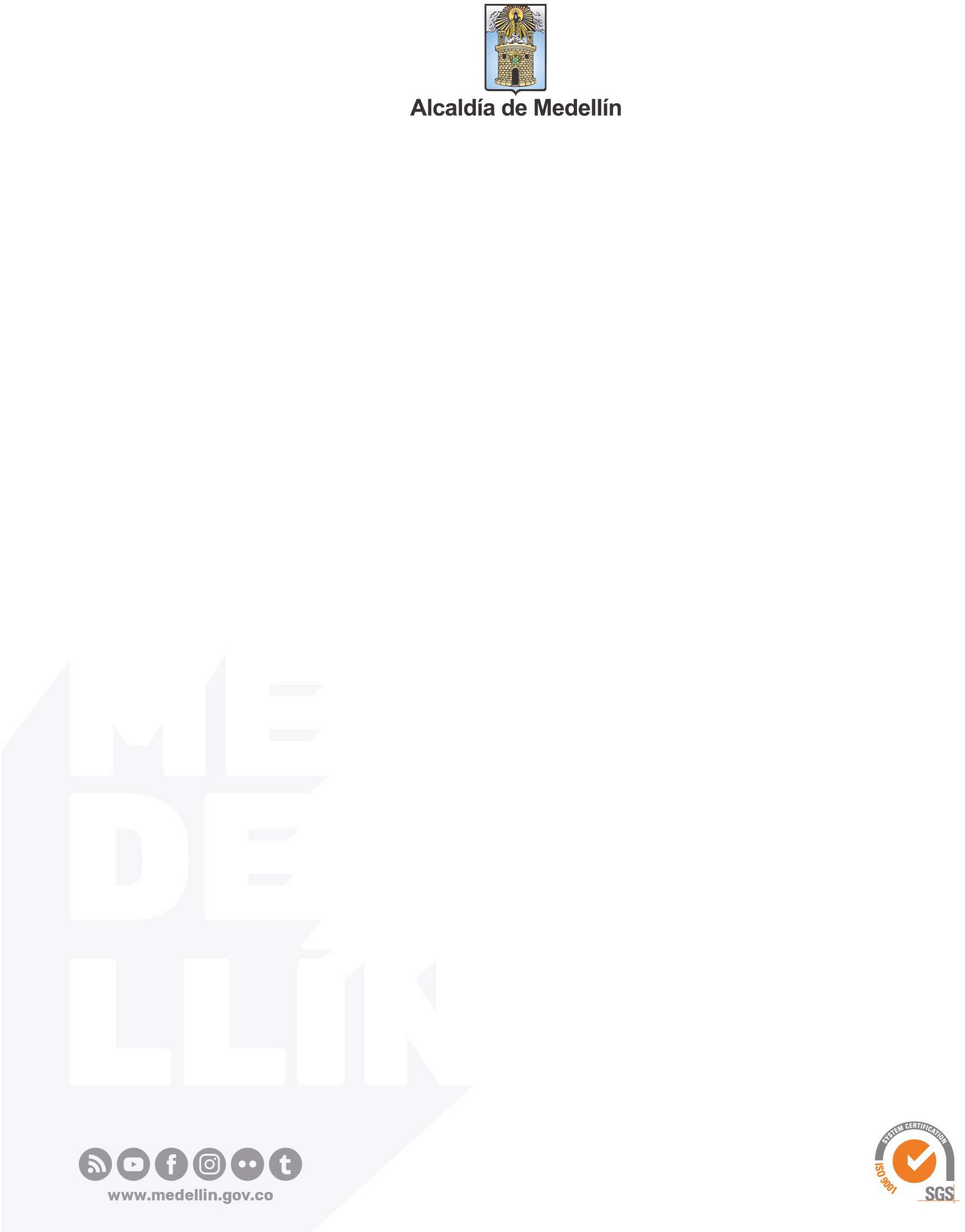 	RESOLUCIÓN NÚMERO 202250000988 DE 05/01/2022“POR MEDIO DE LA CUAL SE AVALAN LAS NOVEDADES DE EGRESOS DEL PROGRAMA “COLOMBIA MAYOR”, EN LA MODALIDAD DE SUBSIDIO ECONÓMICO DIRECTO”.EL SECRETARIO DE INCLUSIÓN SOCIAL, FAMILIA Y DERECHOS HUMANOS DEL MUNICIPIO DE MEDELLÍNEn uso de sus facultades constitucionales y legales, y en especial las conferidas por la Ley 136 de 1994, los Decretos 0778 de 2004 y convalidado por el Decreto 048 de 2008, el Decreto 1569 de 2014, expedidos por el Señor Alcalde del Municipio de Medellín, yCONSIDERANDOPRIMERO: Que el Municipio de Medellín ejecuta el Programa “Colombia Mayor”, en la modalidad de subsidio económico directo, con una cobertura de 45.027 personas mayores identificadas en la tabla de priorización de potenciales beneficiarios, según el procedimiento establecido para la selección de aquellas personas con mayores niveles de pobreza determinados por el Departamento Nacional de Planeación.SEGUNDO: Que el Programa “Colombia Mayor”, en la modalidad de subsidio económico directo, consiste en la entrega de un apoyo económico mensual por la suma de OCHENTA MIL PESOS ML ($ 80.000), administrados por el Consorcio Colombia Mayor y entregados a los beneficiarios a través del operador determinado por este.TERCERO: Que el subsidio económico se trata de un programa de asistencia destinado a la protección social de las personas mayores en estado de indigencia o de pobreza extrema a fin de contrarrestar el riesgo económico, ya que por sus condiciones no generan ingresos y en este sentido son excluidos socialmente. Para acceder a dicho beneficio es necesario cumplir con los requisitos descritos en el Artículo 2.2.14.1.31 del Decreto 1833 de 2016 “Por medio del cual se compilan las normas del Sistema General de Pensiones”.CUARTO: Que respecto a la Subcuenta de Subsistencia, una de las fuentes de recursos del Fondo de Solidaridad Pensional, de conformidad con las orientaciones dadas por el Gobierno Nacional, contenidas en la Ley 100 de 1993, modificada entre otras por la Ley- 1 -Centro Administrativo Municipal (CAM) Calle 44 No. 52 - 165. Código Postal 50015Línea Única de Atención Ciudadanía 44 44 144Conmutador 385 5555. www.medellin.gov.co797 de 2003, el Decreto 3771 de 2007, modificado por los artículos 1 y 2 del DecretoNacional 4943 de 2009, en los documentos Conpes Social 70 de 2003, 105 de 2007 y117 de 2008, la Resolución 1370 de 2013, el Decreto 1833 del Noviembre 10 de 2016 y el Manual Operativo del Programa de Protección y Solidaridad con el Adulto Mayor “Colombia Mayor”, las personas mayores colombianas que durante su vida laboral no cotizaron para acceder a un seguro económico de vejez, viven en la calle y de la caridad pública, o viven con la familia y el ingreso familiar total es inferior a un salario mínimo mensual vigente, podrán acceder a un subsidio económico.QUINTO: Que conforme a lo establecido en el Anexo técnico N° 2 del Mnaual Operativo, “los retiros de aspirantes de la base de potenciales beneficiarios serán informados por el administrador fiduciario al municipio o distrito respectivo, para que se adelanten las acciones de verificación del caso respetando, respetando el debido proceso y el derecho a la defensa.”SEXTO: Que el artículo 2.2.14.1.31 del Decreto 1833 de 2016, señala los requisitos para acceder al programa, siendo estos los siguientes:“Ser colombiano.Tener como mínimo, tres años menos de la edad que rija para adquirir el derecho a la pensión de vejez de los afiliados al sistema general de pensiones.Estar clasificado en los niveles 1 o 2 del Sisbén y carecer de rentas o ingresos suficientes para subsistir. Se trata de personas que se encuentran en una de estas condiciones:Haber residido durante los últimos diez (10) años en el territorio nacional.”(cursiva fuera de texto)SÉPTIMO: Que el Decreto 1340 de 2019 modifica en su artículo 1° el artículo 2.2.14.1.39 del Decreto número 1833 de 2016, en tanto a la “pérdida del derecho al Subsidio”, siendo esto en las siguientes eventos:“Muerte del beneficiario.Comprobación de falsedad en la información suministrada o intento de conservar fraudulentamente el subsidio.Percibir una pensión.Percibir una renta entendida como la utilidad o beneficio que se obtiene de alguna actividad o bien en cuantía superior a la establecida en el numeral 3 del artículo 2.2.14.1.31 del Decreto 1833 de 2016.- 2 -Centro Administrativo Municipal (CAM) Calle 44 No. 52 - 165. Código Postal 50015Línea Única de Atención Ciudadanía 44 44 144Conmutador 385 5555. www.medellin.gov.coPercibir otro subsidio a la vejez en dinero, que sumado con el del Programa de Protección Social al Adulto Mayor sea superior a 1/2 smmlv otorgado por alguna entidad pública.Mendicidad comprobada como actividad productiva.Comprobación de realización de actividades ilícitas, mientras subsista la condena.Traslado a otro Municipio o Distrito.No cobro consecutivo de subsidios programados en cuatro (4) giros para aquellos municipios donde el pago del subsidio sea de manera mensual.Retiro Voluntario.”(cursiva fuera de texto)OCTAVO: Que el parágrafo 2 del artículo 2.2.14.1.39 del Decreto número 1833 de 2016, modificado por el Decreto 1340 de 2019, establece que “el procedimiento del trámite de novedades será el establecido en el Manual Operativo del Programa de Protección Social al Adulto Mayor, el cual debe garantizar el debido proceso”.NOVENO: Que el Manual Operativo en su numeral 3.2.10 establece las responsabilidades, competencias y funciones de los beneficiarios del programa Colombia Mayor determinados así:“(…) Les corresponde(modificado por el Anexo Técnico No.3) Presentarse en las fechas programadas y entidad indicada manera mensual excepto para los municipios contemplados en el Anexo No 1 - Municipios de Pagos Bimestrales - Contrato de Encargo Fiduciario, de este documento a recibir el subsidio.Al momento de recibir el pago deberá presentar la Cédula de Ciudadanía original o contraseña certificada por la Registraduría Nacional del Estado Civil.Informar en la coordinación del programa sobre el cambio de domicilio y demás novedades que puedan afectar el desarrollo del programa.Cumplir los requisitos establecidos.En el evento de no poder cobrar el subsidio durante el período de pago debe comunicar a la coordinación del programa en el municipio, la causal de no cobro y si hay lugar a ello, los soportes documentales requeridos.Mantenerse informado de las fechas de pago.Asistir a las asambleas de beneficiarios cuando sean convocados.Informar y/o denunciar en la coordinación del programa del municipio, ante el comité de cualquier irregularidad identificada en el desarrollo del programa, y/o ante los organismos de vigilancia y control.Si es beneficiario del subsidio económico directo, debe utilizar el subsidio para satisfacer las necesidades de alimentación, vivienda, autocuidado y demás necesidades que propendan por la mejora de su calidad de vida.Aceptar visitas domiciliarias de los funcionarios de la Alcaldía que coordinan el programa o de las redes de solidaridad de los adultos mayores- 3 -Centro Administrativo Municipal (CAM) Calle 44 No. 52 - 165. Código Postal 50015Línea Única de Atención Ciudadanía 44 44 144Conmutador 385 5555. www.medellin.gov.coAsistir a las actividades complementarias que realice la Alcaldía en desarrollo de los servicios sociales complementarios.Diligenciar y firmar el Acta de Compromiso del beneficiario y su acudiente.Elegir los representantes de los beneficiarios al Comité Municipal de Apoyo a los Beneficiarios.Cuando autorice un pago, al momento del cobro, el autorizado deberá presentar su cédula original, y la autorización debidamente autenticada por notario o juez de la República, con vigencia no superior a 30 días.Cuando tenga tutor por interdicción judicial, al momento del pago el tutor legal deberá presentar su cédula original, fotocopia autenticada de la Resolución legal, emitida por el juez que atendió el caso, y se le confiere la calidad de tutor legal, con vigencia no superior a 30 días, dejando el documento original de la autorización el cual únicamente es de utilidad para el pago que se este efectuando. Para los eventos de que sea un tutor legal o judicial quien este actuando en nombre del beneficiario deberá hacerse un previo registro en la Oficina Pagadora.Presentar los documentos que le sean requeridos en caso de bloqueo en el término que sea previsto.”(Negrilla y cursiva fuera de texto)DÉCIMO: Que la Alcaldía de Medellín a través del Equipo Técnico de Personas Mayores– AMAUTTA-, según los datos que registran en el Sistema de Información “SIBIS” de la Secretaría de Inclusión Social, Familia y Derechos Humanos, realiza llamadas mensuales a los beneficiarios del Subsidio de Colombia Mayor, a fin de notificarles sobre la fecha y lugar de cobro del subsidio de Colombia Mayor.DÉCIMO PRIMERO: Que según mandato del Manual Operativo N° 3 en el numeral 2.11, se deben realizar cruces periódicos de la bases de datos de beneficiarios al Subsidio con otras fuentes de datos oficiales, a fin de validar las condiciones de vulnerabilidad de las personas mayores y el pleno cumplimiento de los requisitos de permanencia al programa de Colombia Mayor. Por tal motivo, se establecen las siguientes causales de bloqueo preventivo:Bloqueo RegistraduríaBloqueo PensionadoBloqueo RentaBloqueo Posible FallecidoBloqueo por No CobroDÉCIMO SEGUNDO: Que una vez validados los requisitos y el procedimiento mencionado en los numerales séptimo, décimo y décimo primero ya mencionados, la Alcaldía de Medellín mediante Resolución N° 202120072671 del 23 de agosto de 2021, avaló las novedades de bloqueo preventivo del Programa Colombia Mayor de las personas mayores allí identificadas; y frente a la cual se presentaron recursos de reposición conforme a lo establecido en el artículo 76 y siguientes de la Ley 1437 de 2011- 4 -Centro Administrativo Municipal (CAM) Calle 44 No. 52 - 165. Código Postal 50015Línea Única de Atención Ciudadanía 44 44 144Conmutador 385 5555. www.medellin.gov.coy de los cuales este Despacho se pronunció por medio de la Resolución N° 202150183414 del 13 de diciembre de 2021 y Resolución N° 202150189176 del 30 dediciembre de 2021.DÉCIMO TERCERO: Que de acuerdo a lo anteriormente expuesto se evidencia un incumplimiento de los requisitos por parte de los beneficiarios que se relacionan en el presente acto administrativo, lo cual conlleva al proceso de retiro definitivo del programa Colombia Mayor, conforme a lo establecido por el Programa de Protección Social al Adulto Mayor, hoy Colombia Mayor.DÉCIMO CUARTO: Que de conformidad con el numeral 9 del artículo 2.2.14.1.39 del Decreto 1833 2016, modificado por el Decreto 1340 de 2019 “Perdida del derecho al subsidio”, se pudo constatar que analizados los requisitos legales ya mencionados, los ciudadanos que se relacionan a continuación, no cumplen con los criterios definidos en la norma para continuar siendo beneficiarios del subsidio económico otorgado por el Gobierno Nacional – hoy en día Departamento Administrativo de Prosperidad Social, en tanto que los mismos incurrieron en la causal N° 9 del articulo anteriormente citado, esto es “(..) 9. No cobro consecutivo de subsidios programados en cuatro (4) giros para aquellos municipios donde el pago del subsidio sea de manera mensual.”:- 5 -Centro Administrativo Municipal (CAM) Calle 44 No. 52 - 165. Código Postal 50015Línea Única de Atención Ciudadanía 44 44 144Conmutador 385 5555. www.medellin.gov.co- 6 -Centro Administrativo Municipal (CAM) Calle 44 No. 52 - 165. Código Postal 50015Línea Única de Atención Ciudadanía 44 44 144Conmutador 385 5555. www.medellin.gov.co- 7 -Centro Administrativo Municipal (CAM) Calle 44 No. 52 - 165. Código Postal 50015Línea Única de Atención Ciudadanía 44 44 144Conmutador 385 5555. www.medellin.gov.co- 8 -Centro Administrativo Municipal (CAM) Calle 44 No. 52 - 165. Código Postal 50015Línea Única de Atención Ciudadanía 44 44 144Conmutador 385 5555. www.medellin.gov.co- 9 -Centro Administrativo Municipal (CAM) Calle 44 No. 52 - 165. Código Postal 50015Línea Única de Atención Ciudadanía 44 44 144Conmutador 385 5555. www.medellin.gov.co- 10 -Centro Administrativo Municipal (CAM) Calle 44 No. 52 - 165. Código Postal 50015Línea Única de Atención Ciudadanía 44 44 144Conmutador 385 5555. www.medellin.gov.co- 11 -Centro Administrativo Municipal (CAM) Calle 44 No. 52 - 165. Código Postal 50015Línea Única de Atención Ciudadanía 44 44 144Conmutador 385 5555. www.medellin.gov.co- 12 -Centro Administrativo Municipal (CAM) Calle 44 No. 52 - 165. Código Postal 50015Línea Única de Atención Ciudadanía 44 44 144Conmutador 385 5555. www.medellin.gov.co- 13 -Centro Administrativo Municipal (CAM) Calle 44 No. 52 - 165. Código Postal 50015Línea Única de Atención Ciudadanía 44 44 144Conmutador 385 5555. www.medellin.gov.co- 14 -Centro Administrativo Municipal (CAM) Calle 44 No. 52 - 165. Código Postal 50015Línea Única de Atención Ciudadanía 44 44 144Conmutador 385 5555. www.medellin.gov.co- 15 -Centro Administrativo Municipal (CAM) Calle 44 No. 52 - 165. Código Postal 50015Línea Única de Atención Ciudadanía 44 44 144Conmutador 385 5555. www.medellin.gov.co- 16 -Centro Administrativo Municipal (CAM) Calle 44 No. 52 - 165. Código Postal 50015Línea Única de Atención Ciudadanía 44 44 144Conmutador 385 5555. www.medellin.gov.co- 17 -Centro Administrativo Municipal (CAM) Calle 44 No. 52 - 165. Código Postal 50015Línea Única de Atención Ciudadanía 44 44 144Conmutador 385 5555. www.medellin.gov.co- 18 -Centro Administrativo Municipal (CAM) Calle 44 No. 52 - 165. Código Postal 50015Línea Única de Atención Ciudadanía 44 44 144Conmutador 385 5555. www.medellin.gov.co- 19 -Centro Administrativo Municipal (CAM) Calle 44 No. 52 - 165. Código Postal 50015Línea Única de Atención Ciudadanía 44 44 144Conmutador 385 5555. www.medellin.gov.co- 20 -Centro Administrativo Municipal (CAM) Calle 44 No. 52 - 165. Código Postal 50015Línea Única de Atención Ciudadanía 44 44 144Conmutador 385 5555. www.medellin.gov.co- 21 -Centro Administrativo Municipal (CAM) Calle 44 No. 52 - 165. Código Postal 50015Línea Única de Atención Ciudadanía 44 44 144Conmutador 385 5555. www.medellin.gov.coDÉCIMO QUINTO: Que de acuerdo al cruce de información realizado se pudo verificar que los ciudadanos que se relacionan a continuación, incurrieron en la causal 4 del del artículo 2.2.14.1.39 del Decreto 1833 2016, modificado por el Decreto 1340 de 2019 “Perdida del derecho al subsidio”, esto es “(..) 4. PERCIBIR UNA RENTA ENTENDIDA COMO LA UTILIDAD O BENEFICIO QUE SE OBTIENE DE ALGUNA ACTIVIDAD O BIEN EN CUANTÍA SUPERIOR A LA ESTABLECIDA EN EL NUMERAL 3 DEL ARTÍCULO 2.2.14.1.31. DEL PRESENTE DECRETO”.- 22 -Centro Administrativo Municipal (CAM) Calle 44 No. 52 - 165. Código Postal 50015Línea Única de Atención Ciudadanía 44 44 144Conmutador 385 5555. www.medellin.gov.co- 23 -Centro Administrativo Municipal (CAM) Calle 44 No. 52 - 165. Código Postal 50015Línea Única de Atención Ciudadanía 44 44 144Conmutador 385 5555. www.medellin.gov.co- 24 -Centro Administrativo Municipal (CAM) Calle 44 No. 52 - 165. Código Postal 50015Línea Única de Atención Ciudadanía 44 44 144Conmutador 385 5555. www.medellin.gov.co- 25 -Centro Administrativo Municipal (CAM) Calle 44 No. 52 - 165. Código Postal 50015Línea Única de Atención Ciudadanía 44 44 144Conmutador 385 5555. www.medellin.gov.coDÉCIMO SEXTO: Que a través de las Resoluciones N° 202150183414 del 13 de diciembre de 2021 y 202150189176 del 30 de diciembre de 2021, se resolvieron los recursos de reposicion presentados respecto a la Resolución N° 202120072671 del 23 de agosto de 2021, negando los argumentos expuestos por las personas que se relacionan a continuación y ordenando el inicio del proceso de retiro de los mismos, a saber:- 26 -Centro Administrativo Municipal (CAM) Calle 44 No. 52 - 165. Código Postal 50015Línea Única de Atención Ciudadanía 44 44 144Conmutador 385 5555. www.medellin.gov.co- 27 -Centro Administrativo Municipal (CAM) Calle 44 No. 52 - 165. Código Postal 50015Línea Única de Atención Ciudadanía 44 44 144Conmutador 385 5555. www.medellin.gov.coEn merito de lo anteriormente expuesto,RESUELVE:ARTÍCULO PRIMERO. RETIRAR del Programa de Protección Social al Adulto Mayor, hoy Colombia Mayor, en la modalidad de Subsidio Económico Directo a las personas que se relacionan a continuación, por las razones anteriormente expuestas:- NO COBRO CONSECUTIVO DE SUBSIDIOS PROGRAMADOS EN CUATRO (4) GIROS PARA AQUELLOS MUNICIPIOS DONDE EL PAGO DEL SUBSIDIO SEA DE MANERA MENSUAL.- 28 -Centro Administrativo Municipal (CAM) Calle 44 No. 52 - 165. Código Postal 50015Línea Única de Atención Ciudadanía 44 44 144Conmutador 385 5555. www.medellin.gov.co- 29 -Centro Administrativo Municipal (CAM) Calle 44 No. 52 - 165. Código Postal 50015Línea Única de Atención Ciudadanía 44 44 144Conmutador 385 5555. www.medellin.gov.co- 30 -Centro Administrativo Municipal (CAM) Calle 44 No. 52 - 165. Código Postal 50015Línea Única de Atención Ciudadanía 44 44 144Conmutador 385 5555. www.medellin.gov.co- 31 -Centro Administrativo Municipal (CAM) Calle 44 No. 52 - 165. Código Postal 50015Línea Única de Atención Ciudadanía 44 44 144Conmutador 385 5555. www.medellin.gov.co- 32 -Centro Administrativo Municipal (CAM) Calle 44 No. 52 - 165. Código Postal 50015Línea Única de Atención Ciudadanía 44 44 144Conmutador 385 5555. www.medellin.gov.co- PERCIBIR UNA RENTA ENTENDIDA COMO LA UTILIDAD O BENEFICIO QUE SE OBTIENE DE ALGUNA ACTIVIDAD O BIEN EN CUANTÍA SUPERIOR A LA ESTABLECIDA EN EL NUMERAL 3 DEL ARTÍCULO 2.2.14.1.31. DEL DECRETO 1833 DE 2016- 33 -Centro Administrativo Municipal (CAM) Calle 44 No. 52 - 165. Código Postal 50015Línea Única de Atención Ciudadanía 44 44 144Conmutador 385 5555. www.medellin.gov.co- 34 -Centro Administrativo Municipal (CAM) Calle 44 No. 52 - 165. Código Postal 50015Línea Única de Atención Ciudadanía 44 44 144Conmutador 385 5555. www.medellin.gov.co- 35 -Centro Administrativo Municipal (CAM) Calle 44 No. 52 - 165. Código Postal 50015Línea Única de Atención Ciudadanía 44 44 144Conmutador 385 5555. www.medellin.gov.co-	Percibir una pensión.ARTICULO SEGUNDO: COMUNÍQUESE al Departamento Administrativo para la Prosperidad Social el contenido del presente acto administrativo para lo de su competencia y fines pertinentes.- 36 -Centro Administrativo Municipal (CAM) Calle 44 No. 52 - 165. Código Postal 50015Línea Única de Atención Ciudadanía 44 44 144Conmutador 385 5555. www.medellin.gov.coARTÍCULO TERCERO: NOTIFICAR el contenido de la presente Resolución a las personas mayores señaladas en el artículo primero de esta providencia, conforme a lo estipulado en el artículo 67 y siguientes de la Ley 1437 de 2011ARTÍCULO CUARTO: Hacen parte integral de la presente la Resolución N° 202120072671 del 23 de agosto de 2021 y los recursos de reposicion interpuestos en la la Resolución N° 202150183414 del 13 de diciembre de 2021 y Resolución N°. 202150189176 del 30 de diciembre de 2021.ARTÍCULO QUINTO: INFORMAR a los recurrentes que con la presente actuación queda agotada la vía gubernativa.ARTÍCULO SEXTO: PUBLICAR el contenido del presente acto administrativo en la pagina web del Municipio de Medellín.ARTÍCULO SÉPTIMO: La presente Resolución rige a partir de su expediciónCOMUNÍQUESE Y PUBLIQUESE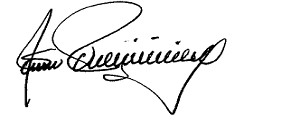 JUAN PABLO RAMIREZ ALVAREZSECRETARIO DE DESPACHOSECRETARIA DE INCLUSION SOCIAL, FAMILIA Y DERECHOS HUMANOS- 37 -Centro Administrativo Municipal (CAM) Calle 44 No. 52 - 165. Código Postal 50015Línea Única de Atención Ciudadanía 44 44 144Conmutador 385 5555. www.medellin.gov.coN°CEDULAPRIMER APELLIDOSEGUNDO APELLIDOPRIMER NOMBRESEGUNDO NOMBRECAUSAL DE RETIROOBSERVACIÓN1.8150019CORREAJESUSALBEIRONO COBRO“No cobro consecutivo de subsidios programados en cuatro (4) giros para aquellos municipios donde el pago del subsidio sea de manera mensual”. Se lleva a cabo el proceso previo al bloqueo, consistente en el contacto telefónico por parte del Equipo de Personas Mayores -Amautta- en los números de contacto suministrados por la persona mayor, a fin de notificar sobre el lugar y fecha de cobro. Validado el no cobro consecutivo de subsidios programados en cuatro (4) giros, se procede a trámite de notificación personal de la Resolución N° 202120072671 del 23 de agosto de 2021, además, se hace publicación de la misma en la página Web de la Alcaldía de Medellín, y en físico en la sede del Equipo de Personas Mayores -Amautta-. La persona mayor no pesentó recurso de reposición en el tiempo legal establecido según artículo 76 y siguientes de la Ley 1437 de 2011.2.32460546VASQUEZLARAMERCEDESDE JESUSNO COBRO“No cobro consecutivo de subsidios programados en cuatro (4) giros para aquellos municipios donde el pago del subsidio sea de manera mensual”. Se lleva a cabo el proceso previo al bloqueo, consistente en el contacto telefónico por parte del Equipo de Personas Mayores -Amautta- en los números de contacto suministrados por la persona mayor, a fin de notificar sobre el lugar y fecha de cobro. Validado el no cobro consecutivo de subsidios programados en cuatro (4) giros, se procede a trámite de notificación personal de la Resolución N° 202120072671 del 23 de agosto de 2021, además, se hace publicación de la misma en la página Web de la Alcaldía de Medellín, y en físico en la sede del Equipo de Personas Mayores -Amautta-. La persona mayor no pesentó recurso de reposición en el tiempo legal establecido según artículo 76 y siguientes de la Ley 1437 de 2011.3.22098778LOAIZACARDONAROSELIANO COBRO“No cobro consecutivo de subsidios programados en cuatro (4) giros para aquellos municipios donde el pago del subsidio sea de manera mensual”. Se lleva a cabo el proceso previo al bloqueo, consistente en el contacto telefónico por parte del Equipo de Personas Mayores -Amautta- en los números de contacto suministrados por la persona mayor, a fin de notificar sobre el lugar y fecha de cobro. Validado el no cobro consecutivo de subsidios programados en cuatro (4) giros, se procede a trámite de notificación personal de la Resolución N° 202120072671 del 23 de agosto de 2021, además, se hace publicación de la misma en la página Web de la Alcaldía de Medellín, y en físico en la sede del Equipo de Personas Mayores -Amautta-. La persona mayor no pesentó recurso de reposición en el tiempo legal establecido según artículo 76 y siguientes de la Ley 1437 de 2011.4.42990310RAMIREZOSPINABEATRIZELENANO COBRO“No cobro consecutivo de subsidios programados en cuatro (4) giros para aquellos municipios donde el pago del subsidio sea de manera mensual”. Se lleva a cabo el proceso previo al bloqueo, consistente en el contacto telefónico por parte del Equipo de Personas Mayores -Amautta- en los números de contacto suministrados por la persona mayor, a fin de notificar sobre el lugar y fecha de cobro. Validado el no cobro consecutivo de subsidios programados en cuatro (4)N°CEDULAPRIMER APELLIDOSEGUNDO APELLIDOPRIMER NOMBRESEGUNDO NOMBRECAUSAL DE RETIROOBSERVACIÓNgiros, se procede a trámite de notificación personal de la Resolución N° 202120072671 del 23 de agosto de 2021, además, se hace publicación de la misma en la página Web de la Alcaldía de Medellín, y en físico en la sede del Equipo de Personas Mayores -Amautta-. La persona mayor no pesentó recurso de reposición en el tiempo legal establecido según artículo 76 y siguientes de la Ley 1437 de 2011.5.24299842ROJOCAÑASMARIALEONORNO COBRO“No cobro consecutivo de subsidios programados en cuatro (4) giros para aquellos municipios donde el pago del subsidio sea de manera mensual”. Se lleva a cabo el proceso previo al bloqueo, consistente en el contacto telefónico por parte del Equipo de Personas Mayores -Amautta- en los números de contacto suministrados por la persona mayor, a fin de notificar sobre el lugar y fecha de cobro. Validado el no cobro consecutivo de subsidios programados en cuatro (4) giros, se procede a trámite de notificación personal de la Resolución N° 202120072671 del 23 de agosto de 2021, además, se hace publicación de la misma en la página Web de la Alcaldía de Medellín, y en físico en la sede del Equipo de Personas Mayores -Amautta-. La persona mayor no pesentó recurso de reposición en el tiempo legal establecido según artículo 76 y siguientes de la Ley 1437 de 2011.6.32514400LONDOÑOLOPEZMARIAELSYNO COBRO“No cobro consecutivo de subsidios programados en cuatro (4) giros para aquellos municipios donde el pago del subsidio sea de manera mensual”. Se lleva a cabo el proceso previo al bloqueo, consistente en el contacto telefónico por parte del Equipo de Personas Mayores -Amautta- en los números de contacto suministrados por la persona mayor, a fin de notificar sobre el lugar y fecha de cobro. Validado el no cobro consecutivo de subsidios programados en cuatro (4) giros, se procede a trámite de notificación personal de la Resolución N° 202120072671 del 23 de agosto de 2021, además, se hace publicación de la misma en la página Web de la Alcaldía de Medellín, y en físico en la sede del Equipo de Personas Mayores -Amautta-. La persona mayor no pesentó recurso de reposición en el tiempo legal establecido según artículo 76 y siguientes de la Ley 1437 de 2011.7.32716544BARRETOBIENVENIDANO COBRO“No cobro consecutivo de subsidios programados en cuatro (4) giros para aquellos municipios donde el pago del subsidio sea de manera mensual”. Se lleva a cabo el proceso previo al bloqueo, consistente en el contacto telefónico por parte del Equipo de Personas Mayores -Amautta- en los números de contacto suministrados por la persona mayor, a fin de notificar sobre el lugar y fecha de cobro. Validado el no cobro consecutivo de subsidios programados en cuatro (4) giros, se procede a trámite de notificación personal de la Resolución N° 202120072671 del 23 de agosto de 2021, además, se hace publicación de la misma en la página Web de la Alcaldía de Medellín, y en físico en la sede del Equipo de Personas Mayores -Amautta-. La persona mayor no pesentó recurso de reposición en el tiempo legal establecido según artículo 76 y siguientes de la Ley 1437 de 2011.8.17302816MONTOYACORREAMARIODE JESUSNO COBRO“No cobro consecutivo de subsidios programados en cuatro (4) giros para aquellos municipios donde el pago del subsidio sea de manera mensual”. Se lleva a cabo el proceso previo al bloqueo, consistente en el contacto telefónico por parte del Equipo de Personas Mayores -Amautta- en los números de contacto suministrados por la persona mayor, a fin de notificar sobre el lugar y fecha de cobro. Validado el no cobro consecutivo de subsidios programados en cuatro (4) giros, se procede a trámite de notificación personal de la Resolución N° 202120072671 del 23 de agosto de 2021, además, se hace publicación de la misma en la página Web de la Alcaldía de Medellín, y en físico en la sede del Equipo de Personas Mayores -Amautta-. La persona mayor no pesentó recurso de reposición en el tiempo legal establecido según artículo 76 y siguientes de la Ley 1437 de 2011.9.15366204FLOREZARIELNO COBRO“No cobro consecutivo de subsidios programados en cuatro (4) giros para aquellos municipios donde el pago del subsidio sea de manera mensual”. Se lleva a cabo el proceso previo al bloqueo, consistente en el contacto telefónico por parte del Equipo de Personas Mayores -Amautta- en los números de contacto suministrados por la persona mayor, a fin de notificar sobre el lugar y fecha de cobro. Validado el no cobro consecutivo de subsidios programados en cuatro (4) giros, se procede a trámite de notificación personal de la Resolución N° 202120072671 del 23 de agosto de 2021, además, se hace publicación de la misma en la página Web de la Alcaldía de Medellín, y en físico en la sede del Equipo de Personas Mayores -Amautta-. La persona mayor no pesentó recurso de reposición en el tiempo legal establecido según artículo 76 y siguientes de la Ley 1437 de 2011.10.42996336OSORIODE MUÑOZLUZELENANO COBRO“No cobro consecutivo de subsidios programados en cuatro (4) giros para aquellos municipios donde el pago del subsidio sea de manera mensual”. Se lleva a cabo el proceso previo al bloqueo, consistente en el contacto telefónico por parte del Equipo de Personas Mayores -Amautta- en los números de contacto suministrados por la persona mayor, a fin de notificar sobre el lugar y fecha de cobro. Validado el no cobro consecutivo de subsidios programados en cuatro (4) giros, se procede a trámite de notificación personal de la Resolución N° 202120072671 del 23 de agosto de 2021, además, se hace publicación de la misma en la página Web de la Alcaldía de Medellín, y en físico en la sede del Equipo de Personas Mayores -Amautta-. La persona mayor no pesentó recurso de reposición en el tiempo legal establecido según artículo 76 y siguientes de la Ley 1437 de 2011.N°CEDULAPRIMER APELLIDOSEGUNDO APELLIDOPRIMER NOMBRESEGUNDO NOMBRECAUSAL DE RETIROOBSERVACIÓN11.43415640GOMEZMURILLOLUZMARINANO COBRO“No cobro consecutivo de subsidios programados en cuatro (4) giros para aquellos municipios donde el pago del subsidio sea de manera mensual”. Se lleva a cabo el proceso previo al bloqueo, consistente en el contacto telefónico por parte del Equipo de Personas Mayores -Amautta- en los números de contacto suministrados por la persona mayor, a fin de notificar sobre el lugar y fecha de cobro. Validado el no cobro consecutivo de subsidios programados en cuatro (4) giros, se procede a trámite de notificación personal de la Resolución N° 202120072671 del 23 de agosto de 2021, además, se hace publicación de la misma en la página Web de la Alcaldía de Medellín, y en físico en la sede del Equipo de Personas Mayores -Amautta-. La persona mayor no pesentó recurso de reposición en el tiempo legal establecido según artículo 76 y siguientes de la Ley 1437 de 2011.12.3528161TORRESSERNAJAIRODE JESUSNO COBRO“No cobro consecutivo de subsidios programados en cuatro (4) giros para aquellos municipios donde el pago del subsidio sea de manera mensual”. Se lleva a cabo el proceso previo al bloqueo, consistente en el contacto telefónico por parte del Equipo de Personas Mayores -Amautta- en los números de contacto suministrados por la persona mayor, a fin de notificar sobre el lugar y fecha de cobro. Validado el no cobro consecutivo de subsidios programados en cuatro (4) giros, se procede a trámite de notificación personal de la Resolución N° 202120072671 del 23 de agosto de 2021, además, se hace publicación de la misma en la página Web de la Alcaldía de Medellín, y en físico en la sede del Equipo de Personas Mayores -Amautta-. La persona mayor no pesentó recurso de reposición en el tiempo legal establecido según artículo 76 y siguientes de la Ley 1437 de 2011.13.32465559LOPEZQUINTEROGLORIADEL SOCORRONO COBRO“No cobro consecutivo de subsidios programados en cuatro (4) giros para aquellos municipios donde el pago del subsidio sea de manera mensual”. Se lleva a cabo el proceso previo al bloqueo, consistente en el contacto telefónico por parte del Equipo de Personas Mayores -Amautta- en los números de contacto suministrados por la persona mayor, a fin de notificar sobre el lugar y fecha de cobro. Validado el no cobro consecutivo de subsidios programados en cuatro (4) giros, se procede a trámite de notificación personal de la Resolución N° 202120072671 del 23 de agosto de 2021, además, se hace publicación de la misma en la página Web de la Alcaldía de Medellín, y en físico en la sede del Equipo de Personas Mayores -Amautta-. La persona mayor no pesentó recurso de reposición en el tiempo legal establecido según artículo 76 y siguientes de la Ley 1437 de 2011.14.25762765MUÑOZMORELOBLANCANIEVESNO COBRO“No cobro consecutivo de subsidios programados en cuatro (4) giros para aquellos municipios donde el pago del subsidio sea de manera mensual”. Se lleva a cabo el proceso previo al bloqueo, consistente en el contacto telefónico por parte del Equipo de Personas Mayores -Amautta- en los números de contacto suministrados por la persona mayor, a fin de notificar sobre el lugar y fecha de cobro. Validado el no cobro consecutivo de subsidios programados en cuatro (4) giros, se procede a trámite de notificación personal de la Resolución N° 202120072671 del 23 de agosto de 2021, además, se hace publicación de la misma en la página Web de la Alcaldía de Medellín, y en físico en la sede del Equipo de Personas Mayores -Amautta-. La persona mayor no pesentó recurso de reposición en el tiempo legal establecido según artículo 76 y siguientes de la Ley 1437 de 2011.15.32480193GALEANOVANEGASNUBIAROSANO COBRO“No cobro consecutivo de subsidios programados en cuatro (4) giros para aquellos municipios donde el pago del subsidio sea de manera mensual”. Se lleva a cabo el proceso previo al bloqueo, consistente en el contacto telefónico por parte del Equipo de Personas Mayores -Amautta- en los números de contacto suministrados por la persona mayor, a fin de notificar sobre el lugar y fecha de cobro. Validado el no cobro consecutivo de subsidios programados en cuatro (4) giros, se procede a trámite de notificación personal de la Resolución N° 202120072671 del 23 de agosto de 2021, además, se hace publicación de la misma en la página Web de la Alcaldía de Medellín, y en físico en la sede del Equipo de Personas Mayores -Amautta-. La persona mayor no pesentó recurso de reposición en el tiempo legal establecido según artículo 76 y siguientes de la Ley 1437 de 2011.16.21651202HURTADODE ORREGOSORMELIDANO COBRO“No cobro consecutivo de subsidios programados en cuatro (4) giros para aquellos municipios donde el pago del subsidio sea de manera mensual”. Se lleva a cabo el proceso previo al bloqueo, consistente en el contacto telefónico por parte del Equipo de Personas Mayores -Amautta- en los números de contacto suministrados por la persona mayor, a fin de notificar sobre el lugar y fecha de cobro. Validado el no cobro consecutivo de subsidios programados en cuatro (4) giros, se procede a trámite de notificación personal de la Resolución N° 202120072671 del 23 de agosto de 2021, además, se hace publicación de la misma en la página Web de la Alcaldía de Medellín, y en físico en la sede del Equipo de Personas Mayores -Amautta-. La persona mayor no pesentó recurso de reposición en el tiempo legal establecido según artículo 76 y siguientes de la Ley 1437 de 2011.17.25015876RESTREPOMESALUZINESNO COBRO“No cobro consecutivo de subsidios programados en cuatro (4) giros para aquellos municipios donde el pago del subsidio sea de manera mensual”. Se lleva a cabo el proceso previo al bloqueo, consistente en el contacto telefónico por parte del Equipo de Personas Mayores -Amautta- en los números de contacto suministrados por la persona mayor, a fin de notificar sobre el lugar y fecha de cobro. Validado el no cobro consecutivo de subsidios programados en cuatro (4) giros, se procede a trámite de notificación personal de la Resolución N° 202120072671 del 23 de agosto de 2021, además, se hace publicación de laN°CEDULAPRIMER APELLIDOSEGUNDO APELLIDOPRIMER NOMBRESEGUNDO NOMBRECAUSAL DE RETIROOBSERVACIÓNmisma en la página Web de la Alcaldía de Medellín, y en físico en la sede del Equipo de Personas Mayores -Amautta-. La persona mayor no pesentó recurso de reposición en el tiempo legal establecido según artículo 76 y siguientes de la Ley 1437 de 2011.18.32522662JARAMILLOAGUIRRESOCORROMIRIAMNO COBRO“No cobro consecutivo de subsidios programados en cuatro (4) giros para aquellos municipios donde el pago del subsidio sea de manera mensual”. Se lleva a cabo el proceso previo al bloqueo, consistente en el contacto telefónico por parte del Equipo de Personas Mayores -Amautta- en los números de contacto suministrados por la persona mayor, a fin de notificar sobre el lugar y fecha de cobro. Validado el no cobro consecutivo de subsidios programados en cuatro (4) giros, se procede a trámite de notificación personal de la Resolución N° 202120072671 del 23 de agosto de 2021, además, se hace publicación de la misma en la página Web de la Alcaldía de Medellín, y en físico en la sede del Equipo de Personas Mayores -Amautta-. La persona mayor no pesentó recurso de reposición en el tiempo legal establecido según artículo 76 y siguientes de la Ley 1437 de 2011.19.32484711GALLEGOARIASBERTALILIANO COBRO“No cobro consecutivo de subsidios programados en cuatro (4) giros para aquellos municipios donde el pago del subsidio sea de manera mensual”. Se lleva a cabo el proceso previo al bloqueo, consistente en el contacto telefónico por parte del Equipo de Personas Mayores -Amautta- en los números de contacto suministrados por la persona mayor, a fin de notificar sobre el lugar y fecha de cobro. Validado el no cobro consecutivo de subsidios programados en cuatro (4) giros, se procede a trámite de notificación personal de la Resolución N° 202120072671 del 23 de agosto de 2021, además, se hace publicación de la misma en la página Web de la Alcaldía de Medellín, y en físico en la sede del Equipo de Personas Mayores -Amautta-. La persona mayor no pesentó recurso de reposición en el tiempo legal establecido según artículo 76 y siguientes de la Ley 1437 de 2011.20.8309547HERNANDEZCANOFRANCISCOJAVIERNO COBRO“No cobro consecutivo de subsidios programados en cuatro (4) giros para aquellos municipios donde el pago del subsidio sea de manera mensual”. Se lleva a cabo el proceso previo al bloqueo, consistente en el contacto telefónico por parte del Equipo de Personas Mayores -Amautta- en los números de contacto suministrados por la persona mayor, a fin de notificar sobre el lugar y fecha de cobro. Validado el no cobro consecutivo de subsidios programados en cuatro (4) giros, se procede a trámite de notificación personal de la Resolución N° 202120072671 del 23 de agosto de 2021, además, se hace publicación de la misma en la página Web de la Alcaldía de Medellín, y en físico en la sede del Equipo de Personas Mayores -Amautta-. La persona mayor no pesentó recurso de reposición en el tiempo legal establecido según artículo 76 y siguientes de la Ley 1437 de 2011.21.28010572CASTRILLONCANDELARIANO COBRO“No cobro consecutivo de subsidios programados en cuatro (4) giros para aquellos municipios donde el pago del subsidio sea de manera mensual”. Se lleva a cabo el proceso previo al bloqueo, consistente en el contacto telefónico por parte del Equipo de Personas Mayores -Amautta- en los números de contacto suministrados por la persona mayor, a fin de notificar sobre el lugar y fecha de cobro. Validado el no cobro consecutivo de subsidios programados en cuatro (4) giros, se procede a trámite de notificación personal de la Resolución N° 202120072671 del 23 de agosto de 2021, además, se hace publicación de la misma en la página Web de la Alcaldía de Medellín, y en físico en la sede del Equipo de Personas Mayores -Amautta-. La persona mayor no pesentó recurso de reposición en el tiempo legal establecido según artículo 76 y siguientes de la Ley 1437 de 2011.22.29343107CASTROLOPEZMARIADONELIANO COBRO“No cobro consecutivo de subsidios programados en cuatro (4) giros para aquellos municipios donde el pago del subsidio sea de manera mensual”. Se lleva a cabo el proceso previo al bloqueo, consistente en el contacto telefónico por parte del Equipo de Personas Mayores -Amautta- en los números de contacto suministrados por la persona mayor, a fin de notificar sobre el lugar y fecha de cobro. Validado el no cobro consecutivo de subsidios programados en cuatro (4) giros, se procede a trámite de notificación personal de la Resolución N° 202120072671 del 23 de agosto de 2021, además, se hace publicación de la misma en la página Web de la Alcaldía de Medellín, y en físico en la sede del Equipo de Personas Mayores -Amautta-. La persona mayor no pesentó recurso de reposición en el tiempo legal establecido según artículo 76 y siguientes de la Ley 1437 de 2011.23.8353336GOMEZFRANCOFABIODE JESUSNO COBRO“No cobro consecutivo de subsidios programados en cuatro (4) giros para aquellos municipios donde el pago del subsidio sea de manera mensual”. Se lleva a cabo el proceso previo al bloqueo, consistente en el contacto telefónico por parte del Equipo de Personas Mayores -Amautta- en los números de contacto suministrados por la persona mayor, a fin de notificar sobre el lugar y fecha de cobro. Validado el no cobro consecutivo de subsidios programados en cuatro (4) giros, se procede a trámite de notificación personal de la Resolución N° 202120072671 del 23 de agosto de 2021, además, se hace publicación de la misma en la página Web de la Alcaldía de Medellín, y en físico en la sede del Equipo de Personas Mayores -Amautta-. La persona mayor no pesentó recurso de reposición en el tiempo legal establecido según artículo 76 y siguientes de la Ley 1437 de 2011.N°CEDULAPRIMER APELLIDOSEGUNDO APELLIDOPRIMER NOMBRESEGUNDO NOMBRECAUSAL DE RETIROOBSERVACIÓN24.22154092VILLAUSUGAMARTHAROSANO COBRO“No cobro consecutivo de subsidios programados en cuatro (4) giros para aquellos municipios donde el pago del subsidio sea de manera mensual”. Se lleva a cabo el proceso previo al bloqueo, consistente en el contacto telefónico por parte del Equipo de Personas Mayores -Amautta- en los números de contacto suministrados por la persona mayor, a fin de notificar sobre el lugar y fecha de cobro. Validado el no cobro consecutivo de subsidios programados en cuatro (4) giros, se procede a trámite de notificación personal de la Resolución N° 202120072671 del 23 de agosto de 2021, además, se hace publicación de la misma en la página Web de la Alcaldía de Medellín, y en físico en la sede del Equipo de Personas Mayores -Amautta-. La persona mayor no pesentó recurso de reposición en el tiempo legal establecido según artículo 76 y siguientes de la Ley 1437 de 2011.25.43037563GARCIAMARIAIRENENO COBRO“No cobro consecutivo de subsidios programados en cuatro (4) giros para aquellos municipios donde el pago del subsidio sea de manera mensual”. Se lleva a cabo el proceso previo al bloqueo, consistente en el contacto telefónico por parte del Equipo de Personas Mayores -Amautta- en los números de contacto suministrados por la persona mayor, a fin de notificar sobre el lugar y fecha de cobro. Validado el no cobro consecutivo de subsidios programados en cuatro (4) giros, se procede a trámite de notificación personal de la Resolución N° 202120072671 del 23 de agosto de 2021, además, se hace publicación de la misma en la página Web de la Alcaldía de Medellín, y en físico en la sede del Equipo de Personas Mayores -Amautta-. La persona mayor no pesentó recurso de reposición en el tiempo legal establecido según artículo 76 y siguientes de la Ley 1437 de 2011.26.26298687SANCHEZRAMIREZCRUZDORILANO COBRO“No cobro consecutivo de subsidios programados en cuatro (4) giros para aquellos municipios donde el pago del subsidio sea de manera mensual”. Se lleva a cabo el proceso previo al bloqueo, consistente en el contacto telefónico por parte del Equipo de Personas Mayores -Amautta- en los números de contacto suministrados por la persona mayor, a fin de notificar sobre el lugar y fecha de cobro. Validado el no cobro consecutivo de subsidios programados en cuatro (4) giros, se procede a trámite de notificación personal de la Resolución N° 202120072671 del 23 de agosto de 2021, además, se hace publicación de la misma en la página Web de la Alcaldía de Medellín, y en físico en la sede del Equipo de Personas Mayores -Amautta-. La persona mayor no pesentó recurso de reposición en el tiempo legal establecido según artículo 76 y siguientes de la Ley 1437 de 2011.27.13230944HERRERAARBOLEDACARLOSENRIQUENO COBRO“No cobro consecutivo de subsidios programados en cuatro (4) giros para aquellos municipios donde el pago del subsidio sea de manera mensual”. Se lleva a cabo el proceso previo al bloqueo, consistente en el contacto telefónico por parte del Equipo de Personas Mayores -Amautta- en los números de contacto suministrados por la persona mayor, a fin de notificar sobre el lugar y fecha de cobro. Validado el no cobro consecutivo de subsidios programados en cuatro (4) giros, se procede a trámite de notificación personal de la Resolución N° 202120072671 del 23 de agosto de 2021, además, se hace publicación de la misma en la página Web de la Alcaldía de Medellín, y en físico en la sede del Equipo de Personas Mayores -Amautta-. La persona mayor no pesentó recurso de reposición en el tiempo legal establecido según artículo 76 y siguientes de la Ley 1437 de 2011.28.33278582PATERNINAACOSTAMARLENEJUDITHNO COBRO“No cobro consecutivo de subsidios programados en cuatro (4) giros para aquellos municipios donde el pago del subsidio sea de manera mensual”. Se lleva a cabo el proceso previo al bloqueo, consistente en el contacto telefónico por parte del Equipo de Personas Mayores -Amautta- en los números de contacto suministrados por la persona mayor, a fin de notificar sobre el lugar y fecha de cobro. Validado el no cobro consecutivo de subsidios programados en cuatro (4) giros, se procede a trámite de notificación personal de la Resolución N° 202120072671 del 23 de agosto de 2021, además, se hace publicación de la misma en la página Web de la Alcaldía de Medellín, y en físico en la sede del Equipo de Personas Mayores -Amautta-. La persona mayor no pesentó recurso de reposición en el tiempo legal establecido según artículo 76 y siguientes de la Ley 1437 de 2011.29.21602762MUÑOZHERRERAMABELDE JESUSNO COBRO“No cobro consecutivo de subsidios programados en cuatro (4) giros para aquellos municipios donde el pago del subsidio sea de manera mensual”. Se lleva a cabo el proceso previo al bloqueo, consistente en el contacto telefónico por parte del Equipo de Personas Mayores -Amautta- en los números de contacto suministrados por la persona mayor, a fin de notificar sobre el lugar y fecha de cobro. Validado el no cobro consecutivo de subsidios programados en cuatro (4) giros, se procede a trámite de notificación personal de la Resolución N° 202120072671 del 23 de agosto de 2021, además, se hace publicación de la misma en la página Web de la Alcaldía de Medellín, y en físico en la sede del Equipo de Personas Mayores -Amautta-. La persona mayor no pesentó recurso de reposición en el tiempo legal establecido según artículo 76 y siguientes de la Ley 1437 de 2011.30.21758587SEPULVEDADE DAVIDDORADE JESUSNO COBRO“No cobro consecutivo de subsidios programados en cuatro (4) giros para aquellos municipios donde el pago del subsidio sea de manera mensual”. Se lleva a cabo el proceso previo al bloqueo, consistente en el contacto telefónico por parte del Equipo de Personas Mayores -Amautta- en los números de contacto suministrados por la persona mayor, a fin de notificar sobre el lugar y fecha de cobro. Validado el no cobro consecutivo de subsidios programados en cuatro (4) giros, se procede a trámite de notificación personal de la Resolución N° 202120072671 del 23 de agosto de 2021, además, se hace publicación de laN°CEDULAPRIMER APELLIDOSEGUNDO APELLIDOPRIMER NOMBRESEGUNDO NOMBRECAUSAL DE RETIROOBSERVACIÓNmisma en la página Web de la Alcaldía de Medellín, y en físico en la sede del Equipo de Personas Mayores -Amautta-. La persona mayor no pesentó recurso de reposición en el tiempo legal establecido según artículo 76 y siguientes de la Ley 1437 de 2011.31.36525917SEPULVEDAPINOFRANCADOLLY ESTHERNO COBRO“No cobro consecutivo de subsidios programados en cuatro (4) giros para aquellos municipios donde el pago del subsidio sea de manera mensual”. Se lleva a cabo el proceso previo al bloqueo, consistente en el contacto telefónico por parte del Equipo de Personas Mayores -Amautta- en los números de contacto suministrados por la persona mayor, a fin de notificar sobre el lugar y fecha de cobro. Validado el no cobro consecutivo de subsidios programados en cuatro (4) giros, se procede a trámite de notificación personal de la Resolución N° 202120072671 del 23 de agosto de 2021, además, se hace publicación de la misma en la página Web de la Alcaldía de Medellín, y en físico en la sede del Equipo de Personas Mayores -Amautta-. La persona mayor no pesentó recurso de reposición en el tiempo legal establecido según artículo 76 y siguientes de la Ley 1437 de 2011.32.13640265DIAZLEONORLANDONO COBRO“No cobro consecutivo de subsidios programados en cuatro (4) giros para aquellos municipios donde el pago del subsidio sea de manera mensual”. Se lleva a cabo el proceso previo al bloqueo, consistente en el contacto telefónico por parte del Equipo de Personas Mayores -Amautta- en los números de contacto suministrados por la persona mayor, a fin de notificar sobre el lugar y fecha de cobro. Validado el no cobro consecutivo de subsidios programados en cuatro (4) giros, se procede a trámite de notificación personal de la Resolución N° 202120072671 del 23 de agosto de 2021, además, se hace publicación de la misma en la página Web de la Alcaldía de Medellín, y en físico en la sede del Equipo de Personas Mayores -Amautta-. La persona mayor no pesentó recurso de reposición en el tiempo legal establecido según artículo 76 y siguientes de la Ley 1437 de 2011.33.32511902MUNERAAGUIRREBLANCALUZNO COBRO“No cobro consecutivo de subsidios programados en cuatro (4) giros para aquellos municipios donde el pago del subsidio sea de manera mensual”. Se lleva a cabo el proceso previo al bloqueo, consistente en el contacto telefónico por parte del Equipo de Personas Mayores -Amautta- en los números de contacto suministrados por la persona mayor, a fin de notificar sobre el lugar y fecha de cobro. Validado el no cobro consecutivo de subsidios programados en cuatro (4) giros, se procede a trámite de notificación personal de la Resolución N° 202120072671 del 23 de agosto de 2021, además, se hace publicación de la misma en la página Web de la Alcaldía de Medellín, y en físico en la sede del Equipo de Personas Mayores -Amautta-. La persona mayor no pesentó recurso de reposición en el tiempo legal establecido según artículo 76 y siguientes de la Ley 1437 de 2011.34.32492436VELASQUEZYEPESLUZSTELLANO COBRO“No cobro consecutivo de subsidios programados en cuatro (4) giros para aquellos municipios donde el pago del subsidio sea de manera mensual”. Se lleva a cabo el proceso previo al bloqueo, consistente en el contacto telefónico por parte del Equipo de Personas Mayores -Amautta- en los números de contacto suministrados por la persona mayor, a fin de notificar sobre el lugar y fecha de cobro. Validado el no cobro consecutivo de subsidios programados en cuatro (4) giros, se procede a trámite de notificación personal de la Resolución N° 202120072671 del 23 de agosto de 2021, además, se hace publicación de la misma en la página Web de la Alcaldía de Medellín, y en físico en la sede del Equipo de Personas Mayores -Amautta-. La persona mayor no pesentó recurso de reposición en el tiempo legal establecido según artículo 76 y siguientes de la Ley 1437 de 2011.35.21686573MURILLOCARDALESESTEBANANO COBRO“No cobro consecutivo de subsidios programados en cuatro (4) giros para aquellos municipios donde el pago del subsidio sea de manera mensual”. Se lleva a cabo el proceso previo al bloqueo, consistente en el contacto telefónico por parte del Equipo de Personas Mayores -Amautta- en los números de contacto suministrados por la persona mayor, a fin de notificar sobre el lugar y fecha de cobro. Validado el no cobro consecutivo de subsidios programados en cuatro (4) giros, se procede a trámite de notificación personal de la Resolución N° 202120072671 del 23 de agosto de 2021, además, se hace publicación de la misma en la página Web de la Alcaldía de Medellín, y en físico en la sede del Equipo de Personas Mayores -Amautta-. La persona mayor no pesentó recurso de reposición en el tiempo legal establecido según artículo 76 y siguientes de la Ley 1437 de 2011.36.2467670RAMIREZQUINTEROJOSEDELIONO COBRO“No cobro consecutivo de subsidios programados en cuatro (4) giros para aquellos municipios donde el pago del subsidio sea de manera mensual”. Se lleva a cabo el proceso previo al bloqueo, consistente en el contacto telefónico por parte del Equipo de Personas Mayores -Amautta- en los números de contacto suministrados por la persona mayor, a fin de notificar sobre el lugar y fecha de cobro. Validado el no cobro consecutivo de subsidios programados en cuatro (4) giros, se procede a trámite de notificación personal de la Resolución N° 202120072671 del 23 de agosto de 2021, además, se hace publicación de la misma en la página Web de la Alcaldía de Medellín, y en físico en la sede del Equipo de Personas Mayores -Amautta-. La persona mayor no pesentó recurso de reposición en el tiempo legal establecido según artículo 76 y siguientes de la Ley 1437 de 2011.N°CEDULAPRIMER APELLIDOSEGUNDO APELLIDOPRIMER NOMBRESEGUNDO NOMBRECAUSAL DE RETIROOBSERVACIÓN37.42992916SALDARRIAGASIERRALUZMARIANO COBRO“No cobro consecutivo de subsidios programados en cuatro (4) giros para aquellos municipios donde el pago del subsidio sea de manera mensual”. Se lleva a cabo el proceso previo al bloqueo, consistente en el contacto telefónico por parte del Equipo de Personas Mayores -Amautta- en los números de contacto suministrados por la persona mayor, a fin de notificar sobre el lugar y fecha de cobro. Validado el no cobro consecutivo de subsidios programados en cuatro (4) giros, se procede a trámite de notificación personal de la Resolución N° 202120072671 del 23 de agosto de 2021, además, se hace publicación de la misma en la página Web de la Alcaldía de Medellín, y en físico en la sede del Equipo de Personas Mayores -Amautta-. La persona mayor no pesentó recurso de reposición en el tiempo legal establecido según artículo 76 y siguientes de la Ley 1437 de 2011.38.32075785MACIASZAPATAAMPARONO COBRO“No cobro consecutivo de subsidios programados en cuatro (4) giros para aquellos municipios donde el pago del subsidio sea de manera mensual”. Se lleva a cabo el proceso previo al bloqueo, consistente en el contacto telefónico por parte del Equipo de Personas Mayores -Amautta- en los números de contacto suministrados por la persona mayor, a fin de notificar sobre el lugar y fecha de cobro. Validado el no cobro consecutivo de subsidios programados en cuatro (4) giros, se procede a trámite de notificación personal de la Resolución N° 202120072671 del 23 de agosto de 2021, además, se hace publicación de la misma en la página Web de la Alcaldía de Medellín, y en físico en la sede del Equipo de Personas Mayores -Amautta-. La persona mayor no pesentó recurso de reposición en el tiempo legal establecido según artículo 76 y siguientes de la Ley 1437 de 2011.39.25019009TABARESARREDONDOANAOVIDIANO COBRO“No cobro consecutivo de subsidios programados en cuatro (4) giros para aquellos municipios donde el pago del subsidio sea de manera mensual”. Se lleva a cabo el proceso previo al bloqueo, consistente en el contacto telefónico por parte del Equipo de Personas Mayores -Amautta- en los números de contacto suministrados por la persona mayor, a fin de notificar sobre el lugar y fecha de cobro. Validado el no cobro consecutivo de subsidios programados en cuatro (4) giros, se procede a trámite de notificación personal de la Resolución N° 202120072671 del 23 de agosto de 2021, además, se hace publicación de la misma en la página Web de la Alcaldía de Medellín, y en físico en la sede del Equipo de Personas Mayores -Amautta-. La persona mayor no pesentó recurso de reposición en el tiempo legal establecido según artículo 76 y siguientes de la Ley 1437 de 2011.40.21576306TABORDARIVERALUZMARINANO COBRO“No cobro consecutivo de subsidios programados en cuatro (4) giros para aquellos municipios donde el pago del subsidio sea de manera mensual”. Se lleva a cabo el proceso previo al bloqueo, consistente en el contacto telefónico por parte del Equipo de Personas Mayores -Amautta- en los números de contacto suministrados por la persona mayor, a fin de notificar sobre el lugar y fecha de cobro. Validado el no cobro consecutivo de subsidios programados en cuatro (4) giros, se procede a trámite de notificación personal de la Resolución N° 202120072671 del 23 de agosto de 2021, además, se hace publicación de la misma en la página Web de la Alcaldía de Medellín, y en físico en la sede del Equipo de Personas Mayores -Amautta-. La persona mayor no pesentó recurso de reposición en el tiempo legal establecido según artículo 76 y siguientes de la Ley 1437 de 2011.41.22172872RUEDAFLOREZDOLLYDE JESUSNO COBRO“No cobro consecutivo de subsidios programados en cuatro (4) giros para aquellos municipios donde el pago del subsidio sea de manera mensual”. Se lleva a cabo el proceso previo al bloqueo, consistente en el contacto telefónico por parte del Equipo de Personas Mayores -Amautta- en los números de contacto suministrados por la persona mayor, a fin de notificar sobre el lugar y fecha de cobro. Validado el no cobro consecutivo de subsidios programados en cuatro (4) giros, se procede a trámite de notificación personal de la Resolución N° 202120072671 del 23 de agosto de 2021, además, se hace publicación de la misma en la página Web de la Alcaldía de Medellín, y en físico en la sede del Equipo de Personas Mayores -Amautta-. La persona mayor no pesentó recurso de reposición en el tiempo legal establecido según artículo 76 y siguientes de la Ley 1437 de 2011.42.8311996ALVAREZRESTREPOJUANDE DIOSNO COBRO“No cobro consecutivo de subsidios programados en cuatro (4) giros para aquellos municipios donde el pago del subsidio sea de manera mensual”. Se lleva a cabo el proceso previo al bloqueo, consistente en el contacto telefónico por parte del Equipo de Personas Mayores -Amautta- en los números de contacto suministrados por la persona mayor, a fin de notificar sobre el lugar y fecha de cobro. Validado el no cobro consecutivo de subsidios programados en cuatro (4) giros, se procede a trámite de notificación personal de la Resolución N° 202120072671 del 23 de agosto de 2021, además, se hace publicación de la misma en la página Web de la Alcaldía de Medellín, y en físico en la sede del Equipo de Personas Mayores -Amautta-. La persona mayor no pesentó recurso de reposición en el tiempo legal establecido según artículo 76 y siguientes de la Ley 1437 de 2011.N°CEDULAPRIMER APELLIDOSEGUNDO APELLIDOPRIMER NOMBRESEGUNDO NOMBRECAUSAL DE RETIROOBSERVACIÓN43.31141073SANCHEZCUESTALEONORNO COBRO“No cobro consecutivo de subsidios programados en cuatro (4) giros para aquellos municipios donde el pago del subsidio sea de manera mensual”. Se lleva a cabo el proceso previo al bloqueo, consistente en el contacto telefónico por parte del Equipo de Personas Mayores -Amautta- en los números de contacto suministrados por la persona mayor, a fin de notificar sobre el lugar y fecha de cobro. Validado el no cobro consecutivo de subsidios programados en cuatro (4) giros, se procede a trámite de notificación personal de la Resolución N° 202120072671 del 23 de agosto de 2021, además, se hace publicación de la misma en la página Web de la Alcaldía de Medellín, y en físico en la sede del Equipo de Personas Mayores -Amautta-. La persona mayor no pesentó recurso de reposición en el tiempo legal establecido según artículo 76 y siguientes de la Ley 1437 de 2011.44.21559325BEDOYALUZCONSUELONO COBRO“No cobro consecutivo de subsidios programados en cuatro (4) giros para aquellos municipios donde el pago del subsidio sea de manera mensual”. Se lleva a cabo el proceso previo al bloqueo, consistente en el contacto telefónico por parte del Equipo de Personas Mayores -Amautta- en los números de contacto suministrados por la persona mayor, a fin de notificar sobre el lugar y fecha de cobro. Validado el no cobro consecutivo de subsidios programados en cuatro (4) giros, se procede a trámite de notificación personal de la Resolución N° 202120072671 del 23 de agosto de 2021, además, se hace publicación de la misma en la página Web de la Alcaldía de Medellín, y en físico en la sede del Equipo de Personas Mayores -Amautta-. La persona mayor no pesentó recurso de reposición en el tiempo legal establecido según artículo 76 y siguientes de la Ley 1437 de 2011.45.70067628RAMIREZFILIBERTODE JESUSNO COBRO“No cobro consecutivo de subsidios programados en cuatro (4) giros para aquellos municipios donde el pago del subsidio sea de manera mensual”. Se lleva a cabo el proceso previo al bloqueo, consistente en el contacto telefónico por parte del Equipo de Personas Mayores -Amautta- en los números de contacto suministrados por la persona mayor, a fin de notificar sobre el lugar y fecha de cobro. Validado el no cobro consecutivo de subsidios programados en cuatro (4) giros, se procede a trámite de notificación personal de la Resolución N° 202120072671 del 23 de agosto de 2021, además, se hace publicación de la misma en la página Web de la Alcaldía de Medellín, y en físico en la sede del Equipo de Personas Mayores -Amautta-. La persona mayor no pesentó recurso de reposición en el tiempo legal establecido según artículo 76 y siguientes de la Ley 1437 de 2011.46.3511913JARAMILLOPARRALUISEDUARDONO COBRO“No cobro consecutivo de subsidios programados en cuatro (4) giros para aquellos municipios donde el pago del subsidio sea de manera mensual”. Se lleva a cabo el proceso previo al bloqueo, consistente en el contacto telefónico por parte del Equipo de Personas Mayores -Amautta- en los números de contacto suministrados por la persona mayor, a fin de notificar sobre el lugar y fecha de cobro. Validado el no cobro consecutivo de subsidios programados en cuatro (4) giros, se procede a trámite de notificación personal de la Resolución N° 202120072671 del 23 de agosto de 2021, además, se hace publicación de la misma en la página Web de la Alcaldía de Medellín, y en físico en la sede del Equipo de Personas Mayores -Amautta-. La persona mayor no pesentó recurso de reposición en el tiempo legal establecido según artículo 76 y siguientes de la Ley 1437 de 2011.47.42757319BARRERALUZMIRIANNO COBRO“No cobro consecutivo de subsidios programados en cuatro (4) giros para aquellos municipios donde el pago del subsidio sea de manera mensual”. Se lleva a cabo el proceso previo al bloqueo, consistente en el contacto telefónico por parte del Equipo de Personas Mayores -Amautta- en los números de contacto suministrados por la persona mayor, a fin de notificar sobre el lugar y fecha de cobro. Validado el no cobro consecutivo de subsidios programados en cuatro (4) giros, se procede a trámite de notificación personal de la Resolución N° 202120072671 del 23 de agosto de 2021, además, se hace publicación de la misma en la página Web de la Alcaldía de Medellín, y en físico en la sede del Equipo de Personas Mayores -Amautta-. La persona mayor no pesentó recurso de reposición en el tiempo legal establecido según artículo 76 y siguientes de la Ley 1437 de 2011.48.4809164RAMIREZMENABIADONIONO COBRO“No cobro consecutivo de subsidios programados en cuatro (4) giros para aquellos municipios donde el pago del subsidio sea de manera mensual”. Se lleva a cabo el proceso previo al bloqueo, consistente en el contacto telefónico por parte del Equipo de Personas Mayores -Amautta- en los números de contacto suministrados por la persona mayor, a fin de notificar sobre el lugar y fecha de cobro. Validado el no cobro consecutivo de subsidios programados en cuatro (4) giros, se procede a trámite de notificación personal de la Resolución N° 202120072671 del 23 de agosto de 2021, además, se hace publicación de la misma en la página Web de la Alcaldía de Medellín, y en físico en la sede del Equipo de Personas Mayores -Amautta-. La persona mayor no pesentó recurso de reposición en el tiempo legal establecido según artículo 76 y siguientes de la Ley 1437 de 2011.49.42879570ARANGOARANGOVICTORIAEUGENIANO COBRO“No cobro consecutivo de subsidios programados en cuatro (4) giros para aquellos municipios donde el pago del subsidio sea de manera mensual”. Se lleva a cabo el proceso previo al bloqueo, consistente en el contacto telefónico por parte del Equipo de Personas Mayores -Amautta- en los números de contacto suministrados por la persona mayor, a fin de notificar sobre el lugar y fecha de cobro. Validado el no cobro consecutivo de subsidios programados en cuatro (4) giros, se procede a trámite de notificación personal de la Resolución N° 202120072671 del 23 de agosto de 2021, además, se hace publicación de laN°CEDULAPRIMER APELLIDOSEGUNDO APELLIDOPRIMER NOMBRESEGUNDO NOMBRECAUSAL DE RETIROOBSERVACIÓNmisma en la página Web de la Alcaldía de Medellín, y en físico en la sede del Equipo de Personas Mayores -Amautta-. La persona mayor no pesentó recurso de reposición en el tiempo legal establecido según artículo 76 y siguientes de la Ley 1437 de 2011.50.70063673ZAPATAECHEVARRIAORLANDODE JESUSNO COBRO“No cobro consecutivo de subsidios programados en cuatro (4) giros para aquellos municipios donde el pago del subsidio sea de manera mensual”. Se lleva a cabo el proceso previo al bloqueo, consistente en el contacto telefónico por parte del Equipo de Personas Mayores -Amautta- en los números de contacto suministrados por la persona mayor, a fin de notificar sobre el lugar y fecha de cobro. Validado el no cobro consecutivo de subsidios programados en cuatro (4) giros, se procede a trámite de notificación personal de la Resolución N° 202120072671 del 23 de agosto de 2021, además, se hace publicación de la misma en la página Web de la Alcaldía de Medellín, y en físico en la sede del Equipo de Personas Mayores -Amautta-. La persona mayor no pesentó recurso de reposición en el tiempo legal establecido según artículo 76 y siguientes de la Ley 1437 de 2011.51.3384800ECHAVARRIAECHAVARRIAHECTORJOSENO COBRO“No cobro consecutivo de subsidios programados en cuatro (4) giros para aquellos municipios donde el pago del subsidio sea de manera mensual”. Se lleva a cabo el proceso previo al bloqueo, consistente en el contacto telefónico por parte del Equipo de Personas Mayores -Amautta- en los números de contacto suministrados por la persona mayor, a fin de notificar sobre el lugar y fecha de cobro. Validado el no cobro consecutivo de subsidios programados en cuatro (4) giros, se procede a trámite de notificación personal de la Resolución N° 202120072671 del 23 de agosto de 2021, además, se hace publicación de la misma en la página Web de la Alcaldía de Medellín, y en físico en la sede del Equipo de Personas Mayores -Amautta-. La persona mayor no pesentó recurso de reposición en el tiempo legal establecido según artículo 76 y siguientes de la Ley 1437 de 2011.52.32493940PEREZDE MEDINAMARIADEL ROCIONO COBRO“No cobro consecutivo de subsidios programados en cuatro (4) giros para aquellos municipios donde el pago del subsidio sea de manera mensual”. Se lleva a cabo el proceso previo al bloqueo, consistente en el contacto telefónico por parte del Equipo de Personas Mayores -Amautta- en los números de contacto suministrados por la persona mayor, a fin de notificar sobre el lugar y fecha de cobro. Validado el no cobro consecutivo de subsidios programados en cuatro (4) giros, se procede a trámite de notificación personal de la Resolución N° 202120072671 del 23 de agosto de 2021, además, se hace publicación de la misma en la página Web de la Alcaldía de Medellín, y en físico en la sede del Equipo de Personas Mayores -Amautta-. La persona mayor no pesentó recurso de reposición en el tiempo legal establecido según artículo 76 y siguientes de la Ley 1437 de 2011.53.32496162CALDERONMARINTERESITADEL NINO JESUSNO COBRO“No cobro consecutivo de subsidios programados en cuatro (4) giros para aquellos municipios donde el pago del subsidio sea de manera mensual”. Se lleva a cabo el proceso previo al bloqueo, consistente en el contacto telefónico por parte del Equipo de Personas Mayores -Amautta- en los números de contacto suministrados por la persona mayor, a fin de notificar sobre el lugar y fecha de cobro. Validado el no cobro consecutivo de subsidios programados en cuatro (4) giros, se procede a trámite de notificación personal de la Resolución N° 202120072671 del 23 de agosto de 2021, además, se hace publicación de la misma en la página Web de la Alcaldía de Medellín, y en físico en la sede del Equipo de Personas Mayores -Amautta-. La persona mayor no pesentó recurso de reposición en el tiempo legal establecido según artículo 76 y siguientes de la Ley 1437 de 2011.54.8171166GRAUCASTILLOLUISCARLOSNO COBRO“No cobro consecutivo de subsidios programados en cuatro (4) giros para aquellos municipios donde el pago del subsidio sea de manera mensual”. Se lleva a cabo el proceso previo al bloqueo, consistente en el contacto telefónico por parte del Equipo de Personas Mayores -Amautta- en los números de contacto suministrados por la persona mayor, a fin de notificar sobre el lugar y fecha de cobro. Validado el no cobro consecutivo de subsidios programados en cuatro (4) giros, se procede a trámite de notificación personal de la Resolución N° 202120072671 del 23 de agosto de 2021, además, se hace publicación de la misma en la página Web de la Alcaldía de Medellín, y en físico en la sede del Equipo de Personas Mayores -Amautta-. La persona mayor no pesentó recurso de reposición en el tiempo legal establecido según artículo 76 y siguientes de la Ley 1437 de 2011.55.36570399MURALLAESPITIAMARTHATERESANO COBRO“No cobro consecutivo de subsidios programados en cuatro (4) giros para aquellos municipios donde el pago del subsidio sea de manera mensual”. Se lleva a cabo el proceso previo al bloqueo, consistente en el contacto telefónico por parte del Equipo de Personas Mayores -Amautta- en los números de contacto suministrados por la persona mayor, a fin de notificar sobre el lugar y fecha de cobro. Validado el no cobro consecutivo de subsidios programados en cuatro (4) giros, se procede a trámite de notificación personal de la Resolución N° 202120072671 del 23 de agosto de 2021, además, se hace publicación de la misma en la página Web de la Alcaldía de Medellín, y en físico en la sede del Equipo de Personas Mayores -Amautta-. La persona mayor no pesentó recurso de reposición en el tiempo legal establecido según artículo 76 y siguientes de la Ley 1437 de 2011.N°CEDULAPRIMER APELLIDOSEGUNDO APELLIDOPRIMER NOMBRESEGUNDO NOMBRECAUSAL DE RETIROOBSERVACIÓN56.43041843HURTADODE PEREZLAURAESTHERNO COBRO“No cobro consecutivo de subsidios programados en cuatro (4) giros para aquellos municipios donde el pago del subsidio sea de manera mensual”. Se lleva a cabo el proceso previo al bloqueo, consistente en el contacto telefónico por parte del Equipo de Personas Mayores -Amautta- en los números de contacto suministrados por la persona mayor, a fin de notificar sobre el lugar y fecha de cobro. Validado el no cobro consecutivo de subsidios programados en cuatro (4) giros, se procede a trámite de notificación personal de la Resolución N° 202120072671 del 23 de agosto de 2021, además, se hace publicación de la misma en la página Web de la Alcaldía de Medellín, y en físico en la sede del Equipo de Personas Mayores -Amautta-. La persona mayor no pesentó recurso de reposición en el tiempo legal establecido según artículo 76 y siguientes de la Ley 1437 de 2011.57.40761317JARAMILLORESTREPOMARIAMORELIANO COBRO“No cobro consecutivo de subsidios programados en cuatro (4) giros para aquellos municipios donde el pago del subsidio sea de manera mensual”. Se lleva a cabo el proceso previo al bloqueo, consistente en el contacto telefónico por parte del Equipo de Personas Mayores -Amautta- en los números de contacto suministrados por la persona mayor, a fin de notificar sobre el lugar y fecha de cobro. Validado el no cobro consecutivo de subsidios programados en cuatro (4) giros, se procede a trámite de notificación personal de la Resolución N° 202120072671 del 23 de agosto de 2021, además, se hace publicación de la misma en la página Web de la Alcaldía de Medellín, y en físico en la sede del Equipo de Personas Mayores -Amautta-. La persona mayor no pesentó recurso de reposición en el tiempo legal establecido según artículo 76 y siguientes de la Ley 1437 de 2011.58.32430242HIGUITADE ECHEVERRYANATOLIANO COBRO“No cobro consecutivo de subsidios programados en cuatro (4) giros para aquellos municipios donde el pago del subsidio sea de manera mensual”. Se lleva a cabo el proceso previo al bloqueo, consistente en el contacto telefónico por parte del Equipo de Personas Mayores -Amautta- en los números de contacto suministrados por la persona mayor, a fin de notificar sobre el lugar y fecha de cobro. Validado el no cobro consecutivo de subsidios programados en cuatro (4) giros, se procede a trámite de notificación personal de la Resolución N° 202120072671 del 23 de agosto de 2021, además, se hace publicación de la misma en la página Web de la Alcaldía de Medellín, y en físico en la sede del Equipo de Personas Mayores -Amautta-. La persona mayor no pesentó recurso de reposición en el tiempo legal establecido según artículo 76 y siguientes de la Ley 1437 de 2011.59.15364741CATAÑOPULGARINFRANCISCOJAVIERNO COBRO“No cobro consecutivo de subsidios programados en cuatro (4) giros para aquellos municipios donde el pago del subsidio sea de manera mensual”. Se lleva a cabo el proceso previo al bloqueo, consistente en el contacto telefónico por parte del Equipo de Personas Mayores -Amautta- en los números de contacto suministrados por la persona mayor, a fin de notificar sobre el lugar y fecha de cobro. Validado el no cobro consecutivo de subsidios programados en cuatro (4) giros, se procede a trámite de notificación personal de la Resolución N° 202120072671 del 23 de agosto de 2021, además, se hace publicación de la misma en la página Web de la Alcaldía de Medellín, y en físico en la sede del Equipo de Personas Mayores -Amautta-. La persona mayor no pesentó recurso de reposición en el tiempo legal establecido según artículo 76 y siguientes de la Ley 1437 de 2011.60.21551862ALZATEAGUDELOLUZMARIELANO COBRO“No cobro consecutivo de subsidios programados en cuatro (4) giros para aquellos municipios donde el pago del subsidio sea de manera mensual”. Se lleva a cabo el proceso previo al bloqueo, consistente en el contacto telefónico por parte del Equipo de Personas Mayores -Amautta- en los números de contacto suministrados por la persona mayor, a fin de notificar sobre el lugar y fecha de cobro. Validado el no cobro consecutivo de subsidios programados en cuatro (4) giros, se procede a trámite de notificación personal de la Resolución N° 202120072671 del 23 de agosto de 2021, además, se hace publicación de la misma en la página Web de la Alcaldía de Medellín, y en físico en la sede del Equipo de Personas Mayores -Amautta-. La persona mayor no pesentó recurso de reposición en el tiempo legal establecido según artículo 76 y siguientes de la Ley 1437 de 2011.61.51606689RAMIREZMAYASONIAIRISNO COBRO“No cobro consecutivo de subsidios programados en cuatro (4) giros para aquellos municipios donde el pago del subsidio sea de manera mensual”. Se lleva a cabo el proceso previo al bloqueo, consistente en el contacto telefónico por parte del Equipo de Personas Mayores -Amautta- en los números de contacto suministrados por la persona mayor, a fin de notificar sobre el lugar y fecha de cobro. Validado el no cobro consecutivo de subsidios programados en cuatro (4) giros, se procede a trámite de notificación personal de la Resolución N° 202120072671 del 23 de agosto de 2021, además, se hace publicación de la misma en la página Web de la Alcaldía de Medellín, y en físico en la sede del Equipo de Personas Mayores -Amautta-. La persona mayor no pesentó recurso de reposición en el tiempo legal establecido según artículo 76 y siguientes de la Ley 1437 de 2011.N°CEDULAPRIMER APELLIDOSEGUNDO APELLIDOPRIMER NOMBRESEGUNDO NOMBRECAUSAL DE RETIROOBSERVACIÓN62.39296431JULIOMORALESARMANDANO COBRO“No cobro consecutivo de subsidios programados en cuatro (4) giros para aquellos municipios donde el pago del subsidio sea de manera mensual”. Se lleva a cabo el proceso previo al bloqueo, consistente en el contacto telefónico por parte del Equipo de Personas Mayores -Amautta- en los números de contacto suministrados por la persona mayor, a fin de notificar sobre el lugar y fecha de cobro. Validado el no cobro consecutivo de subsidios programados en cuatro (4) giros, se procede a trámite de notificación personal de la Resolución N° 202120072671 del 23 de agosto de 2021, además, se hace publicación de la misma en la página Web de la Alcaldía de Medellín, y en físico en la sede del Equipo de Personas Mayores -Amautta-. La persona mayor no pesentó recurso de reposición en el tiempo legal establecido según artículo 76 y siguientes de la Ley 1437 de 2011.63.3492230GARCIAJOSEMANUELNO COBRO“No cobro consecutivo de subsidios programados en cuatro (4) giros para aquellos municipios donde el pago del subsidio sea de manera mensual”. Se lleva a cabo el proceso previo al bloqueo, consistente en el contacto telefónico por parte del Equipo de Personas Mayores -Amautta- en los números de contacto suministrados por la persona mayor, a fin de notificar sobre el lugar y fecha de cobro. Validado el no cobro consecutivo de subsidios programados en cuatro (4) giros, se procede a trámite de notificación personal de la Resolución N° 202120072671 del 23 de agosto de 2021, además, se hace publicación de la misma en la página Web de la Alcaldía de Medellín, y en físico en la sede del Equipo de Personas Mayores -Amautta-. La persona mayor no pesentó recurso de reposición en el tiempo legal establecido según artículo 76 y siguientes de la Ley 1437 de 2011.64.21652044RIOSDE MORALESISABELHERCILIANO COBRO“No cobro consecutivo de subsidios programados en cuatro (4) giros para aquellos municipios donde el pago del subsidio sea de manera mensual”. Se lleva a cabo el proceso previo al bloqueo, consistente en el contacto telefónico por parte del Equipo de Personas Mayores -Amautta- en los números de contacto suministrados por la persona mayor, a fin de notificar sobre el lugar y fecha de cobro. Validado el no cobro consecutivo de subsidios programados en cuatro (4) giros, se procede a trámite de notificación personal de la Resolución N° 202120072671 del 23 de agosto de 2021, además, se hace publicación de la misma en la página Web de la Alcaldía de Medellín, y en físico en la sede del Equipo de Personas Mayores -Amautta-. La persona mayor no pesentó recurso de reposición en el tiempo legal establecido según artículo 76 y siguientes de la Ley 1437 de 2011.65.32448594MOSQUERADE GUERRERONELLYDEL CARMENNO COBRO“No cobro consecutivo de subsidios programados en cuatro (4) giros para aquellos municipios donde el pago del subsidio sea de manera mensual”. Se lleva a cabo el proceso previo al bloqueo, consistente en el contacto telefónico por parte del Equipo de Personas Mayores -Amautta- en los números de contacto suministrados por la persona mayor, a fin de notificar sobre el lugar y fecha de cobro. Validado el no cobro consecutivo de subsidios programados en cuatro (4) giros, se procede a trámite de notificación personal de la Resolución N° 202120072671 del 23 de agosto de 2021, además, se hace publicación de la misma en la página Web de la Alcaldía de Medellín, y en físico en la sede del Equipo de Personas Mayores -Amautta-. La persona mayor no pesentó recurso de reposición en el tiempo legal establecido según artículo 76 y siguientes de la Ley 1437 de 2011.66.32422279LOPEZCELINANO COBRO“No cobro consecutivo de subsidios programados en cuatro (4) giros para aquellos municipios donde el pago del subsidio sea de manera mensual”. Se lleva a cabo el proceso previo al bloqueo, consistente en el contacto telefónico por parte del Equipo de Personas Mayores -Amautta- en los números de contacto suministrados por la persona mayor, a fin de notificar sobre el lugar y fecha de cobro. Validado el no cobro consecutivo de subsidios programados en cuatro (4) giros, se procede a trámite de notificación personal de la Resolución N° 202120072671 del 23 de agosto de 2021, además, se hace publicación de la misma en la página Web de la Alcaldía de Medellín, y en físico en la sede del Equipo de Personas Mayores -Amautta-. La persona mayor no pesentó recurso de reposición en el tiempo legal establecido según artículo 76 y siguientes de la Ley 1437 de 2011.67.4350203ALZATECASTAÑEDALUISHERNANDONO COBRO“No cobro consecutivo de subsidios programados en cuatro (4) giros para aquellos municipios donde el pago del subsidio sea de manera mensual”. Se lleva a cabo el proceso previo al bloqueo, consistente en el contacto telefónico por parte del Equipo de Personas Mayores -Amautta- en los números de contacto suministrados por la persona mayor, a fin de notificar sobre el lugar y fecha de cobro. Validado el no cobro consecutivo de subsidios programados en cuatro (4) giros, se procede a trámite de notificación personal de la Resolución N° 202120072671 del 23 de agosto de 2021, además, se hace publicación de la misma en la página Web de la Alcaldía de Medellín, y en físico en la sede del Equipo de Personas Mayores -Amautta-. La persona mayor no pesentó recurso de reposición en el tiempo legal establecido según artículo 76 y siguientes de la Ley 1437 de 2011.68.70092837RESTREPOLONDOÑOEDGARENRIQUENO COBRO“No cobro consecutivo de subsidios programados en cuatro (4) giros para aquellos municipios donde el pago del subsidio sea de manera mensual”. Se lleva a cabo el proceso previo al bloqueo, consistente en el contacto telefónico por parte del Equipo de Personas Mayores -Amautta- en los números de contacto suministrados por la persona mayor, a fin de notificar sobre el lugar y fecha de cobro. Validado el no cobro consecutivo de subsidios programados en cuatro (4) giros, se procede a trámite de notificación personal de la Resolución N° 202120072671 del 23 de agosto de 2021, además, se hace publicación de laN°CEDULAPRIMER APELLIDOSEGUNDO APELLIDOPRIMER NOMBRESEGUNDO NOMBRECAUSAL DE RETIROOBSERVACIÓNmisma en la página Web de la Alcaldía de Medellín, y en físico en la sede del Equipo de Personas Mayores -Amautta-. La persona mayor no pesentó recurso de reposición en el tiempo legal establecido según artículo 76 y siguientes de la Ley 1437 de 2011.69.21525921ALVAREZMADRIDMARIADOLORESNO COBRO“No cobro consecutivo de subsidios programados en cuatro (4) giros para aquellos municipios donde el pago del subsidio sea de manera mensual”. Se lleva a cabo el proceso previo al bloqueo, consistente en el contacto telefónico por parte del Equipo de Personas Mayores -Amautta- en los números de contacto suministrados por la persona mayor, a fin de notificar sobre el lugar y fecha de cobro. Validado el no cobro consecutivo de subsidios programados en cuatro (4) giros, se procede a trámite de notificación personal de la Resolución N° 202120072671 del 23 de agosto de 2021, además, se hace publicación de la misma en la página Web de la Alcaldía de Medellín, y en físico en la sede del Equipo de Personas Mayores -Amautta-. La persona mayor no pesentó recurso de reposición en el tiempo legal establecido según artículo 76 y siguientes de la Ley 1437 de 2011.70.42891282HENAORUIZMARIAGENIVORANO COBRO“No cobro consecutivo de subsidios programados en cuatro (4) giros para aquellos municipios donde el pago del subsidio sea de manera mensual”. Se lleva a cabo el proceso previo al bloqueo, consistente en el contacto telefónico por parte del Equipo de Personas Mayores -Amautta- en los números de contacto suministrados por la persona mayor, a fin de notificar sobre el lugar y fecha de cobro. Validado el no cobro consecutivo de subsidios programados en cuatro (4) giros, se procede a trámite de notificación personal de la Resolución N° 202120072671 del 23 de agosto de 2021, además, se hace publicación de la misma en la página Web de la Alcaldía de Medellín, y en físico en la sede del Equipo de Personas Mayores -Amautta-. La persona mayor no pesentó recurso de reposición en el tiempo legal establecido según artículo 76 y siguientes de la Ley 1437 de 2011.71.43474017MARTINEZURREABLANCAISABELNO COBRO“No cobro consecutivo de subsidios programados en cuatro (4) giros para aquellos municipios donde el pago del subsidio sea de manera mensual”. Se lleva a cabo el proceso previo al bloqueo, consistente en el contacto telefónico por parte del Equipo de Personas Mayores -Amautta- en los números de contacto suministrados por la persona mayor, a fin de notificar sobre el lugar y fecha de cobro. Validado el no cobro consecutivo de subsidios programados en cuatro (4) giros, se procede a trámite de notificación personal de la Resolución N° 202120072671 del 23 de agosto de 2021, además, se hace publicación de la misma en la página Web de la Alcaldía de Medellín, y en físico en la sede del Equipo de Personas Mayores -Amautta-. La persona mayor no pesentó recurso de reposición en el tiempo legal establecido según artículo 76 y siguientes de la Ley 1437 de 2011.72.70087272AGUDELOACEVEDOFABIANDE JESUSNO COBRO“No cobro consecutivo de subsidios programados en cuatro (4) giros para aquellos municipios donde el pago del subsidio sea de manera mensual”. Se lleva a cabo el proceso previo al bloqueo, consistente en el contacto telefónico por parte del Equipo de Personas Mayores -Amautta- en los números de contacto suministrados por la persona mayor, a fin de notificar sobre el lugar y fecha de cobro. Validado el no cobro consecutivo de subsidios programados en cuatro (4) giros, se procede a trámite de notificación personal de la Resolución N° 202120072671 del 23 de agosto de 2021, además, se hace publicación de la misma en la página Web de la Alcaldía de Medellín, y en físico en la sede del Equipo de Personas Mayores -Amautta-. La persona mayor no pesentó recurso de reposición en el tiempo legal establecido según artículo 76 y siguientes de la Ley 1437 de 2011.73.32522869LOAIZADE VALENCIABLANCANELLYNO COBRO“No cobro consecutivo de subsidios programados en cuatro (4) giros para aquellos municipios donde el pago del subsidio sea de manera mensual”. Se lleva a cabo el proceso previo al bloqueo, consistente en el contacto telefónico por parte del Equipo de Personas Mayores -Amautta- en los números de contacto suministrados por la persona mayor, a fin de notificar sobre el lugar y fecha de cobro. Validado el no cobro consecutivo de subsidios programados en cuatro (4) giros, se procede a trámite de notificación personal de la Resolución N° 202120072671 del 23 de agosto de 2021, además, se hace publicación de la misma en la página Web de la Alcaldía de Medellín, y en físico en la sede del Equipo de Personas Mayores -Amautta-. La persona mayor no pesentó recurso de reposición en el tiempo legal establecido según artículo 76 y siguientes de la Ley 1437 de 2011.74.22397072MARTINEZRIOSVIRGELINANO COBRO“No cobro consecutivo de subsidios programados en cuatro (4) giros para aquellos municipios donde el pago del subsidio sea de manera mensual”. Se lleva a cabo el proceso previo al bloqueo, consistente en el contacto telefónico por parte del Equipo de Personas Mayores -Amautta- en los números de contacto suministrados por la persona mayor, a fin de notificar sobre el lugar y fecha de cobro. Validado el no cobro consecutivo de subsidios programados en cuatro (4) giros, se procede a trámite de notificación personal de la Resolución N° 202120072671 del 23 de agosto de 2021, además, se hace publicación de la misma en la página Web de la Alcaldía de Medellín, y en físico en la sede del Equipo de Personas Mayores -Amautta-. La persona mayor no pesentó recurso de reposición en el tiempo legal establecido según artículo 76 y siguientes de la Ley 1437 de 2011.75.8304873LONDOÑOLONDOÑOJOSEROBERTONO COBRO“No cobro consecutivo de subsidios programados en cuatro (4) giros para aquellos municipios donde el pago del subsidio sea de manera mensual”. Se lleva a cabo el proceso previo al bloqueo, consistente en el contacto telefónico por parte del Equipo de Personas Mayores -Amautta- en los números de contactoN°CEDULAPRIMER APELLIDOSEGUNDO APELLIDOPRIMER NOMBRESEGUNDO NOMBRECAUSAL DE RETIROOBSERVACIÓNsuministrados por la persona mayor, a fin de notificar sobre el lugar y fecha de cobro. Validado el no cobro consecutivo de subsidios programados en cuatro (4) giros, se procede a trámite de notificación personal de la Resolución N° 202120072671 del 23 de agosto de 2021, además, se hace publicación de la misma en la página Web de la Alcaldía de Medellín, y en físico en la sede del Equipo de Personas Mayores -Amautta-. La persona mayor no pesentó recurso de reposición en el tiempo legal establecido según artículo 76 y siguientes de la Ley 1437 de 2011.76.70069815CARDONAVASQUEZRAMIRODE JESUSNO COBRO“No cobro consecutivo de subsidios programados en cuatro (4) giros para aquellos municipios donde el pago del subsidio sea de manera mensual”. Se lleva a cabo el proceso previo al bloqueo, consistente en el contacto telefónico por parte del Equipo de Personas Mayores -Amautta- en los números de contacto suministrados por la persona mayor, a fin de notificar sobre el lugar y fecha de cobro. Validado el no cobro consecutivo de subsidios programados en cuatro (4) giros, se procede a trámite de notificación personal de la Resolución N° 202120072671 del 23 de agosto de 2021, además, se hace publicación de la misma en la página Web de la Alcaldía de Medellín, y en físico en la sede del Equipo de Personas Mayores -Amautta-. La persona mayor no pesentó recurso de reposición en el tiempo legal establecido según artículo 76 y siguientes de la Ley 1437 de 2011.77.3575784ALZATEARIASJUANALBERTONO COBRO“No cobro consecutivo de subsidios programados en cuatro (4) giros para aquellos municipios donde el pago del subsidio sea de manera mensual”. Se lleva a cabo el proceso previo al bloqueo, consistente en el contacto telefónico por parte del Equipo de Personas Mayores -Amautta- en los números de contacto suministrados por la persona mayor, a fin de notificar sobre el lugar y fecha de cobro. Validado el no cobro consecutivo de subsidios programados en cuatro (4) giros, se procede a trámite de notificación personal de la Resolución N° 202120072671 del 23 de agosto de 2021, además, se hace publicación de la misma en la página Web de la Alcaldía de Medellín, y en físico en la sede del Equipo de Personas Mayores -Amautta-. La persona mayor no pesentó recurso de reposición en el tiempo legal establecido según artículo 76 y siguientes de la Ley 1437 de 2011.78.21374907CARDENASFLOREZMARIATERESA DE JESUSNO COBRO“No cobro consecutivo de subsidios programados en cuatro (4) giros para aquellos municipios donde el pago del subsidio sea de manera mensual”. Se lleva a cabo el proceso previo al bloqueo, consistente en el contacto telefónico por parte del Equipo de Personas Mayores -Amautta- en los números de contacto suministrados por la persona mayor, a fin de notificar sobre el lugar y fecha de cobro. Validado el no cobro consecutivo de subsidios programados en cuatro (4) giros, se procede a trámite de notificación personal de la Resolución N° 202120072671 del 23 de agosto de 2021, además, se hace publicación de la misma en la página Web de la Alcaldía de Medellín, y en físico en la sede del Equipo de Personas Mayores -Amautta-. La persona mayor no pesentó recurso de reposición en el tiempo legal establecido según artículo 76 y siguientes de la Ley 1437 de 2011.79.3372125GONZALEZPOSADAANIBALDE JESUSNO COBRO“No cobro consecutivo de subsidios programados en cuatro (4) giros para aquellos municipios donde el pago del subsidio sea de manera mensual”. Se lleva a cabo el proceso previo al bloqueo, consistente en el contacto telefónico por parte del Equipo de Personas Mayores -Amautta- en los números de contacto suministrados por la persona mayor, a fin de notificar sobre el lugar y fecha de cobro. Validado el no cobro consecutivo de subsidios programados en cuatro (4) giros, se procede a trámite de notificación personal de la Resolución N° 202120072671 del 23 de agosto de 2021, además, se hace publicación de la misma en la página Web de la Alcaldía de Medellín, y en físico en la sede del Equipo de Personas Mayores -Amautta-. La persona mayor no pesentó recurso de reposición en el tiempo legal establecido según artículo 76 y siguientes de la Ley 1437 de 2011.80.21892350OROZCODE CARDONAVERGELINADE JESUSNO COBRO“No cobro consecutivo de subsidios programados en cuatro (4) giros para aquellos municipios donde el pago del subsidio sea de manera mensual”. Se lleva a cabo el proceso previo al bloqueo, consistente en el contacto telefónico por parte del Equipo de Personas Mayores -Amautta- en los números de contacto suministrados por la persona mayor, a fin de notificar sobre el lugar y fecha de cobro. Validado el no cobro consecutivo de subsidios programados en cuatro (4) giros, se procede a trámite de notificación personal de la Resolución N° 202120072671 del 23 de agosto de 2021, además, se hace publicación de la misma en la página Web de la Alcaldía de Medellín, y en físico en la sede del Equipo de Personas Mayores -Amautta-. La persona mayor no pesentó recurso de reposición en el tiempo legal establecido según artículo 76 y siguientes de la Ley 1437 de 2011.81.660764YEPESGIRALDOJOSELUISNO COBRO“No cobro consecutivo de subsidios programados en cuatro (4) giros para aquellos municipios donde el pago del subsidio sea de manera mensual”. Se lleva a cabo el proceso previo al bloqueo, consistente en el contacto telefónico por parte del Equipo de Personas Mayores -Amautta- en los números de contacto suministrados por la persona mayor, a fin de notificar sobre el lugar y fecha de cobro. Validado el no cobro consecutivo de subsidios programados en cuatro (4) giros, se procede a trámite de notificación personal de la Resolución N° 202120072671 del 23 de agosto de 2021, además, se hace publicación de la misma en la página Web de la Alcaldía de Medellín, y en físico en la sede del Equipo de Personas Mayores -Amautta-. La persona mayor no pesentó recurso de reposición en el tiempo legal establecido según artículo 76 y siguientes de la Ley 1437 de 2011.N°CEDULAPRIMER APELLIDOSEGUNDO APELLIDOPRIMER NOMBRESEGUNDO NOMBRECAUSAL DE RETIROOBSERVACIÓN82.29054416VALENCIADE HERRERACECILIANO COBRO“No cobro consecutivo de subsidios programados en cuatro (4) giros para aquellos municipios donde el pago del subsidio sea de manera mensual”. Se lleva a cabo el proceso previo al bloqueo, consistente en el contacto telefónico por parte del Equipo de Personas Mayores -Amautta- en los números de contacto suministrados por la persona mayor, a fin de notificar sobre el lugar y fecha de cobro. Validado el no cobro consecutivo de subsidios programados en cuatro (4) giros, se procede a trámite de notificación personal de la Resolución N° 202120072671 del 23 de agosto de 2021, además, se hace publicación de la misma en la página Web de la Alcaldía de Medellín, y en físico en la sede del Equipo de Personas Mayores -Amautta-. La persona mayor no pesentó recurso de reposición en el tiempo legal establecido según artículo 76 y siguientes de la Ley 1437 de 2011.83.21658429OFELIADE ZULUAGAOFELIAMARGARITANO COBRO“No cobro consecutivo de subsidios programados en cuatro (4) giros para aquellos municipios donde el pago del subsidio sea de manera mensual”. Se lleva a cabo el proceso previo al bloqueo, consistente en el contacto telefónico por parte del Equipo de Personas Mayores -Amautta- en los números de contacto suministrados por la persona mayor, a fin de notificar sobre el lugar y fecha de cobro. Validado el no cobro consecutivo de subsidios programados en cuatro (4) giros, se procede a trámite de notificación personal de la Resolución N° 202120072671 del 23 de agosto de 2021, además, se hace publicación de la misma en la página Web de la Alcaldía de Medellín, y en físico en la sede del Equipo de Personas Mayores -Amautta-. La persona mayor no pesentó recurso de reposición en el tiempo legal establecido según artículo 76 y siguientes de la Ley 1437 de 2011.84.32470667ALVAREZDE CASTRILLONCLARACECILIANO COBRO“No cobro consecutivo de subsidios programados en cuatro (4) giros para aquellos municipios donde el pago del subsidio sea de manera mensual”. Se lleva a cabo el proceso previo al bloqueo, consistente en el contacto telefónico por parte del Equipo de Personas Mayores -Amautta- en los números de contacto suministrados por la persona mayor, a fin de notificar sobre el lugar y fecha de cobro. Validado el no cobro consecutivo de subsidios programados en cuatro (4) giros, se procede a trámite de notificación personal de la Resolución N° 202120072671 del 23 de agosto de 2021, además, se hace publicación de la misma en la página Web de la Alcaldía de Medellín, y en físico en la sede del Equipo de Personas Mayores -Amautta-. La persona mayor no pesentó recurso de reposición en el tiempo legal establecido según artículo 76 y siguientes de la Ley 1437 de 2011.85.3328073VASQUEZOSPINAJOAQUINGUILLERMONO COBRO“No cobro consecutivo de subsidios programados en cuatro (4) giros para aquellos municipios donde el pago del subsidio sea de manera mensual”. Se lleva a cabo el proceso previo al bloqueo, consistente en el contacto telefónico por parte del Equipo de Personas Mayores -Amautta- en los números de contacto suministrados por la persona mayor, a fin de notificar sobre el lugar y fecha de cobro. Validado el no cobro consecutivo de subsidios programados en cuatro (4) giros, se procede a trámite de notificación personal de la Resolución N° 202120072671 del 23 de agosto de 2021, además, se hace publicación de la misma en la página Web de la Alcaldía de Medellín, y en físico en la sede del Equipo de Personas Mayores -Amautta-. La persona mayor no pesentó recurso de reposición en el tiempo legal establecido según artículo 76 y siguientes de la Ley 1437 de 2011.86.3430232GRACIANOBERTULFONO COBRO“No cobro consecutivo de subsidios programados en cuatro (4) giros para aquellos municipios donde el pago del subsidio sea de manera mensual”. Se lleva a cabo el proceso previo al bloqueo, consistente en el contacto telefónico por parte del Equipo de Personas Mayores -Amautta- en los números de contacto suministrados por la persona mayor, a fin de notificar sobre el lugar y fecha de cobro. Validado el no cobro consecutivo de subsidios programados en cuatro (4) giros, se procede a trámite de notificación personal de la Resolución N° 202120072671 del 23 de agosto de 2021, además, se hace publicación de la misma en la página Web de la Alcaldía de Medellín, y en físico en la sede del Equipo de Personas Mayores -Amautta-. La persona mayor no pesentó recurso de reposición en el tiempo legal establecido según artículo 76 y siguientes de la Ley 1437 de 2011.87.536432PALACIOPINOEVELIOENRIQUENO COBRO“No cobro consecutivo de subsidios programados en cuatro (4) giros para aquellos municipios donde el pago del subsidio sea de manera mensual”. Se lleva a cabo el proceso previo al bloqueo, consistente en el contacto telefónico por parte del Equipo de Personas Mayores -Amautta- en los números de contacto suministrados por la persona mayor, a fin de notificar sobre el lugar y fecha de cobro. Validado el no cobro consecutivo de subsidios programados en cuatro (4) giros, se procede a trámite de notificación personal de la Resolución N° 202120072671 del 23 de agosto de 2021, además, se hace publicación de la misma en la página Web de la Alcaldía de Medellín, y en físico en la sede del Equipo de Personas Mayores -Amautta-. La persona mayor no pesentó recurso de reposición en el tiempo legal establecido según artículo 76 y siguientes de la Ley 1437 de 2011.88.8410023PINEDALUISEMILIONO COBRO“No cobro consecutivo de subsidios programados en cuatro (4) giros para aquellos municipios donde el pago del subsidio sea de manera mensual”. Se lleva a cabo el proceso previo al bloqueo, consistente en el contacto telefónico por parte del Equipo de Personas Mayores -Amautta- en los números de contacto suministrados por la persona mayor, a fin de notificar sobre el lugar y fecha de cobro. Validado el no cobro consecutivo de subsidios programados en cuatro (4) giros, se procede a trámite de notificación personal de la Resolución N° 202120072671 del 23 de agosto de 2021, además, se hace publicación de laN°CEDULAPRIMER APELLIDOSEGUNDO APELLIDOPRIMER NOMBRESEGUNDO NOMBRECAUSAL DE RETIROOBSERVACIÓNmisma en la página Web de la Alcaldía de Medellín, y en físico en la sede del Equipo de Personas Mayores -Amautta-. La persona mayor no pesentó recurso de reposición en el tiempo legal establecido según artículo 76 y siguientes de la Ley 1437 de 2011.89.21346862GOEZSUESCUNMARIANELLYNO COBRO“No cobro consecutivo de subsidios programados en cuatro (4) giros para aquellos municipios donde el pago del subsidio sea de manera mensual”. Se lleva a cabo el proceso previo al bloqueo, consistente en el contacto telefónico por parte del Equipo de Personas Mayores -Amautta- en los números de contacto suministrados por la persona mayor, a fin de notificar sobre el lugar y fecha de cobro. Validado el no cobro consecutivo de subsidios programados en cuatro (4) giros, se procede a trámite de notificación personal de la Resolución N° 202120072671 del 23 de agosto de 2021, además, se hace publicación de la misma en la página Web de la Alcaldía de Medellín, y en físico en la sede del Equipo de Personas Mayores -Amautta-. La persona mayor no pesentó recurso de reposición en el tiempo legal establecido según artículo 76 y siguientes de la Ley 1437 de 2011.90.21659149CIROMARTINEZTERESADE JESUSNO COBRO“No cobro consecutivo de subsidios programados en cuatro (4) giros para aquellos municipios donde el pago del subsidio sea de manera mensual”. Se lleva a cabo el proceso previo al bloqueo, consistente en el contacto telefónico por parte del Equipo de Personas Mayores -Amautta- en los números de contacto suministrados por la persona mayor, a fin de notificar sobre el lugar y fecha de cobro. Validado el no cobro consecutivo de subsidios programados en cuatro (4) giros, se procede a trámite de notificación personal de la Resolución N° 202120072671 del 23 de agosto de 2021, además, se hace publicación de la misma en la página Web de la Alcaldía de Medellín, y en físico en la sede del Equipo de Personas Mayores -Amautta-. La persona mayor no pesentó recurso de reposición en el tiempo legal establecido según artículo 76 y siguientes de la Ley 1437 de 2011.91.28056352RANGELDE NUÑEZALCIRANO COBRO“No cobro consecutivo de subsidios programados en cuatro (4) giros para aquellos municipios donde el pago del subsidio sea de manera mensual”. Se lleva a cabo el proceso previo al bloqueo, consistente en el contacto telefónico por parte del Equipo de Personas Mayores -Amautta- en los números de contacto suministrados por la persona mayor, a fin de notificar sobre el lugar y fecha de cobro. Validado el no cobro consecutivo de subsidios programados en cuatro (4) giros, se procede a trámite de notificación personal de la Resolución N° 202120072671 del 23 de agosto de 2021, además, se hace publicación de la misma en la página Web de la Alcaldía de Medellín, y en físico en la sede del Equipo de Personas Mayores -Amautta-. La persona mayor no pesentó recurso de reposición en el tiempo legal establecido según artículo 76 y siguientes de la Ley 1437 de 2011.92.26134967AVILAHERRERAALICIANO COBRO“No cobro consecutivo de subsidios programados en cuatro (4) giros para aquellos municipios donde el pago del subsidio sea de manera mensual”. Se lleva a cabo el proceso previo al bloqueo, consistente en el contacto telefónico por parte del Equipo de Personas Mayores -Amautta- en los números de contacto suministrados por la persona mayor, a fin de notificar sobre el lugar y fecha de cobro. Validado el no cobro consecutivo de subsidios programados en cuatro (4) giros, se procede a trámite de notificación personal de la Resolución N° 202120072671 del 23 de agosto de 2021, además, se hace publicación de la misma en la página Web de la Alcaldía de Medellín, y en físico en la sede del Equipo de Personas Mayores -Amautta-. La persona mayor no pesentó recurso de reposición en el tiempo legal establecido según artículo 76 y siguientes de la Ley 1437 de 2011.93.3562337MUNERAZULETAANGELHORACIONO COBRO“No cobro consecutivo de subsidios programados en cuatro (4) giros para aquellos municipios donde el pago del subsidio sea de manera mensual”. Se lleva a cabo el proceso previo al bloqueo, consistente en el contacto telefónico por parte del Equipo de Personas Mayores -Amautta- en los números de contacto suministrados por la persona mayor, a fin de notificar sobre el lugar y fecha de cobro. Validado el no cobro consecutivo de subsidios programados en cuatro (4) giros, se procede a trámite de notificación personal de la Resolución N° 202120072671 del 23 de agosto de 2021, además, se hace publicación de la misma en la página Web de la Alcaldía de Medellín, y en físico en la sede del Equipo de Personas Mayores -Amautta-. La persona mayor no pesentó recurso de reposición en el tiempo legal establecido según artículo 76 y siguientes de la Ley 1437 de 2011.94.71707897RESTREPOMUÑOZMIGUELANGELNO COBRO“No cobro consecutivo de subsidios programados en cuatro (4) giros para aquellos municipios donde el pago del subsidio sea de manera mensual”. Se lleva a cabo el proceso previo al bloqueo, consistente en el contacto telefónico por parte del Equipo de Personas Mayores -Amautta- en los números de contacto suministrados por la persona mayor, a fin de notificar sobre el lugar y fecha de cobro. Validado el no cobro consecutivo de subsidios programados en cuatro (4) giros, se procede a trámite de notificación personal de la Resolución N° 202120072671 del 23 de agosto de 2021, además, se hace publicación de la misma en la página Web de la Alcaldía de Medellín, y en físico en la sede del Equipo de Personas Mayores -Amautta-. La persona mayor no pesentó recurso de reposición en el tiempo legal establecido según artículo 76 y siguientes de la Ley 1437 de 2011.N°CEDULAPRIMER APELLIDOSEGUNDO APELLIDOPRIMER NOMBRESEGUNDO NOMBRECAUSAL DE RETIROOBSERVACIÓN95.7509098MUÑETONESQUIROZGONZALODE JESUSNO COBRO“No cobro consecutivo de subsidios programados en cuatro (4) giros para aquellos municipios donde el pago del subsidio sea de manera mensual”. Se lleva a cabo el proceso previo al bloqueo, consistente en el contacto telefónico por parte del Equipo de Personas Mayores -Amautta- en los números de contacto suministrados por la persona mayor, a fin de notificar sobre el lugar y fecha de cobro. Validado el no cobro consecutivo de subsidios programados en cuatro (4) giros, se procede a trámite de notificación personal de la Resolución N° 202120072671 del 23 de agosto de 2021, además, se hace publicación de la misma en la página Web de la Alcaldía de Medellín, y en físico en la sede del Equipo de Personas Mayores -Amautta-. La persona mayor no pesentó recurso de reposición en el tiempo legal establecido según artículo 76 y siguientes de la Ley 1437 de 2011.96.43003954AGUDELORIOSLUZMARINANO COBRO“No cobro consecutivo de subsidios programados en cuatro (4) giros para aquellos municipios donde el pago del subsidio sea de manera mensual”. Se lleva a cabo el proceso previo al bloqueo, consistente en el contacto telefónico por parte del Equipo de Personas Mayores -Amautta- en los números de contacto suministrados por la persona mayor, a fin de notificar sobre el lugar y fecha de cobro. Validado el no cobro consecutivo de subsidios programados en cuatro (4) giros, se procede a trámite de notificación personal de la Resolución N° 202120072671 del 23 de agosto de 2021, además, se hace publicación de la misma en la página Web de la Alcaldía de Medellín, y en físico en la sede del Equipo de Personas Mayores -Amautta-. La persona mayor no pesentó recurso de reposición en el tiempo legal establecido según artículo 76 y siguientes de la Ley 1437 de 2011.97.27354325CADENAROSAMARIA AIDANO COBRO“No cobro consecutivo de subsidios programados en cuatro (4) giros para aquellos municipios donde el pago del subsidio sea de manera mensual”. Se lleva a cabo el proceso previo al bloqueo, consistente en el contacto telefónico por parte del Equipo de Personas Mayores -Amautta- en los números de contacto suministrados por la persona mayor, a fin de notificar sobre el lugar y fecha de cobro. Validado el no cobro consecutivo de subsidios programados en cuatro (4) giros, se procede a trámite de notificación personal de la Resolución N° 202120072671 del 23 de agosto de 2021, además, se hace publicación de la misma en la página Web de la Alcaldía de Medellín, y en físico en la sede del Equipo de Personas Mayores -Amautta-. La persona mayor no pesentó recurso de reposición en el tiempo legal establecido según artículo 76 y siguientes de la Ley 1437 de 2011.98.43415287DURANGOMARIAILDUARANO COBRO“No cobro consecutivo de subsidios programados en cuatro (4) giros para aquellos municipios donde el pago del subsidio sea de manera mensual”. Se lleva a cabo el proceso previo al bloqueo, consistente en el contacto telefónico por parte del Equipo de Personas Mayores -Amautta- en los números de contacto suministrados por la persona mayor, a fin de notificar sobre el lugar y fecha de cobro. Validado el no cobro consecutivo de subsidios programados en cuatro (4) giros, se procede a trámite de notificación personal de la Resolución N° 202120072671 del 23 de agosto de 2021, además, se hace publicación de la misma en la página Web de la Alcaldía de Medellín, y en físico en la sede del Equipo de Personas Mayores -Amautta-. La persona mayor no pesentó recurso de reposición en el tiempo legal establecido según artículo 76 y siguientes de la Ley 1437 de 2011.99.8410416AGUIRREBERNARDOANTONIONO COBRO“No cobro consecutivo de subsidios programados en cuatro (4) giros para aquellos municipios donde el pago del subsidio sea de manera mensual”. Se lleva a cabo el proceso previo al bloqueo, consistente en el contacto telefónico por parte del Equipo de Personas Mayores -Amautta- en los números de contacto suministrados por la persona mayor, a fin de notificar sobre el lugar y fecha de cobro. Validado el no cobro consecutivo de subsidios programados en cuatro (4) giros, se procede a trámite de notificación personal de la Resolución N° 202120072671 del 23 de agosto de 2021, además, se hace publicación de la misma en la página Web de la Alcaldía de Medellín, y en físico en la sede del Equipo de Personas Mayores -Amautta-. La persona mayor no pesentó recurso de reposición en el tiempo legal establecido según artículo 76 y siguientes de la Ley 1437 de 2011.100.42967607RUEDAMONAMARTHAROCIONO COBRO“No cobro consecutivo de subsidios programados en cuatro (4) giros para aquellos municipios donde el pago del subsidio sea de manera mensual”. Se lleva a cabo el proceso previo al bloqueo, consistente en el contacto telefónico por parte del Equipo de Personas Mayores -Amautta- en los números de contacto suministrados por la persona mayor, a fin de notificar sobre el lugar y fecha de cobro. Validado el no cobro consecutivo de subsidios programados en cuatro (4) giros, se procede a trámite de notificación personal de la Resolución N° 202120072671 del 23 de agosto de 2021, además, se hace publicación de la misma en la página Web de la Alcaldía de Medellín, y en físico en la sede del Equipo de Personas Mayores -Amautta-. La persona mayor no pesentó recurso de reposición en el tiempo legal establecido según artículo 76 y siguientes de la Ley 1437 de 2011.101.8301922MORENOGOMEZVIRGILIONO COBRO“No cobro consecutivo de subsidios programados en cuatro (4) giros para aquellos municipios donde el pago del subsidio sea de manera mensual”. Se lleva a cabo el proceso previo al bloqueo, consistente en el contacto telefónico por parte del Equipo de Personas Mayores -Amautta- en los números de contacto suministrados por la persona mayor, a fin de notificar sobre el lugar y fecha de cobro. Validado el no cobro consecutivo de subsidios programados en cuatro (4) giros, se procede a trámite de notificación personal de la Resolución N° 202120072671 del 23 de agosto de 2021, además, se hace publicación de laN°CEDULAPRIMER APELLIDOSEGUNDO APELLIDOPRIMER NOMBRESEGUNDO NOMBRECAUSAL DE RETIROOBSERVACIÓNmisma en la página Web de la Alcaldía de Medellín, y en físico en la sede del Equipo de Personas Mayores -Amautta-. La persona mayor no pesentó recurso de reposición en el tiempo legal establecido según artículo 76 y siguientes de la Ley 1437 de 2011.102.32497508CASTAÑOCARVAJALROSALBANO COBRO“No cobro consecutivo de subsidios programados en cuatro (4) giros para aquellos municipios donde el pago del subsidio sea de manera mensual”. Se lleva a cabo el proceso previo al bloqueo, consistente en el contacto telefónico por parte del Equipo de Personas Mayores -Amautta- en los números de contacto suministrados por la persona mayor, a fin de notificar sobre el lugar y fecha de cobro. Validado el no cobro consecutivo de subsidios programados en cuatro (4) giros, se procede a trámite de notificación personal de la Resolución N° 202120072671 del 23 de agosto de 2021, además, se hace publicación de la misma en la página Web de la Alcaldía de Medellín, y en físico en la sede del Equipo de Personas Mayores -Amautta-. La persona mayor no pesentó recurso de reposición en el tiempo legal establecido según artículo 76 y siguientes de la Ley 1437 de 2011.103.43001085GARCIADE SIERRAMARTALIGIANO COBRO“No cobro consecutivo de subsidios programados en cuatro (4) giros para aquellos municipios donde el pago del subsidio sea de manera mensual”. Se lleva a cabo el proceso previo al bloqueo, consistente en el contacto telefónico por parte del Equipo de Personas Mayores -Amautta- en los números de contacto suministrados por la persona mayor, a fin de notificar sobre el lugar y fecha de cobro. Validado el no cobro consecutivo de subsidios programados en cuatro (4) giros, se procede a trámite de notificación personal de la Resolución N° 202120072671 del 23 de agosto de 2021, además, se hace publicación de la misma en la página Web de la Alcaldía de Medellín, y en físico en la sede del Equipo de Personas Mayores -Amautta-. La persona mayor no pesentó recurso de reposición en el tiempo legal establecido según artículo 76 y siguientes de la Ley 1437 de 2011.104.8301043URANCORREAWILLIAMDE JESUSNO COBRO“No cobro consecutivo de subsidios programados en cuatro (4) giros para aquellos municipios donde el pago del subsidio sea de manera mensual”. Se lleva a cabo el proceso previo al bloqueo, consistente en el contacto telefónico por parte del Equipo de Personas Mayores -Amautta- en los números de contacto suministrados por la persona mayor, a fin de notificar sobre el lugar y fecha de cobro. Validado el no cobro consecutivo de subsidios programados en cuatro (4) giros, se procede a trámite de notificación personal de la Resolución N° 202120072671 del 23 de agosto de 2021, además, se hace publicación de la misma en la página Web de la Alcaldía de Medellín, y en físico en la sede del Equipo de Personas Mayores -Amautta-. La persona mayor no pesentó recurso de reposición en el tiempo legal establecido según artículo 76 y siguientes de la Ley 1437 de 2011.105.43034906RODRIGUEZBLANCAAURORANO COBRO“No cobro consecutivo de subsidios programados en cuatro (4) giros para aquellos municipios donde el pago del subsidio sea de manera mensual”. Se lleva a cabo el proceso previo al bloqueo, consistente en el contacto telefónico por parte del Equipo de Personas Mayores -Amautta- en los números de contacto suministrados por la persona mayor, a fin de notificar sobre el lugar y fecha de cobro. Validado el no cobro consecutivo de subsidios programados en cuatro (4) giros, se procede a trámite de notificación personal de la Resolución N° 202120072671 del 23 de agosto de 2021, además, se hace publicación de la misma en la página Web de la Alcaldía de Medellín, y en físico en la sede del Equipo de Personas Mayores -Amautta-. La persona mayor no pesentó recurso de reposición en el tiempo legal establecido según artículo 76 y siguientes de la Ley 1437 de 2011.106.21962472JARAMILLOCIROMARIAMERCEDESNO COBRO“No cobro consecutivo de subsidios programados en cuatro (4) giros para aquellos municipios donde el pago del subsidio sea de manera mensual”. Se lleva a cabo el proceso previo al bloqueo, consistente en el contacto telefónico por parte del Equipo de Personas Mayores -Amautta- en los números de contacto suministrados por la persona mayor, a fin de notificar sobre el lugar y fecha de cobro. Validado el no cobro consecutivo de subsidios programados en cuatro (4) giros, se procede a trámite de notificación personal de la Resolución N° 202120072671 del 23 de agosto de 2021, además, se hace publicación de la misma en la página Web de la Alcaldía de Medellín, y en físico en la sede del Equipo de Personas Mayores -Amautta-. La persona mayor no pesentó recurso de reposición en el tiempo legal establecido según artículo 76 y siguientes de la Ley 1437 de 2011.107.70065894RODRIGUEZLOPEZLUISFERNANDONO COBRO“No cobro consecutivo de subsidios programados en cuatro (4) giros para aquellos municipios donde el pago del subsidio sea de manera mensual”. Se lleva a cabo el proceso previo al bloqueo, consistente en el contacto telefónico por parte del Equipo de Personas Mayores -Amautta- en los números de contacto suministrados por la persona mayor, a fin de notificar sobre el lugar y fecha de cobro. Validado el no cobro consecutivo de subsidios programados en cuatro (4) giros, se procede a trámite de notificación personal de la Resolución N° 202120072671 del 23 de agosto de 2021, además, se hace publicación de la misma en la página Web de la Alcaldía de Medellín, y en físico en la sede del Equipo de Personas Mayores -Amautta-. La persona mayor no pesentó recurso de reposición en el tiempo legal establecido según artículo 76 y siguientes de la Ley 1437 de 2011.N°CEDULAPRIMER APELLIDOSEGUNDO APELLIDOPRIMER NOMBRESEGUNDO NOMBRECAUSAL DE RETIROOBSERVACIÓN108.43110008ARANGORIOSMARIAOFELIANO COBRO“No cobro consecutivo de subsidios programados en cuatro (4) giros para aquellos municipios donde el pago del subsidio sea de manera mensual”. Se lleva a cabo el proceso previo al bloqueo, consistente en el contacto telefónico por parte del Equipo de Personas Mayores -Amautta- en los números de contacto suministrados por la persona mayor, a fin de notificar sobre el lugar y fecha de cobro. Validado el no cobro consecutivo de subsidios programados en cuatro (4) giros, se procede a trámite de notificación personal de la Resolución N° 202120072671 del 23 de agosto de 2021, además, se hace publicación de la misma en la página Web de la Alcaldía de Medellín, y en físico en la sede del Equipo de Personas Mayores -Amautta-. La persona mayor no pesentó recurso de reposición en el tiempo legal establecido según artículo 76 y siguientes de la Ley 1437 de 2011.N°CEDULAPRIMER APELLIDOSEGUNDO APELLIDOPRIMER NOMBRESEGUNDO NOMBRECAUSAL DE RETIROOBSERVACIÓN1.42980366GONZALEZGONZALEZDELIAROSARENTASe encuentra como beneficiario del régimen contributivo en el Registro Unico de Aportantes al Sistema de Seguridad Social Integral. Cabe señalar que se genera cuando se identifica que un beneficiario se encuentra relacionado en las bases de datos del Registro Único de Aportantes al Sistema de Seguridad Social Integral – RUA, en la Base de Datos Única de los Afiliados al Sistema General de Seguridad Social en Salud – BDUA, la Planilla Integrada de Liquidación de Aportes -PILA, la Base de Datos de la DIAN, entre otras. Los resultados de la verificación realizada, permiten analizar los periodos de cotización realizados a EPS, ARL y AFP, teniéndose en cuenta para el bloqueo, los periodos cotizados después de la fecha de ingreso al programa, se realiza un análisis del IBC promedio del último año o proporcional al tiempo de ingreso.2.3370103GAVIRIABARRIENTOSFRANCISCOLUISRENTASe encuentra como beneficiario del régimen contributivo en el Registro Unico de Aportantes al Sistema de Seguridad Social Integral. Cabe señalar que se genera cuando se identifica que un beneficiario se encuentra relacionado en las bases de datos del Registro Único de Aportantes al Sistema de Seguridad Social Integral – RUA, en la Base de Datos Única de los Afiliados al Sistema General de Seguridad Social en Salud – BDUA, la Planilla Integrada de Liquidación de Aportes -PILA, la Base de Datos de la DIAN, entre otras. Los resultados de la verificación realizada, permiten analizar los periodos de cotización realizados a EPS, ARL y AFP, teniéndose en cuenta para el bloqueo, los periodos cotizados después de la fecha de ingreso al programa, se realiza un análisis del IBC promedio del último año o proporcional al tiempo de ingreso.3.26829651VARGASDE AREVALOFELICIARENTASe encuentra como beneficiario del régimen contributivo en el Registro Unico de Aportantes al Sistema de Seguridad Social Integral. Cabe señalar que se genera cuando se identifica que un beneficiario se encuentra relacionado en las bases de datos del Registro Único de Aportantes al Sistema de Seguridad Social Integral – RUA, en la Base de Datos Única de los Afiliados al Sistema General de Seguridad Social en Salud – BDUA, la Planilla Integrada de Liquidación de Aportes -PILA, la Base de Datos de la DIAN, entre otras. Los resultados de la verificación realizada, permiten analizar los periodos de cotización realizados a EPS, ARL y AFP, teniéndose en cuenta para el bloqueo, los periodos cotizados después de la fecha de ingreso al programa, se realiza un análisis del IBC promedio del último año o proporcional al tiempo de ingreso.4.21647849GALLEGODE BURITICABERTAINESRENTASe encuentra como beneficiario del régimen contributivo en el Registro Unico de Aportantes al Sistema de Seguridad Social Integral. Cabe señalar que se genera cuando se identifica que un beneficiario se encuentra relacionado en las bases de datos del Registro Único de Aportantes al Sistema de Seguridad Social Integral – RUA, en la Base de Datos Única de los Afiliados al Sistema General de Seguridad Social en Salud – BDUA, la Planilla Integrada de Liquidación de Aportes -PILA, la Base de Datos de la DIAN, entre otras. Los resultados de la verificación realizada, permiten analizar los periodos de cotización realizados a EPS, ARL y AFP, teniéndose en cuenta para el bloqueo, los periodos cotizados después de la fecha de ingreso al programa, se realiza un análisis del IBC promedio del último año o proporcional al tiempo de ingreso.5.21797419RESTREPORODRIGUEZBERTHALIGIARENTASe encuentra como beneficiario del régimen contributivo en el Registro Unico de Aportantes al Sistema de Seguridad Social Integral. Cabe señalar que se genera cuando se identifica que un beneficiario se encuentra relacionado en las bases de datos del Registro Único de Aportantes al Sistema de Seguridad Social Integral – RUA, en la Base de Datos Única de los Afiliados al Sistema GeneralN°CEDULAPRIMER APELLIDOSEGUNDO APELLIDOPRIMER NOMBRESEGUNDO NOMBRECAUSAL DE RETIROOBSERVACIÓNde Seguridad Social en Salud – BDUA, la Planilla Integrada de Liquidación de Aportes -PILA, la Base de Datos de la DIAN, entre otras. Los resultados de la verificación realizada, permiten analizar los periodos de cotización realizados a EPS, ARL y AFP, teniéndose en cuenta para el bloqueo, los periodos cotizados después de la fecha de ingreso al programa, se realiza un análisis del IBC promedio del último año o proporcional al tiempo de ingreso.6.22005438ZAPATAMORENOMARIAROSALIARENTASe encuentra como beneficiario del régimen contributivo en el Registro Unico de Aportantes al Sistema de Seguridad Social Integral. Cabe señalar que se genera cuando se identifica que un beneficiario se encuentra relacionado en las bases de datos del Registro Único de Aportantes al Sistema de Seguridad Social Integral – RUA, en la Base de Datos Única de los Afiliados al Sistema General de Seguridad Social en Salud – BDUA, la Planilla Integrada de Liquidación de Aportes -PILA, la Base de Datos de la DIAN, entre otras. Los resultados de la verificación realizada, permiten analizar los periodos de cotización realizados a EPS, ARL y AFP, teniéndose en cuenta para el bloqueo, los periodos cotizados después de la fecha de ingreso al programa, se realiza un análisis del IBC promedio del último año o proporcional al tiempo de ingreso.7.8295471PANIAGUAELKINEMILIORENTASe encuentra como cotizante del régimen contributivo en el Registro Unico de Aportantes al Sistema de Seguridad Social Integral. Cabe señalar que se genera cuando se identifica que un beneficiario se encuentra relacionado en las bases de datos del Registro Único de Aportantes al Sistema de Seguridad Social Integral – RUA, en la Base de Datos Única de los Afiliados al Sistema General de Seguridad Social en Salud – BDUA, la Planilla Integrada de Liquidación de Aportes -PILA, la Base de Datos de la DIAN, entre otras. Los resultados de la verificación realizada, permiten analizar los periodos de cotización realizados a EPS, ARL y AFP, teniéndose en cuenta para el bloqueo, los periodos cotizados después de la fecha de ingreso al programa, se realiza un análisis del IBC promedio del último año o proporcional al tiempo de ingreso.8.21671101ZAPATADE ARBOLEDAANAMARIARENTASe encuentra como beneficiario del régimen contributivo en el Registro Unico de Aportantes al Sistema de Seguridad Social Integral. Cabe señalar que se genera cuando se identifica que un beneficiario se encuentra relacionado en las bases de datos del Registro Único de Aportantes al Sistema de Seguridad Social Integral – RUA, en la Base de Datos Única de los Afiliados al Sistema General de Seguridad Social en Salud – BDUA, la Planilla Integrada de Liquidación de Aportes -PILA, la Base de Datos de la DIAN, entre otras. Los resultados de la verificación realizada, permiten analizar los periodos de cotización realizados a EPS, ARL y AFP, teniéndose en cuenta para el bloqueo, los periodos cotizados después de la fecha de ingreso al programa, se realiza un análisis del IBC promedio del último año o proporcional al tiempo de ingreso.9.32482229VALENCIADE GALEANOMARIAAURORARENTASe encuentra como beneficiario del régimen contributivo en el Registro Unico de Aportantes al Sistema de Seguridad Social Integral. Cabe señalar que se genera cuando se identifica que un beneficiario se encuentra relacionado en las bases de datos del Registro Único de Aportantes al Sistema de Seguridad Social Integral – RUA, en la Base de Datos Única de los Afiliados al Sistema General de Seguridad Social en Salud – BDUA, la Planilla Integrada de Liquidación de Aportes -PILA, la Base de Datos de la DIAN, entre otras. Los resultados de la verificación realizada, permiten analizar los periodos de cotización realizados a EPS, ARL y AFP, teniéndose en cuenta para el bloqueo, los periodos cotizados después de la fecha de ingreso al programa, se realiza un análisis del IBC promedio del último año o proporcional al tiempo de ingreso.10.32311788MIRAMAZOGILMALUCIARENTASe encuentra como beneficiario del régimen contributivo en el Registro Unico de Aportantes al Sistema de Seguridad Social Integral. Cabe señalar que se genera cuando se identifica que un beneficiario se encuentra relacionado en las bases de datos del Registro Único de Aportantes al Sistema de Seguridad Social Integral – RUA, en la Base de Datos Única de los Afiliados al Sistema General de Seguridad Social en Salud – BDUA, la Planilla Integrada de Liquidación de Aportes -PILA, la Base de Datos de la DIAN, entre otras. Los resultados de la verificación realizada, permiten analizar los periodos de cotización realizados a EPS, ARL y AFP, teniéndose en cuenta para el bloqueo, los periodos cotizados después de la fecha de ingreso al programa, se realiza un análisis del IBC promedio del último año o proporcional al tiempo de ingreso.11.43019360GUTIERREZDE MURIELBEATRIZELENARENTASe encuentra como beneficiario del régimen contributivo en el Registro Unico de Aportantes al Sistema de Seguridad Social Integral. Cabe señalar que se genera cuando se identifica que un beneficiario se encuentra relacionado en las bases de datos del Registro Único de Aportantes al Sistema de Seguridad Social Integral – RUA, en la Base de Datos Única de los Afiliados al Sistema General de Seguridad Social en Salud – BDUA, la Planilla Integrada de Liquidación de Aportes -PILA, la Base de Datos de la DIAN, entre otras. Los resultados de la verificación realizada, permiten analizar los periodos de cotización realizados a EPS, ARL y AFP, teniéndose en cuenta para el bloqueo, los periodos cotizados después de la fecha de ingreso al programa, se realiza un análisis del IBC promedio del último año o proporcional al tiempo de ingreso.12.11426565GOMEZTABARESFRANCISCOLUISRENTASe encuentra como cotizante del régimen contributivo en el Registro Unico de Aportantes al Sistema de Seguridad Social Integral. Cabe señalar que se genera cuando se identifica que un beneficiario se encuentra relacionado en las bases de datos del Registro Único de Aportantes al Sistema de Seguridad Social Integral – RUA, en la Base de Datos Única de los Afiliados al Sistema General de Seguridad Social en Salud – BDUA, la Planilla Integrada de Liquidación de Aportes -PILA, la Base de Datos de la DIAN, entre otras. Los resultados de la verificación realizada, permiten analizar los periodos de cotización realizados aN°CEDULAPRIMER APELLIDOSEGUNDO APELLIDOPRIMER NOMBRESEGUNDO NOMBRECAUSAL DE RETIROOBSERVACIÓNEPS, ARL y AFP, teniéndose en cuenta para el bloqueo, los periodos cotizados después de la fecha de ingreso al programa, se realiza un análisis del IBC promedio del último año o proporcional al tiempo de ingreso.13.22420985HINCAPIEPEREZMARIAUBITERRENTASe encuentra como cotizante del régimen contributivo en el Registro Unico de Aportantes al Sistema de Seguridad Social Integral. Cabe señalar que se genera cuando se identifica que un beneficiario se encuentra relacionado en las bases de datos del Registro Único de Aportantes al Sistema de Seguridad Social Integral – RUA, en la Base de Datos Única de los Afiliados al Sistema General de Seguridad Social en Salud – BDUA, la Planilla Integrada de Liquidación de Aportes -PILA, la Base de Datos de la DIAN, entre otras. Los resultados de la verificación realizada, permiten analizar los periodos de cotización realizados a EPS, ARL y AFP, teniéndose en cuenta para el bloqueo, los periodos cotizados después de la fecha de ingreso al programa, se realiza un análisis del IBC promedio del último año o proporcional al tiempo de ingreso.14.8296034MASMELAARROYAVELUISORLANDORENTASe encuentra como beneficiario del régimen contributivo en el Registro Unico de Aportantes al Sistema de Seguridad Social Integral. Cabe señalar que se genera cuando se identifica que un beneficiario se encuentra relacionado en las bases de datos del Registro Único de Aportantes al Sistema de Seguridad Social Integral – RUA, en la Base de Datos Única de los Afiliados al Sistema General de Seguridad Social en Salud – BDUA, la Planilla Integrada de Liquidación de Aportes -PILA, la Base de Datos de la DIAN, entre otras. Los resultados de la verificación realizada, permiten analizar los periodos de cotización realizados a EPS, ARL y AFP, teniéndose en cuenta para el bloqueo, los periodos cotizados después de la fecha de ingreso al programa, se realiza un análisis del IBC promedio del último año o proporcional al tiempo de ingreso.15.42983114FERNANDEZDE HOLGUINLETICIAMARIARENTASe encuentra como beneficiario del régimen contributivo en el Registro Unico de Aportantes al Sistema de Seguridad Social Integral. Cabe señalar que se genera cuando se identifica que un beneficiario se encuentra relacionado en las bases de datos del Registro Único de Aportantes al Sistema de Seguridad Social Integral – RUA, en la Base de Datos Única de los Afiliados al Sistema General de Seguridad Social en Salud – BDUA, la Planilla Integrada de Liquidación de Aportes -PILA, la Base de Datos de la DIAN, entre otras. Los resultados de la verificación realizada, permiten analizar los periodos de cotización realizados a EPS, ARL y AFP, teniéndose en cuenta para el bloqueo, los periodos cotizados después de la fecha de ingreso al programa, se realiza un análisis del IBC promedio del último año o proporcional al tiempo de ingreso.16.32426926TABORDARAIGOZALUZMARINARENTASe encuentra como beneficiario del régimen contributivo en el Registro Unico de Aportantes al Sistema de Seguridad Social Integral. Cabe señalar que se genera cuando se identifica que un beneficiario se encuentra relacionado en las bases de datos del Registro Único de Aportantes al Sistema de Seguridad Social Integral – RUA, en la Base de Datos Única de los Afiliados al Sistema General de Seguridad Social en Salud – BDUA, la Planilla Integrada de Liquidación de Aportes -PILA, la Base de Datos de la DIAN, entre otras. Los resultados de la verificación realizada, permiten analizar los periodos de cotización realizados a EPS, ARL y AFP, teniéndose en cuenta para el bloqueo, los periodos cotizados después de la fecha de ingreso al programa, se realiza un análisis del IBC promedio del último año o proporcional al tiempo de ingreso.17.43023211RESTREPOCASTAÑEDAINESCECILIARENTASe encuentra como cotizante del régimen contributivo en el Registro Unico de Aportantes al Sistema de Seguridad Social Integral. Cabe señalar que se genera cuando se identifica que un beneficiario se encuentra relacionado en las bases de datos del Registro Único de Aportantes al Sistema de Seguridad Social Integral – RUA, en la Base de Datos Única de los Afiliados al Sistema General de Seguridad Social en Salud – BDUA, la Planilla Integrada de Liquidación de Aportes -PILA, la Base de Datos de la DIAN, entre otras. Los resultados de la verificación realizada, permiten analizar los periodos de cotización realizados a EPS, ARL y AFP, teniéndose en cuenta para el bloqueo, los periodos cotizados después de la fecha de ingreso al programa, se realiza un análisis del IBC promedio del último año o proporcional al tiempo de ingreso.18.22636586HERNANDEZOTEROLUISAISABELRENTASe encuentra como beneficiario del régimen contributivo en el Registro Unico de Aportantes al Sistema de Seguridad Social Integral. Cabe señalar que se genera cuando se identifica que un beneficiario se encuentra relacionado en las bases de datos del Registro Único de Aportantes al Sistema de Seguridad Social Integral – RUA, en la Base de Datos Única de los Afiliados al Sistema General de Seguridad Social en Salud – BDUA, la Planilla Integrada de Liquidación de Aportes -PILA, la Base de Datos de la DIAN, entre otras. Los resultados de la verificación realizada, permiten analizar los periodos de cotización realizados a EPS, ARL y AFP, teniéndose en cuenta para el bloqueo, los periodos cotizados después de la fecha de ingreso al programa, se realiza un análisis del IBC promedio del último año o proporcional al tiempo de ingreso.19.70106937VALENCIACORDOBAIVANDE JESUSRENTASe encuentra como cotizante del régimen contributivo en el Registro Unico de Aportantes al Sistema de Seguridad Social Integral. Cabe señalar que se genera cuando se identifica que un beneficiario se encuentra relacionado en las bases de datos del Registro Único de Aportantes al Sistema de Seguridad Social Integral – RUA, en la Base de Datos Única de los Afiliados al Sistema General de Seguridad Social en Salud – BDUA, la Planilla Integrada de Liquidación de Aportes -PILA, la Base de Datos de la DIAN, entre otras. Los resultados de la verificación realizada, permiten analizar los periodos de cotización realizados a EPS, ARL y AFP, teniéndose en cuenta para el bloqueo, los periodos cotizados después de la fecha de ingreso al programa, se realiza un análisis del IBC promedio del último año o proporcional al tiempo de ingreso.N°CEDULAPRIMER APELLIDOSEGUNDO APELLIDOPRIMER NOMBRESEGUNDO NOMBRECAUSAL DE RETIROOBSERVACIÓN20.70051315MUÑOZJARAMILLOHUGODE JESUSRENTASe encuentra como beneficiario del régimen contributivo en el Registro Unico de Aportantes al Sistema de Seguridad Social Integral. Cabe señalar que se genera cuando se identifica que un beneficiario se encuentra relacionado en las bases de datos del Registro Único de Aportantes al Sistema de Seguridad Social Integral – RUA, en la Base de Datos Única de los Afiliados al Sistema General de Seguridad Social en Salud – BDUA, la Planilla Integrada de Liquidación de Aportes -PILA, la Base de Datos de la DIAN, entre otras. Los resultados de la verificación realizada, permiten analizar los periodos de cotización realizados a EPS, ARL y AFP, teniéndose en cuenta para el bloqueo, los periodos cotizados después de la fecha de ingreso al programa, se realiza un análisis del IBC promedio del último año o proporcional al tiempo de ingreso.21.21976303ROMERODE MEJIABLANCAFERENTASe encuentra como beneficiario del régimen contributivo en el Registro Unico de Aportantes al Sistema de Seguridad Social Integral. Cabe señalar que se genera cuando se identifica que un beneficiario se encuentra relacionado en las bases de datos del Registro Único de Aportantes al Sistema de Seguridad Social Integral – RUA, en la Base de Datos Única de los Afiliados al Sistema General de Seguridad Social en Salud – BDUA, la Planilla Integrada de Liquidación de Aportes -PILA, la Base de Datos de la DIAN, entre otras. Los resultados de la verificación realizada, permiten analizar los periodos de cotización realizados a EPS, ARL y AFP, teniéndose en cuenta para el bloqueo, los periodos cotizados después de la fecha de ingreso al programa, se realiza un análisis del IBC promedio del último año o proporcional al tiempo de ingreso.22.32079386ZAPATASALDARRIAGAMARIAAMANTINARENTASe encuentra como beneficiario del régimen contributivo en el Registro Unico de Aportantes al Sistema de Seguridad Social Integral. Cabe señalar que se genera cuando se identifica que un beneficiario se encuentra relacionado en las bases de datos del Registro Único de Aportantes al Sistema de Seguridad Social Integral – RUA, en la Base de Datos Única de los Afiliados al Sistema General de Seguridad Social en Salud – BDUA, la Planilla Integrada de Liquidación de Aportes -PILA, la Base de Datos de la DIAN, entre otras. Los resultados de la verificación realizada, permiten analizar los periodos de cotización realizados a EPS, ARL y AFP, teniéndose en cuenta para el bloqueo, los periodos cotizados después de la fecha de ingreso al programa, se realiza un análisis del IBC promedio del último año o proporcional al tiempo de ingreso.23.3370103GAVIRIABARRIENTOSFRANCISCOLUISRENTASe encuentra como beneficiario del régimen contributivo en el Registro Unico de Aportantes al Sistema de Seguridad Social Integral. Cabe señalar que se genera cuando se identifica que un beneficiario se encuentra relacionado en las bases de datos del Registro Único de Aportantes al Sistema de Seguridad Social Integral – RUA, en la Base de Datos Única de los Afiliados al Sistema General de Seguridad Social en Salud – BDUA, la Planilla Integrada de Liquidación de Aportes -PILA, la Base de Datos de la DIAN, entre otras. Los resultados de la verificación realizada, permiten analizar los periodos de cotización realizados a EPS, ARL y AFP, teniéndose en cuenta para el bloqueo, los periodos cotizados después de la fecha de ingreso al programa, se realiza un análisis del IBC promedio del último año o proporcional al tiempo de ingreso.24.8429021HENAOAGUDELOFAIRJOSERENTASe encuentra como beneficiario del régimen contributivo en el Registro Unico de Aportantes al Sistema de Seguridad Social Integral. Cabe señalar que se genera cuando se identifica que un beneficiario se encuentra relacionado en las bases de datos del Registro Único de Aportantes al Sistema de Seguridad Social Integral – RUA, en la Base de Datos Única de los Afiliados al Sistema General de Seguridad Social en Salud – BDUA, la Planilla Integrada de Liquidación de Aportes -PILA, la Base de Datos de la DIAN, entre otras. Los resultados de la verificación realizada, permiten analizar los periodos de cotización realizados a EPS, ARL y AFP, teniéndose en cuenta para el bloqueo, los periodos cotizados después de la fecha de ingreso al programa, se realiza un análisis del IBC promedio del último año o proporcional al tiempo de ingreso.25.26829651VARGASDE AREVALOFELICIARENTASe encuentra como cotizante del régimen contributivo en el Registro Unico de Aportantes al Sistema de Seguridad Social Integral. Cabe señalar que se genera cuando se identifica que un beneficiario se encuentra relacionado en las bases de datos del Registro Único de Aportantes al Sistema de Seguridad Social Integral – RUA, en la Base de Datos Única de los Afiliados al Sistema General de Seguridad Social en Salud – BDUA, la Planilla Integrada de Liquidación de Aportes -PILA, la Base de Datos de la DIAN, entre otras. Los resultados de la verificación realizada, permiten analizar los periodos de cotización realizados a EPS, ARL y AFP, teniéndose en cuenta para el bloqueo, los periodos cotizados después de la fecha de ingreso al programa, se realiza un análisis del IBC promedio del último año o proporcional al tiempo de ingreso.26.22019490QUICENOMARTINEZBLANCALUCELLYRENTACertificado de la evidencia de la gestión de búsqueda por parte del Municipio de Medellín, visita realizada el día 25 de Mayo de 2021, en la dirección suministrada por la beneficiaria para solicitarle el IBC, y la direccion se encuentra errada. Se procede con el bloqueo respectivo, proceso del cual se realiza visita domiciliaria no efectiva a fin de notificar Resolución N° 202120072671 del 23 de agosto de 2021, además, se hace publicación de la misma en la página Web de la Alcaldía de Medellín, y en físico en la sede del Equipo de Personas Mayores -Amautta-. La persona mayor no pesentó recurso de reposición en el tiempo legal establecido según artículo 76 y siguientes de la Ley 1437 de 2011.27.22119743ZAPATADE GONZALEZANADEJESUSRENTACertificado de la evidencia de la gestión de búsqueda por parte del Municipio de Medellín, visita realizada el día 27 de Mayo de 2021, en la dirección suministrada por la beneficiaria para solicitarle el IBC, en la dirección suministrada por la beneficiaria, la habitante de la vivienda informa que no conoce a la señora en el sector. Se procede con el bloqueo respectivo, proceso del cual se realiza visitaN°CEDULAPRIMER APELLIDOSEGUNDO APELLIDOPRIMER NOMBRESEGUNDO NOMBRECAUSAL DE RETIROOBSERVACIÓNdomiciliaria no efectiva a fin de notificar Resolución N° 202120072671 del 23 de agosto de 2021, además, se hace publicación de la misma en la página Web de la Alcaldía de Medellín, y en físico en la sede del Equipo de Personas Mayores - Amautta-. La persona mayor no pesentó recurso de reposición en el tiempo legal establecido según artículo 76 y siguientes de la Ley 1437 de 2011.28.70087384VALENCIABLANDONHERNANRENTACertificado de la evidencia de la gestión de búsqueda por parte del Municipio de Medellín, visita realizada el día 31 de Mayo de 2021, en la dirección suministrada por la beneficiaria para solicitarle el IBC, y la direccion se encuentra errada. Se procede con el bloqueo respectivo, proceso del cual se realiza visita domiciliaria no efectiva a fin de notificar Resolución N° 202120072671 del 23 de agosto de 2021, además, se hace publicación de la misma en la página Web de la Alcaldía de Medellín, y en físico en la sede del Equipo de Personas Mayores -Amautta-. La persona mayor no pesentó recurso de reposición en el tiempo legal establecido según artículo 76 y siguientes de la Ley 1437 de 2011.29.32410740ALVAREZALVAREZLUZMARINARENTACertificado de la evidencia de la gestión de búsqueda por parte del Municipio de Medellín, visita realizada el día 16 de junio de 2021, en la dirección suministrada por la beneficiaria para solicitarle el IBC, y la direccion se encuentra errada. Se procede con el bloqueo respectivo, proceso del cual se realiza visita domiciliaria no efectiva a fin de notificar Resolución N° 202120072671 del 23 de agosto de 2021, además, se hace publicación de la misma en la página Web de la Alcaldía de Medellín, y en físico en la sede del Equipo de Personas Mayores -Amautta-. La persona mayor no pesentó recurso de reposición en el tiempo legal establecido según artículo 76 y siguientes de la Ley 1437 de 2011.30.21956705CASTRILLONDE OCAMPOROSAAMELIARENTACertificado de la evidencia de la gestión de búsqueda por parte del Municipio de Medellín, Se realizan 2 llamada no efectiva, visita realizada el dia 6 de mayo de 2021 en la direccion suminitrada por el (la) beneficiario (a), la vivienda se encontraba sola por tal motivo no se pudo notificar del bloqueo por renta. Se procede con el bloqueo respectivo, proceso del cual se realiza visita domiciliaria no efectiva a fin de notificar Resolución N° 202120072671 del 23 de agosto de 2021, además, se hace publicación de la misma en la página Web de la Alcaldía de Medellín, y en físico en la sede del Equipo de Personas Mayores -Amautta-. La persona mayor no pesentó recurso de reposición en el tiempo legal establecido según artículo 76 y siguientes de la Ley 1437 de 2011.ITEMCEDULAPRIMER APELLIDOSEGUNDO APELLIDOPRIMER NOMBRESEGUNDO NOMBRE1.8316559GRISALESLONDOÑOOMARDE JESUS2.32456035DIAZDE CORDOBAMARIAELCY3.32489134GUTIERREZCALLEGLORIADEL SOCORRO4.43052896OCAMPODE CASTROMARIADEL ROSARIO5.3567479RESTREPORESTREPODARIODE JESUS6.32460419MARINOSPINARUBIELADE LA LUZ7.70300028GALEANOALVAREZJAVIER8.8315785OTALVAROMAZOJOAQUINGUILLERMO9.22170503BEDOYADE GUERRAELVIA10.3572731TAPIASZAPATAWILLIAMDE JESUS11.3468570BOLIVARMEJIACARLOSANTONIO12.21738976MOLINADE RICOMARIANOELIA13.70046708BETANCURRUIZLUISCARLOS14.6785386CARMONAPENAGOSERNESTODE JESUS15.32492497ALZATESOTOLUZANGELA16.8457927ALVAREZORTEGAJUANJAIRO17.21333660ZAPATAALVAREZMARIAALICIA18.8390489MIRAFIGUEROAASAELDE JESUS19.21578022FRANCORESTREPOAMADADE JESUS20.32343130MEJIADE RODRIGUEZGLADISDE JESUS21.70097934GARCIARUAOSCARHUMBERTOITEMCEDULAPRIMER APELLIDOSEGUNDO APELLIDOPRIMER NOMBRESEGUNDO NOMBRE22.32144176RUIZLONDOÑOOLGALUCIA23.70102149MELGUIZOTABORDAJORGEARTURO24.3454632ARBOLEDAGOMEZCARLOSARTURO25.32519098CARDONAFLORALBA26.43060785FRANCODE OSORIOMARGARITA27.32506815GOMEZDE USUGAELVIADE JESUS28.32520260PULGARINJARAMILLOMAGNOLIADE JESUS29.71578334VANEGASSANCHEZCARLOSALBERTO30.4589634ALZATEBENITEZBASILIOANTONIO31.70096071CARVAJALOMARDE JESUS32.13392737RUIZMARTIN33.21437784LONDOÑODE LOAIZAMARIAMAGDALENA34.11292633AVENDAÑOGOMEZRODRIGO35.15366279PARRAECHEVERRIGERMANANTONIO36.32551173PEREZRODRIGUEZMARIAJUDITH37.3431231DIEZDURANGOANTONIOJOSE38.21847158CASTAÑOLOPEZMARIAISMENIA39.22210436RESTREPOMONTOYAEDILBANIA40.70042635GONZALEZCASTAÑOVICTORJULIO41.8312614MUÑOZGUTIERREZRUBENANTONIO42.32458566VASQUEZURIBELUZMARIA43.8318055JARABALLANOMISAELJOSE44.32316102SUAREZAMPARODEL SOCORRO45.22064732PEREZGARCIAGABRIELADE JESUS46.43432104GONZALEZRAMIREZMARIAEUGENIA47.43596655HERNANDEZRAMIREZMARTALIGIA48.43004529RESTREPOCUERVOMARIAURGILIA49.32501040BETANCURDE HOYOSDIOSELINA50.16582931ZAPATACORREAGUSTAVOALBERTO51.42960766CASTAÑEDADE BEDOYADIOSELINAMARGARITA52.44006246PADILLACIROCARMENJULIA53.32306101GALEANOMUÑOZNELLYDE JESUS54.24938195PALOMINOVERGARAMARIAESTAHEL55.70070584IBARGUENCORDOBAJOSEDEL CARMEN56.21610171NANCLARESSABINADE JESUS57.21809806PEREZDE BALVINMARIADORIS58.32528216FLOREZMONTOYAMARIALILI59.42961443GALEANOHENAODOLLYCECILIA60.6134065ALVAREZOSPINAJOSEEDILBERTO61.32524681HERNANDEZDE RESTREPOROSAMAGNOLIA62.32511880CARDONAOCHOAMARIALEONELIA63.42980130AGUDELODE ACEVEDOMARTHAELENA64.32422117MEJIAOSORIOAMPAROSTELLA65.21797419RESTREPORODRIGUEZBERTHALIGIA66.32440815BERMUDEZDE FLOREZMARIAROSALBA67.8429021HENAOAGUDELOFAIRJOSE68.43058477CIROCIROANALETICIA69.21459385TABARESMEJIAROSAINES70.32472632JIMENEZDE PARRAMARIACELINA DE JESUS71.3460288CORREAZAPATARAFAELANTONIO72.21692717PUERTAGIRALDOROSAANGELA73.21691913CANODE CORREAANAROSA74.42988077SALDARRIAGAALVAREZNURYESTELA75.8295694MUÑOZPULGARINBERNARDODE JESUS76.3349290GUERRAACEVEDONEFTALIDE JESUSITEMCEDULAPRIMER APELLIDOSEGUNDO APELLIDOPRIMER NOMBRESEGUNDO NOMBRE77.3393399SIERRAZAPATAMARIODE JESUS78.22185764BAENAROJASCAMILAROSA79.22023143MONSALVEDE ESTRADACONSUELODEL SOCORRO80.22190334GOMEZDE ROJASMARIAAURORA81.15360698PEREZAGUILARANTONIORUBEN82.21811109FONNEGRAGILMARIAINES83.42980366GONZALEZGONZALEZDELIAROSA84.779190MARTINEZVELEZCARLOSALFREDO85.42997506ZULUAGAVALENCIAMARIANUBIOLA86.3572089JARAMILLOAREIZAHUMBERTOANTONIO87.24309118OSORIOGALVEZMARIAELENA88.10990174MARQUEZBUSTOSJOSEJESUS89.21647849GALLEGODE BURITICABERTAINES90.70720038CASTANOBLANDONRAMONELIAS91.29021196GAITANBEATRIS92.32406837AGUDELODE VALENCIACONSUELODE JESUS93.21357874BARRIENTOSPINOMARIACONSUELO94.15521088GALEANORIOSALBEIRODE JESUS95.21381726LONDONODE CORREAANATERESA96.3533422BORJALONDOÑOHECTORANTONIO97.70036785CASTRILLONMUÑOZJOSEISRAEL98.32426208CANOFERNANDEZMIRYAMAURORA99.32270038HOYOSDE HOYOSBELIAISABELN°CEDULAPRIMER APELLIDOSEGUNDO APELLIDOPRIMER NOMBRESEGUNDO NOMBRECAUSAL DE RETIROOBSERVACIÓN1.8150019CORREAJESUSALBEIRONO COBRONo cobro consecutivo de subsidios programados en cuatro (4) giros para aquellos municipios donde el pago del subsidio sea de manera mensual.2.32460546VASQUEZLARAMERCEDESDE JESUSNO COBRONo cobro consecutivo de subsidios programados en cuatro (4) giros para aquellos municipios donde el pago del subsidio sea de manera mensual.3.22098778LOAIZACARDONAROSELIANO COBRONo cobro consecutivo de subsidios programados en cuatro (4) giros para aquellos municipios donde el pago del subsidio sea de manera mensual.4.43432104GONZALEZRAMIREZMARIAEUGENIANO COBRONo cobro consecutivo de subsidios programados en cuatro (4) giros para aquellos municipios donde el pago del subsidio sea de manera mensual.5.3567479RESTREPORESTREPODARIODE JESUSNO COBRONo cobro consecutivo de subsidios programados en cuatro (4) giros para aquellos municipios donde el pago del subsidio sea de manera mensual.6.32520260PULGARINJARAMILLOMAGNOLIADE JESUSNO COBRONo cobro consecutivo de subsidios programados en cuatro (4) giros para aquellos municipios donde el pago del subsidio sea de manera mensual.7.42990310RAMIREZOSPINABEATRIZELENANO COBRONo cobro consecutivo de subsidios programados en cuatro (4) giros para aquellos municipios donde el pago del subsidio sea de manera mensual.8.24299842ROJOCAÑASMARIALEONORNO COBRONo cobro consecutivo de subsidios programados en cuatro (4) giros para aquellos municipios donde el pago del subsidio sea de manera mensual.9.32514400LONDOÑOLOPEZMARIAELSYNO COBRONo cobro consecutivo de subsidios programados en cuatro (4) giros paraN°CEDULAPRIMER APELLIDOSEGUNDO APELLIDOPRIMER NOMBRESEGUNDO NOMBRECAUSAL DE RETIROOBSERVACIÓNaquellos municipios donde el pago del subsidio sea de manera mensual.10.32716544BARRETOBIENVENIDANO COBRONo cobro consecutivo de subsidios programados en cuatro (4) giros para aquellos municipios donde el pago del subsidio sea de manera mensual.11.17302816MONTOYACORREAMARIODE JESUSNO COBRONo cobro consecutivo de subsidios programados en cuatro (4) giros para aquellos municipios donde el pago del subsidio sea de manera mensual.12.15366204FLOREZARIELNO COBRONo cobro consecutivo de subsidios programados en cuatro (4) giros para aquellos municipios donde el pago del subsidio sea de manera mensual.13.22064732PEREZGARCIAGABRIELADE JESUSNO COBRONo cobro consecutivo de subsidios programados en cuatro (4) giros para aquellos municipios donde el pago del subsidio sea de manera mensual.14.42996336OSORIODE MUÑOZLUZELENANO COBRONo cobro consecutivo de subsidios programados en cuatro (4) giros para aquellos municipios donde el pago del subsidio sea de manera mensual.15.43415640GOMEZMURILLOLUZMARINANO COBRONo cobro consecutivo de subsidios programados en cuatro (4) giros para aquellos municipios donde el pago del subsidio sea de manera mensual.16.3528161TORRESSERNAJAIRODE JESUSNO COBRONo cobro consecutivo de subsidios programados en cuatro (4) giros para aquellos municipios donde el pago del subsidio sea de manera mensual.17.32465559LOPEZQUINTEROGLORIADEL SOCORRONO COBRONo cobro consecutivo de subsidios programados en cuatro (4) giros para aquellos municipios donde el pago del subsidio sea de manera mensual.18.25762765MUÑOZMORELOBLANCANIEVESNO COBRONo cobro consecutivo de subsidios programados en cuatro (4) giros para aquellos municipios donde el pago del subsidio sea de manera mensual.19.32270038HOYOSDE HOYOSBELIAISABELNO COBRONo cobro consecutivo de subsidios programados en cuatro (4) giros para aquellos municipios donde el pago del subsidio sea de manera mensual.20.32480193GALEANOVANEGASNUBIAROSANO COBRONo cobro consecutivo de subsidios programados en cuatro (4) giros para aquellos municipios donde el pago del subsidio sea de manera mensual.21.21651202HURTADODE ORREGOSORMELIDANO COBRONo cobro consecutivo de subsidios programados en cuatro (4) giros para aquellos municipios donde el pago del subsidio sea de manera mensual.22.25015876RESTREPOMESALUZINESNO COBRONo cobro consecutivo de subsidios programados en cuatro (4) giros para aquellos municipios donde el pago del subsidio sea de manera mensual.23.32551173PEREZRODRIGUEZMARIAJUDITHNO COBRONo cobro consecutivo de subsidios programados en cuatro (4) giros para aquellos municipios donde el pago del subsidio sea de manera mensual.24.32522662JARAMILLOAGUIRRESOCORROMIRIAMNO COBRONo cobro consecutivo de subsidios programados en cuatro (4) giros para aquellos municipios donde el pago del subsidio sea de manera mensual.25.32484711GALLEGOARIASBERTALILIANO COBRONo cobro consecutivo de subsidios programados en cuatro (4) giros para aquellos municipios donde el pago del subsidio sea de manera mensual.26.8309547HERNANDEZCANOFRANCISCOJAVIERNO COBRONo cobro consecutivo de subsidios programados en cuatro (4) giros para aquellos municipios donde el pago del subsidio sea de manera mensual.27.28010572CASTRILLONCANDELARIANO COBRONo cobro consecutivo de subsidios programados en cuatro (4) giros para aquellos municipios donde el pago del subsidio sea de manera mensual.28.32506815GOMEZDE USUGAELVIADE JESUSNO COBRONo cobro consecutivo de subsidios programados en cuatro (4) giros para aquellos municipios donde el pago del subsidio sea de manera mensual.29.29343107CASTROLOPEZMARIADONELIANO COBRONo cobro consecutivo de subsidios programados en cuatro (4) giros para aquellos municipios donde el pago del subsidio sea de manera mensual.30.32456035DIAZDE CORDOBAMARIAELCYNO COBRONo cobro consecutivo de subsidios programados en cuatro (4) giros para aquellos municipios donde el pago del subsidio sea de manera mensual.31.8353336GOMEZFRANCOFABIODE JESUSNO COBRONo cobro consecutivo de subsidios programados en cuatro (4) giros para aquellos municipios donde el pago del subsidio sea de manera mensual.32.22154092VILLAUSUGAMARTHAROSANO COBRONo cobro consecutivo de subsidios programados en cuatro (4) giros para aquellos municipios donde el pago del subsidio sea de manera mensual.33.43037563GARCIAMARIAIRENENO COBRONo cobro consecutivo de subsidios programados en cuatro (4) giros para aquellos municipios donde el pago del subsidio sea de manera mensual.34.32306101GALEANOMUÑOZNELLYDE JESUSNO COBRONo cobro consecutivo de subsidios programados en cuatro (4) giros para aquellos municipios donde el pago del subsidio sea de manera mensual.35.26298687SANCHEZRAMIREZCRUZDORILANO COBRONo cobro consecutivo de subsidios programados en cuatro (4) giros para aquellos municipios donde el pago del subsidio sea de manera mensual.36.70096071CARVAJALOMARDE JESUSNO COBRONo cobro consecutivo de subsidios programados en cuatro (4) giros para aquellos municipios donde el pago del subsidio sea de manera mensual.37.13230944HERRERAARBOLEDACARLOSENRIQUENO COBRONo cobro consecutivo de subsidios programados en cuatro (4) giros para aquellos municipios donde el pago del subsidio sea de manera mensual.38.33278582PATERNINAACOSTAMARLENEJUDITHNO COBRONo cobro consecutivo de subsidios programados en cuatro (4) giros para aquellos municipios donde el pago del subsidio sea de manera mensual.39.21602762MUÑOZHERRERAMABELDE JESUSNO COBRONo cobro consecutivo de subsidios programados en cuatro (4) giros para aquellos municipios donde el pago del subsidio sea de manera mensual.40.21758587SEPULVEDADE DAVIDDORADE JESUSNO COBRONo cobro consecutivo de subsidios programados en cuatro (4) giros para aquellos municipios donde el pago del subsidio sea de manera mensual.41.36525917SEPULVEDAPINOFRANCADOLLY ESTHERNO COBRONo cobro consecutivo de subsidios programados en cuatro (4) giros para aquellos municipios donde el pago del subsidio sea de manera mensual.42.13640265DIAZLEONORLANDONO COBRONo cobro consecutivo de subsidios programados en cuatro (4) giros para aquellos municipios donde el pago del subsidio sea de manera mensual.43.32511902MUNERAAGUIRREBLANCALUZNO COBRONo cobro consecutivo de subsidios programados en cuatro (4) giros para aquellos municipios donde el pago del subsidio sea de manera mensual.44.32492436VELASQUEZYEPESLUZSTELLANO COBRONo cobro consecutivo de subsidios programados en cuatro (4) giros para aquellos municipios donde el pago del subsidio sea de manera mensual.45.21686573MURILLOCARDALESESTEBANANO COBRONo cobro consecutivo de subsidios programados en cuatro (4) giros para aquellos municipios donde el pago del subsidio sea de manera mensual.46.2467670RAMIREZQUINTEROJOSEDELIONO COBRONo cobro consecutivo de subsidios programados en cuatro (4) giros para aquellos municipios donde el pago del subsidio sea de manera mensual.47.42992916SALDARRIAGASIERRALUZMARIANO COBRONo cobro consecutivo de subsidios programados en cuatro (4) giros para aquellos municipios donde el pago del subsidio sea de manera mensual.48.32075785MACIASZAPATAAMPARONO COBRONo cobro consecutivo de subsidios programados en cuatro (4) giros paraN°CEDULAPRIMER APELLIDOSEGUNDO APELLIDOPRIMER NOMBRESEGUNDO NOMBRECAUSAL DE RETIROOBSERVACIÓNaquellos municipios donde el pago del subsidio sea de manera mensual.49.11292633AVENDAÑOGOMEZRODRIGONO COBRONo cobro consecutivo de subsidios programados en cuatro (4) giros para aquellos municipios donde el pago del subsidio sea de manera mensual.50.25019009TABARESARREDONDOANAOVIDIANO COBRONo cobro consecutivo de subsidios programados en cuatro (4) giros para aquellos municipios donde el pago del subsidio sea de manera mensual.51.32316102SUAREZAMPARODEL SOCORRONO COBRONo cobro consecutivo de subsidios programados en cuatro (4) giros para aquellos municipios donde el pago del subsidio sea de manera mensual.52.21576306TABORDARIVERALUZMARINANO COBRONo cobro consecutivo de subsidios programados en cuatro (4) giros para aquellos municipios donde el pago del subsidio sea de manera mensual.53.22172872RUEDAFLOREZDOLLYDE JESUSNO COBRONo cobro consecutivo de subsidios programados en cuatro (4) giros para aquellos municipios donde el pago del subsidio sea de manera mensual.54.8311996ALVAREZRESTREPOJUANDE DIOSNO COBRONo cobro consecutivo de subsidios programados en cuatro (4) giros para aquellos municipios donde el pago del subsidio sea de manera mensual.55.31141073SANCHEZCUESTALEONORNO COBRONo cobro consecutivo de subsidios programados en cuatro (4) giros para aquellos municipios donde el pago del subsidio sea de manera mensual.56.21437784LONDOÑODE LOAIZAMARIAMAGDALENANO COBRONo cobro consecutivo de subsidios programados en cuatro (4) giros para aquellos municipios donde el pago del subsidio sea de manera mensual.57.32458566VASQUEZURIBELUZMARIANO COBRONo cobro consecutivo de subsidios programados en cuatro (4) giros para aquellos municipios donde el pago del subsidio sea de manera mensual.58.21559325BEDOYALUZCONSUELONO COBRONo cobro consecutivo de subsidios programados en cuatro (4) giros para aquellos municipios donde el pago del subsidio sea de manera mensual.59.70067628RAMIREZFILIBERTODE JESUSNO COBRONo cobro consecutivo de subsidios programados en cuatro (4) giros para aquellos municipios donde el pago del subsidio sea de manera mensual.60.3511913JARAMILLOPARRALUISEDUARDONO COBRONo cobro consecutivo de subsidios programados en cuatro (4) giros para aquellos municipios donde el pago del subsidio sea de manera mensual.61.42757319BARRERALUZMIRIANNO COBRONo cobro consecutivo de subsidios programados en cuatro (4) giros para aquellos municipios donde el pago del subsidio sea de manera mensual.62.4809164RAMIREZMENABIADONIONO COBRONo cobro consecutivo de subsidios programados en cuatro (4) giros para aquellos municipios donde el pago del subsidio sea de manera mensual.63.42879570ARANGOARANGOVICTORIAEUGENIANO COBRONo cobro consecutivo de subsidios programados en cuatro (4) giros para aquellos municipios donde el pago del subsidio sea de manera mensual.64.70063673ZAPATAECHEVARRIAORLANDODE JESUSNO COBRONo cobro consecutivo de subsidios programados en cuatro (4) giros para aquellos municipios donde el pago del subsidio sea de manera mensual.65.3384800ECHAVARRIAECHAVARRIAHECTORJOSENO COBRONo cobro consecutivo de subsidios programados en cuatro (4) giros para aquellos municipios donde el pago del subsidio sea de manera mensual.66.32493940PEREZDE MEDINAMARIADEL ROCIONO COBRONo cobro consecutivo de subsidios programados en cuatro (4) giros para aquellos municipios donde el pago del subsidio sea de manera mensual.67.6785386CARMONAPENAGOSERNESTODE JESUSNO COBRONo cobro consecutivo de subsidios programados en cuatro (4) giros para aquellos municipios donde el pago del subsidio sea de manera mensual.68.42980130AGUDELODE ACEVEDOMARTHAELENANO COBRONo cobro consecutivo de subsidios programados en cuatro (4) giros para aquellos municipios donde el pago del subsidio sea de manera mensual.69.32426208CANOFERNANDEZMIRYAMAURORANO COBRONo cobro consecutivo de subsidios programados en cuatro (4) giros para aquellos municipios donde el pago del subsidio sea de manera mensual.70.3572731TAPIASZAPATAWILLIAMDE JESUSNO COBRONo cobro consecutivo de subsidios programados en cuatro (4) giros para aquellos municipios donde el pago del subsidio sea de manera mensual.71.32496162CALDERONMARINTERESITADEL NINO JESUSNO COBRONo cobro consecutivo de subsidios programados en cuatro (4) giros para aquellos municipios donde el pago del subsidio sea de manera mensual.72.8171166GRAUCASTILLOLUISCARLOSNO COBRONo cobro consecutivo de subsidios programados en cuatro (4) giros para aquellos municipios donde el pago del subsidio sea de manera mensual.73.36570399MURALLAESPITIAMARTHATERESANO COBRONo cobro consecutivo de subsidios programados en cuatro (4) giros para aquellos municipios donde el pago del subsidio sea de manera mensual.74.43041843HURTADODE PEREZLAURAESTHERNO COBRONo cobro consecutivo de subsidios programados en cuatro (4) giros para aquellos municipios donde el pago del subsidio sea de manera mensual.75.40761317JARAMILLORESTREPOMARIAMORELIANO COBRONo cobro consecutivo de subsidios programados en cuatro (4) giros para aquellos municipios donde el pago del subsidio sea de manera mensual.76.32430242HIGUITADE ECHEVERRYANATOLIANO COBRONo cobro consecutivo de subsidios programados en cuatro (4) giros para aquellos municipios donde el pago del subsidio sea de manera mensual.77.15364741CATAÑOPULGARINFRANCISCOJAVIERNO COBRONo cobro consecutivo de subsidios programados en cuatro (4) giros para aquellos municipios donde el pago del subsidio sea de manera mensual.78.21551862ALZATEAGUDELOLUZMARIELANO COBRONo cobro consecutivo de subsidios programados en cuatro (4) giros para aquellos municipios donde el pago del subsidio sea de manera mensual.79.51606689RAMIREZMAYASONIAIRISNO COBRONo cobro consecutivo de subsidios programados en cuatro (4) giros para aquellos municipios donde el pago del subsidio sea de manera mensual.80.39296431JULIOMORALESARMANDANO COBRONo cobro consecutivo de subsidios programados en cuatro (4) giros para aquellos municipios donde el pago del subsidio sea de manera mensual.81.3492230GARCIAJOSEMANUELNO COBRONo cobro consecutivo de subsidios programados en cuatro (4) giros para aquellos municipios donde el pago del subsidio sea de manera mensual.82.21652044RIOSDE MORALESISABELHERCILIANO COBRONo cobro consecutivo de subsidios programados en cuatro (4) giros para aquellos municipios donde el pago del subsidio sea de manera mensual.83.32524681HERNANDEZDE RESTREPOROSAMAGNOLIANO COBRONo cobro consecutivo de subsidios programados en cuatro (4) giros para aquellos municipios donde el pago del subsidio sea de manera mensual.84.32448594MOSQUERADE GUERRERONELLYDEL CARMENNO COBRONo cobro consecutivo de subsidios programados en cuatro (4) giros para aquellos municipios donde el pago del subsidio sea de manera mensual.85.32422279LOPEZCELINANO COBRONo cobro consecutivo de subsidios programados en cuatro (4) giros para aquellos municipios donde el pago del subsidio sea de manera mensual.86.4350203ALZATECASTAÑEDALUISHERNANDONO COBRONo cobro consecutivo de subsidios programados en cuatro (4) giros para aquellos municipios donde el pago del subsidio sea de manera mensual.87.70092837RESTREPOLONDOÑOEDGARENRIQUENO COBRONo cobro consecutivo de subsidios programados en cuatro (4) giros paraN°CEDULAPRIMER APELLIDOSEGUNDO APELLIDOPRIMER NOMBRESEGUNDO NOMBRECAUSAL DE RETIROOBSERVACIÓNaquellos municipios donde el pago del subsidio sea de manera mensual.88.21525921ALVAREZMADRIDMARIADOLORESNO COBRONo cobro consecutivo de subsidios programados en cuatro (4) giros para aquellos municipios donde el pago del subsidio sea de manera mensual.89.42891282HENAORUIZMARIAGENIVORANO COBRONo cobro consecutivo de subsidios programados en cuatro (4) giros para aquellos municipios donde el pago del subsidio sea de manera mensual.90.43474017MARTINEZURREABLANCAISABELNO COBRONo cobro consecutivo de subsidios programados en cuatro (4) giros para aquellos municipios donde el pago del subsidio sea de manera mensual.91.70087272AGUDELOACEVEDOFABIANDE JESUSNO COBRONo cobro consecutivo de subsidios programados en cuatro (4) giros para aquellos municipios donde el pago del subsidio sea de manera mensual.92.32522869LOAIZADE VALENCIABLANCANELLYNO COBRONo cobro consecutivo de subsidios programados en cuatro (4) giros para aquellos municipios donde el pago del subsidio sea de manera mensual.93.22397072MARTINEZRIOSVIRGELINANO COBRONo cobro consecutivo de subsidios programados en cuatro (4) giros para aquellos municipios donde el pago del subsidio sea de manera mensual.94.8304873LONDOÑOLONDOÑOJOSEROBERTONO COBRONo cobro consecutivo de subsidios programados en cuatro (4) giros para aquellos municipios donde el pago del subsidio sea de manera mensual.95.70069815CARDONAVASQUEZRAMIRODE JESUSNO COBRONo cobro consecutivo de subsidios programados en cuatro (4) giros para aquellos municipios donde el pago del subsidio sea de manera mensual.96.3575784ALZATEARIASJUANALBERTONO COBRONo cobro consecutivo de subsidios programados en cuatro (4) giros para aquellos municipios donde el pago del subsidio sea de manera mensual.97.21374907CARDENASFLOREZMARIATERESA DE JESUSNO COBRONo cobro consecutivo de subsidios programados en cuatro (4) giros para aquellos municipios donde el pago del subsidio sea de manera mensual.98.32501040BETANCURDE HOYOSDIOSELINANO COBRONo cobro consecutivo de subsidios programados en cuatro (4) giros para aquellos municipios donde el pago del subsidio sea de manera mensual.99.3372125GONZALEZPOSADAANIBALDE JESUSNO COBRONo cobro consecutivo de subsidios programados en cuatro (4) giros para aquellos municipios donde el pago del subsidio sea de manera mensual.100.21892350OROZCODE CARDONAVERGELINADE JESUSNO COBRONo cobro consecutivo de subsidios programados en cuatro (4) giros para aquellos municipios donde el pago del subsidio sea de manera mensual.101.660764YEPESGIRALDOJOSELUISNO COBRONo cobro consecutivo de subsidios programados en cuatro (4) giros para aquellos municipios donde el pago del subsidio sea de manera mensual.102.22170503BEDOYADE GUERRAELVIANO COBRONo cobro consecutivo de subsidios programados en cuatro (4) giros para aquellos municipios donde el pago del subsidio sea de manera mensual.103.21809806PEREZDE BALVINMARIADORISNO COBRONo cobro consecutivo de subsidios programados en cuatro (4) giros para aquellos municipios donde el pago del subsidio sea de manera mensual.104.4589634ALZATEBENITEZBASILIOANTONIONO COBRONo cobro consecutivo de subsidios programados en cuatro (4) giros para aquellos municipios donde el pago del subsidio sea de manera mensual.105.32460419MARINOSPINARUBIELADE LA LUZNO COBRONo cobro consecutivo de subsidios programados en cuatro (4) giros para aquellos municipios donde el pago del subsidio sea de manera mensual.106.29054416VALENCIADE HERRERACECILIANO COBRONo cobro consecutivo de subsidios programados en cuatro (4) giros para aquellos municipios donde el pago del subsidio sea de manera mensual.107.21658429OFELIADE ZULUAGAOFELIAMARGARITANO COBRONo cobro consecutivo de subsidios programados en cuatro (4) giros para aquellos municipios donde el pago del subsidio sea de manera mensual.108.32470667ALVAREZDE CASTRILLONCLARACECILIANO COBRONo cobro consecutivo de subsidios programados en cuatro (4) giros para aquellos municipios donde el pago del subsidio sea de manera mensual.109.32144176RUIZLONDOÑOOLGALUCIANO COBRONo cobro consecutivo de subsidios programados en cuatro (4) giros para aquellos municipios donde el pago del subsidio sea de manera mensual.110.3328073VASQUEZOSPINAJOAQUINGUILLERMONO COBRONo cobro consecutivo de subsidios programados en cuatro (4) giros para aquellos municipios donde el pago del subsidio sea de manera mensual.111.3430232GRACIANOBERTULFONO COBRONo cobro consecutivo de subsidios programados en cuatro (4) giros para aquellos municipios donde el pago del subsidio sea de manera mensual.112.536432PALACIOPINOEVELIOENRIQUENO COBRONo cobro consecutivo de subsidios programados en cuatro (4) giros para aquellos municipios donde el pago del subsidio sea de manera mensual.113.43052896OCAMPODE CASTROMARIADEL ROSARIONO COBRONo cobro consecutivo de subsidios programados en cuatro (4) giros para aquellos municipios donde el pago del subsidio sea de manera mensual.114.32528216FLOREZMONTOYAMARIALILINO COBRONo cobro consecutivo de subsidios programados en cuatro (4) giros para aquellos municipios donde el pago del subsidio sea de manera mensual.115.8410023PINEDALUISEMILIONO COBRONo cobro consecutivo de subsidios programados en cuatro (4) giros para aquellos municipios donde el pago del subsidio sea de manera mensual.116.44006246PADILLACIROCARMENJULIANO COBRONo cobro consecutivo de subsidios programados en cuatro (4) giros para aquellos municipios donde el pago del subsidio sea de manera mensual.117.21346862GOEZSUESCUNMARIANELLYNO COBRONo cobro consecutivo de subsidios programados en cuatro (4) giros para aquellos municipios donde el pago del subsidio sea de manera mensual.118.21659149CIROMARTINEZTERESADE JESUSNO COBRONo cobro consecutivo de subsidios programados en cuatro (4) giros para aquellos municipios donde el pago del subsidio sea de manera mensual.119.21847158CASTAÑOLOPEZMARIAISMENIANO COBRONo cobro consecutivo de subsidios programados en cuatro (4) giros para aquellos municipios donde el pago del subsidio sea de manera mensual.120.21738976MOLINADE RICOMARIANOELIANO COBRONo cobro consecutivo de subsidios programados en cuatro (4) giros para aquellos municipios donde el pago del subsidio sea de manera mensual.121.28056352RANGELDE NUÑEZALCIRANO COBRONo cobro consecutivo de subsidios programados en cuatro (4) giros para aquellos municipios donde el pago del subsidio sea de manera mensual.122.26134967AVILAHERRERAALICIANO COBRONo cobro consecutivo de subsidios programados en cuatro (4) giros para aquellos municipios donde el pago del subsidio sea de manera mensual.123.3562337MUNERAZULETAANGELHORACIONO COBRONo cobro consecutivo de subsidios programados en cuatro (4) giros para aquellos municipios donde el pago del subsidio sea de manera mensual.124.6134065ALVAREZOSPINAJOSEEDILBERTONO COBRONo cobro consecutivo de subsidios programados en cuatro (4) giros para aquellos municipios donde el pago del subsidio sea de manera mensual.125.3468570BOLIVARMEJIACARLOSANTONIONO COBRONo cobro consecutivo de subsidios programados en cuatro (4) giros para aquellos municipios donde el pago del subsidio sea de manera mensual.126.3431231DIEZDURANGOANTONIOJOSENO COBRONo cobro consecutivo de subsidios programados en cuatro (4) giros paraN°CEDULAPRIMER APELLIDOSEGUNDO APELLIDOPRIMER NOMBRESEGUNDO NOMBRECAUSAL DE RETIROOBSERVACIÓNaquellos municipios donde el pago del subsidio sea de manera mensual.127.8312614MUÑOZGUTIERREZRUBENANTONIONO COBRONo cobro consecutivo de subsidios programados en cuatro (4) giros para aquellos municipios donde el pago del subsidio sea de manera mensual.128.32492497ALZATESOTOLUZANGELANO COBRONo cobro consecutivo de subsidios programados en cuatro (4) giros para aquellos municipios donde el pago del subsidio sea de manera mensual.129.24938195PALOMINOVERGARAMARIAESTAHELNO COBRONo cobro consecutivo de subsidios programados en cuatro (4) giros para aquellos municipios donde el pago del subsidio sea de manera mensual.130.71707897RESTREPOMUÑOZMIGUELANGELNO COBRONo cobro consecutivo de subsidios programados en cuatro (4) giros para aquellos municipios donde el pago del subsidio sea de manera mensual.131.8315785OTALVAROMAZOJOAQUINGUILLERMONO COBRONo cobro consecutivo de subsidios programados en cuatro (4) giros para aquellos municipios donde el pago del subsidio sea de manera mensual.132.70300028GALEANOALVAREZJAVIERNO COBRONo cobro consecutivo de subsidios programados en cuatro (4) giros para aquellos municipios donde el pago del subsidio sea de manera mensual.133.7509098MUÑETONESQUIROZGONZALODE JESUSNO COBRONo cobro consecutivo de subsidios programados en cuatro (4) giros para aquellos municipios donde el pago del subsidio sea de manera mensual.134.43003954AGUDELORIOSLUZMARINANO COBRONo cobro consecutivo de subsidios programados en cuatro (4) giros para aquellos municipios donde el pago del subsidio sea de manera mensual.135.13392737RUIZMARTINNO COBRONo cobro consecutivo de subsidios programados en cuatro (4) giros para aquellos municipios donde el pago del subsidio sea de manera mensual.136.42960766CASTAÑEDADE BEDOYADIOSELINAMARGARITANO COBRONo cobro consecutivo de subsidios programados en cuatro (4) giros para aquellos municipios donde el pago del subsidio sea de manera mensual.137.21578022FRANCORESTREPOAMADADE JESUSNO COBRONo cobro consecutivo de subsidios programados en cuatro (4) giros para aquellos municipios donde el pago del subsidio sea de manera mensual.138.27354325CADENAROSAMARIA AIDANO COBRONo cobro consecutivo de subsidios programados en cuatro (4) giros para aquellos municipios donde el pago del subsidio sea de manera mensual.139.32343130MEJIADE RODRIGUEZGLADISDE JESUSNO COBRONo cobro consecutivo de subsidios programados en cuatro (4) giros para aquellos municipios donde el pago del subsidio sea de manera mensual.140.43415287DURANGOMARIAILDUARANO COBRONo cobro consecutivo de subsidios programados en cuatro (4) giros para aquellos municipios donde el pago del subsidio sea de manera mensual.141.8390489MIRAFIGUEROAASAELDE JESUSNO COBRONo cobro consecutivo de subsidios programados en cuatro (4) giros para aquellos municipios donde el pago del subsidio sea de manera mensual.142.8410416AGUIRREBERNARDOANTONIONO COBRONo cobro consecutivo de subsidios programados en cuatro (4) giros para aquellos municipios donde el pago del subsidio sea de manera mensual.143.43060785FRANCODE OSORIOMARGARITANO COBRONo cobro consecutivo de subsidios programados en cuatro (4) giros para aquellos municipios donde el pago del subsidio sea de manera mensual.144.42967607RUEDAMONAMARTHAROCIONO COBRONo cobro consecutivo de subsidios programados en cuatro (4) giros para aquellos municipios donde el pago del subsidio sea de manera mensual.145.21333660ZAPATAALVAREZMARIAALICIANO COBRONo cobro consecutivo de subsidios programados en cuatro (4) giros para aquellos municipios donde el pago del subsidio sea de manera mensual.146.3454632ARBOLEDAGOMEZCARLOSARTURONO COBRONo cobro consecutivo de subsidios programados en cuatro (4) giros para aquellos municipios donde el pago del subsidio sea de manera mensual.147.32511880CARDONAOCHOAMARIALEONELIANO COBRONo cobro consecutivo de subsidios programados en cuatro (4) giros para aquellos municipios donde el pago del subsidio sea de manera mensual.148.8301922MORENOGOMEZVIRGILIONO COBRONo cobro consecutivo de subsidios programados en cuatro (4) giros para aquellos municipios donde el pago del subsidio sea de manera mensual.149.15366279PARRAECHEVERRIGERMANANTONIONO COBRONo cobro consecutivo de subsidios programados en cuatro (4) giros para aquellos municipios donde el pago del subsidio sea de manera mensual.150.32519098CARDONAFLORALBANO COBRONo cobro consecutivo de subsidios programados en cuatro (4) giros para aquellos municipios donde el pago del subsidio sea de manera mensual.151.22210436RESTREPOMONTOYAEDILBANIANO COBRONo cobro consecutivo de subsidios programados en cuatro (4) giros para aquellos municipios donde el pago del subsidio sea de manera mensual.152.32497508CASTAÑOCARVAJALROSALBANO COBRONo cobro consecutivo de subsidios programados en cuatro (4) giros para aquellos municipios donde el pago del subsidio sea de manera mensual.153.70042635GONZALEZCASTAÑOVICTORJULIONO COBRONo cobro consecutivo de subsidios programados en cuatro (4) giros para aquellos municipios donde el pago del subsidio sea de manera mensual.154.43004529RESTREPOCUERVOMARIAURGILIANO COBRONo cobro consecutivo de subsidios programados en cuatro (4) giros para aquellos municipios donde el pago del subsidio sea de manera mensual.155.70036785CASTRILLONMUÑOZJOSEISRAELNO COBRONo cobro consecutivo de subsidios programados en cuatro (4) giros para aquellos municipios donde el pago del subsidio sea de manera mensual.156.70046708BETANCURRUIZLUISCARLOSNO COBRONo cobro consecutivo de subsidios programados en cuatro (4) giros para aquellos municipios donde el pago del subsidio sea de manera mensual.157.70102149MELGUIZOTABORDAJORGEARTURONO COBRONo cobro consecutivo de subsidios programados en cuatro (4) giros para aquellos municipios donde el pago del subsidio sea de manera mensual.158.70070584IBARGUENCORDOBAJOSEDEL CARMENNO COBRONo cobro consecutivo de subsidios programados en cuatro (4) giros para aquellos municipios donde el pago del subsidio sea de manera mensual.159.8318055JARABALLANOMISAELJOSENO COBRONo cobro consecutivo de subsidios programados en cuatro (4) giros para aquellos municipios donde el pago del subsidio sea de manera mensual.160.43001085GARCIADE SIERRAMARTALIGIANO COBRONo cobro consecutivo de subsidios programados en cuatro (4) giros para aquellos municipios donde el pago del subsidio sea de manera mensual.161.8301043URANCORREAWILLIAMDE JESUSNO COBRONo cobro consecutivo de subsidios programados en cuatro (4) giros para aquellos municipios donde el pago del subsidio sea de manera mensual.162.32489134GUTIERREZCALLEGLORIADEL SOCORRONO COBRONo cobro consecutivo de subsidios programados en cuatro (4) giros para aquellos municipios donde el pago del subsidio sea de manera mensual.163.43034906RODRIGUEZBLANCAAURORANO COBRONo cobro consecutivo de subsidios programados en cuatro (4) giros para aquellos municipios donde el pago del subsidio sea de manera mensual.164.8316559GRISALESLONDOÑOOMARDE JESUSNO COBRONo cobro consecutivo de subsidios programados en cuatro (4) giros para aquellos municipios donde el pago del subsidio sea de manera mensual.165.16582931ZAPATACORREAGUSTAVOALBERTONO COBRONo cobro consecutivo de subsidios programados en cuatro (4) giros paraN°CEDULAPRIMER APELLIDOSEGUNDO APELLIDOPRIMER NOMBRESEGUNDO NOMBRECAUSAL DE RETIROOBSERVACIÓNaquellos municipios donde el pago del subsidio sea de manera mensual.166.42961443GALEANOHENAODOLLYCECILIANO COBRONo cobro consecutivo de subsidios programados en cuatro (4) giros para aquellos municipios donde el pago del subsidio sea de manera mensual.167.43596655HERNANDEZRAMIREZMARTALIGIANO COBRONo cobro consecutivo de subsidios programados en cuatro (4) giros para aquellos municipios donde el pago del subsidio sea de manera mensual.168.70097934GARCIARUAOSCARHUMBERTONO COBRONo cobro consecutivo de subsidios programados en cuatro (4) giros para aquellos municipios donde el pago del subsidio sea de manera mensual.169.21962472JARAMILLOCIROMARIAMERCEDESNO COBRONo cobro consecutivo de subsidios programados en cuatro (4) giros para aquellos municipios donde el pago del subsidio sea de manera mensual.170.8457927ALVAREZORTEGAJUANJAIRONO COBRONo cobro consecutivo de subsidios programados en cuatro (4) giros para aquellos municipios donde el pago del subsidio sea de manera mensual.171.70065894RODRIGUEZLOPEZLUISFERNANDONO COBRONo cobro consecutivo de subsidios programados en cuatro (4) giros para aquellos municipios donde el pago del subsidio sea de manera mensual.172.71578334VANEGASSANCHEZCARLOSALBERTONO COBRONo cobro consecutivo de subsidios programados en cuatro (4) giros para aquellos municipios donde el pago del subsidio sea de manera mensual.173.43110008ARANGORIOSMARIAOFELIANO COBRONo cobro consecutivo de subsidios programados en cuatro (4) giros para aquellos municipios donde el pago del subsidio sea de manera mensual.174.21610171NANCLARESSABINADE JESUSNO COBRONo cobro consecutivo de subsidios programados en cuatro (4) giros para aquellos municipios donde el pago del subsidio sea de manera mensual.N°CEDULAPRIMER APELLIDOSEGUNDO APELLIDOPRIMER NOMBRESEGUNDO NOMBRECAUSAL DE RETIROOBSERVACIONES142980366GONZALEZGONZALEZDELIAROSARENTAPercibir una renta entendida como la utilidad o beneficio que se obtiene de alguna actividad o bien en cuantía superior a la establecida en el numeral 3 del artículo 2.2.14.1.31. del presente decreto23370103GAVIRIABARRIENTOSFRANCISCOLUISRENTAPercibir una renta entendida como la utilidad o beneficio que se obtiene de alguna actividad o bien en cuantía superior a la establecida en el numeral 3 del artículo 2.2.14.1.31. del presente decreto38429021HENAOAGUDELOFAIRJOSERENTAPercibir una renta entendida como la utilidad o beneficio que se obtiene de alguna actividad o bien en cuantía superior a la establecida en el numeral 3 del artículo 2.2.14.1.31. del presente decreto426829651VARGASDE AREVALOFELICIARENTAPercibir una renta entendida como la utilidad o beneficio que se obtiene de alguna actividad o bien en cuantía superior a la establecida en el numeral 3 del artículo 2.2.14.1.31. del presente decreto521647849GALLEGODE BURITICABERTAINESRENTAPercibir una renta entendida como la utilidad o beneficio que se obtiene de alguna actividad o bien en cuantía superior a la establecida en el numeral 3 del artículo 2.2.14.1.31. del presente decreto621797419RESTREPORODRIGUEZBERTHALIGIARENTAPercibir una renta entendida como la utilidad o beneficio que se obtiene de alguna actividad o bien en cuantía superior a la establecida en el numeral 3 del artículo 2.2.14.1.31. del presente decreto722005438ZAPATAMORENOMARIAROSALIARENTAPercibir una renta entendida como la utilidad o beneficio que se obtiene de alguna actividad o bien en cuantía superior a la establecida en el numeral 3 del artículo 2.2.14.1.31. del presente decreto88295471PANIAGUAELKINEMILIORENTAPercibir una renta entendida como la utilidad o beneficio que se obtiene de alguna actividad o bien en cuantía superior a la establecida en el numeral 3 del artículo 2.2.14.1.31. del presente decreto93533422BORJALONDOÑOHECTORANTONIORENTAPercibir una renta entendida como la utilidad o beneficio que se obtiene de alguna actividad o bien en cuantía superior a la establecida en el numeral 3 del artículo 2.2.14.1.31. del presente decreto1021671101ZAPATADE ARBOLEDAANAMARIARENTAPercibir una renta entendida como la utilidad o beneficio que se obtiene de alguna actividad o bien en cuantía superior a la establecida en el numeral 3 del artículo 2.2.14.1.31. del presente decreto1132482229VALENCIADE GALEANOMARIAAURORARENTAPercibir una renta entendida como la utilidad o beneficio que se obtiene de alguna actividad o bien en cuantía superior a la establecida en el numeral 3 del artículo 2.2.14.1.31. del presente decreto1232311788MIRAMAZOGILMALUCIARENTAPercibir una renta entendida como la utilidad o beneficio que se obtiene de alguna actividad o bien en cuantía superior a laN°CEDULAPRIMER APELLIDOSEGUNDO APELLIDOPRIMER NOMBRESEGUNDO NOMBRECAUSAL DE RETIROOBSERVACIONESestablecida en el numeral 3 del artículo 2.2.14.1.31. del presente decreto1343019360GUTIERREZDE MURIELBEATRIZELENARENTAPercibir una renta entendida como la utilidad o beneficio que se obtiene de alguna actividad o bien en cuantía superior a la establecida en el numeral 3 del artículo 2.2.14.1.31. del presente decreto143336353GONZALEZRIVERAFABIODE JESUSRENTAPercibir una renta entendida como la utilidad o beneficio que se obtiene de alguna actividad o bien en cuantía superior a la establecida en el numeral 3 del artículo 2.2.14.1.31. del presente decreto1532422117MEJIAOSORIOAMPAROSTELLARENTAPercibir una renta entendida como la utilidad o beneficio que se obtiene de alguna actividad o bien en cuantía superior a la establecida en el numeral 3 del artículo 2.2.14.1.31. del presente decreto1621691913CANODE CORREAANAROSARENTAPercibir una renta entendida como la utilidad o beneficio que se obtiene de alguna actividad o bien en cuantía superior a la establecida en el numeral 3 del artículo 2.2.14.1.31. del presente decreto173460288CORREAZAPATARAFAELANTONIORENTAPercibir una renta entendida como la utilidad o beneficio que se obtiene de alguna actividad o bien en cuantía superior a la establecida en el numeral 3 del artículo 2.2.14.1.31. del presente decreto1811426565GOMEZTABARESFRANCISCOLUISRENTAPercibir una renta entendida como la utilidad o beneficio que se obtiene de alguna actividad o bien en cuantía superior a la establecida en el numeral 3 del artículo 2.2.14.1.31. del presente decreto1922420985HINCAPIEPEREZMARIAUBITERRENTAPercibir una renta entendida como la utilidad o beneficio que se obtiene de alguna actividad o bien en cuantía superior a la establecida en el numeral 3 del artículo 2.2.14.1.31. del presente decreto208296034MASMELAARROYAVELUISORLANDORENTAPercibir una renta entendida como la utilidad o beneficio que se obtiene de alguna actividad o bien en cuantía superior a la establecida en el numeral 3 del artículo 2.2.14.1.31. del presente decreto2142983114FERNANDEZDE HOLGUINLETICIAMARIARENTAPercibir una renta entendida como la utilidad o beneficio que se obtiene de alguna actividad o bien en cuantía superior a la establecida en el numeral 3 del artículo 2.2.14.1.31. del presente decreto2232426926TABORDARAIGOZALUZMARINARENTAPercibir una renta entendida como la utilidad o beneficio que se obtiene de alguna actividad o bien en cuantía superior a la establecida en el numeral 3 del artículo 2.2.14.1.31. del presente decreto2343023211RESTREPOCASTAÑEDAINESCECILIARENTAPercibir una renta entendida como la utilidad o beneficio que se obtiene de alguna actividad o bien en cuantía superior a la establecida en el numeral 3 del artículo 2.2.14.1.31. del presente decreto2422636586HERNANDEZOTEROLUISAISABELRENTAPercibir una renta entendida como la utilidad o beneficio que se obtiene de alguna actividad o bien en cuantía superior a la establecida en el numeral 3 del artículo 2.2.14.1.31. del presente decreto2570106937VALENCIACORDOBAIVANDE JESUSRENTAPercibir una renta entendida como la utilidad o beneficio que se obtiene de alguna actividad o bien en cuantía superior a la establecida en el numeral 3 del artículo 2.2.14.1.31. del presente decreto2670051315MUÑOZJARAMILLOHUGODE JESUSRENTAPercibir una renta entendida como la utilidad o beneficio que se obtiene de alguna actividad o bien en cuantía superior a la establecida en el numeral 3 del artículo 2.2.14.1.31. del presente decreto2721381726LONDONODE CORREAANATERESARENTAPercibir una renta entendida como la utilidad o beneficio que se obtiene de alguna actividad o bien en cuantía superior a la establecida en el numeral 3 del artículo 2.2.14.1.31. del presente decreto2815521088GALEANORIOSALBEIRODE JESUSRENTAPercibir una renta entendida como la utilidad o beneficio que se obtiene de alguna actividad o bien en cuantía superior a la establecida en el numeral 3 del artículo 2.2.14.1.31. del presente decreto2921976303ROMERODE MEJIABLANCAFERENTAPercibir una renta entendida como la utilidad o beneficio que se obtiene de alguna actividad o bien en cuantía superior a la establecida en el numeral 3 del artículo 2.2.14.1.31. del presente decreto303349290GUERRAACEVEDONEFTALIDE JESUSRENTAPercibir una renta entendida como la utilidad o beneficio que se obtiene de alguna actividad o bien en cuantía superior a la establecida en el numeral 3 del artículo 2.2.14.1.31. del presente decreto3121357874BARRIENTOSPINOMARIACONSUELORENTAPercibir una renta entendida como la utilidad o beneficio que se obtiene de alguna actividad o bien en cuantía superior a la establecida en el numeral 3 del artículo 2.2.14.1.31. del presente decretoN°CEDULAPRIMER APELLIDOSEGUNDO APELLIDOPRIMER NOMBRESEGUNDO NOMBRECAUSAL DE RETIROOBSERVACIONES3221692717PUERTAGIRALDOROSAANGELARENTAPercibir una renta entendida como la utilidad o beneficio que se obtiene de alguna actividad o bien en cuantía superior a la establecida en el numeral 3 del artículo 2.2.14.1.31. del presente decreto3370720038CASTANOBLANDONRAMONELIASRENTAPercibir una renta entendida como la utilidad o beneficio que se obtiene de alguna actividad o bien en cuantía superior a la establecida en el numeral 3 del artículo 2.2.14.1.31. del presente decreto3432079386ZAPATASALDARRIAGAMARIAAMANTINARENTAPercibir una renta entendida como la utilidad o beneficio que se obtiene de alguna actividad o bien en cuantía superior a la establecida en el numeral 3 del artículo 2.2.14.1.31. del presente decreto3521811109FONNEGRAGILMARIAINESRENTAPercibir una renta entendida como la utilidad o beneficio que se obtiene de alguna actividad o bien en cuantía superior a la establecida en el numeral 3 del artículo 2.2.14.1.31. del presente decreto3629021196GAITANBEATRISRENTAPercibir una renta entendida como la utilidad o beneficio que se obtiene de alguna actividad o bien en cuantía superior a la establecida en el numeral 3 del artículo 2.2.14.1.31. del presente decreto3732406837AGUDELODE VALENCIACONSUELODE JESUSRENTAPercibir una renta entendida como la utilidad o beneficio que se obtiene de alguna actividad o bien en cuantía superior a la establecida en el numeral 3 del artículo 2.2.14.1.31. del presente decreto383393399SIERRAZAPATAMARIODE JESUSRENTAPercibir una renta entendida como la utilidad o beneficio que se obtiene de alguna actividad o bien en cuantía superior a la establecida en el numeral 3 del artículo 2.2.14.1.31. del presente decreto3932440815BERMUDEZDE FLOREZMARIAROSALBARENTAPercibir una renta entendida como la utilidad o beneficio que se obtiene de alguna actividad o bien en cuantía superior a la establecida en el numeral 3 del artículo 2.2.14.1.31. del presente decreto4032472632JIMENEZDE PARRAMARIACELINA DE JESUSRENTAPercibir una renta entendida como la utilidad o beneficio que se obtiene de alguna actividad o bien en cuantía superior a la establecida en el numeral 3 del artículo 2.2.14.1.31. del presente decreto41779190MARTINEZVELEZCARLOSALFREDORENTAPercibir una renta entendida como la utilidad o beneficio que se obtiene de alguna actividad o bien en cuantía superior a la establecida en el numeral 3 del artículo 2.2.14.1.31. del presente decreto423572089JARAMILLOAREIZAHUMBERTOANTONIORENTAPercibir una renta entendida como la utilidad o beneficio que se obtiene de alguna actividad o bien en cuantía superior a la establecida en el numeral 3 del artículo 2.2.14.1.31. del presente decreto438295694MUÑOZPULGARINBERNARDODE JESUSRENTAPercibir una renta entendida como la utilidad o beneficio que se obtiene de alguna actividad o bien en cuantía superior a la establecida en el numeral 3 del artículo 2.2.14.1.31. del presente decreto4424309118OSORIOGALVEZMARIAELENARENTAPercibir una renta entendida como la utilidad o beneficio que se obtiene de alguna actividad o bien en cuantía superior a la establecida en el numeral 3 del artículo 2.2.14.1.31. del presente decreto4510990174MARQUEZBUSTOSJOSEJESUSRENTAPercibir una renta entendida como la utilidad o beneficio que se obtiene de alguna actividad o bien en cuantía superior a la establecida en el numeral 3 del artículo 2.2.14.1.31. del presente decreto4621459385TABARESMEJIAROSAINESRENTAPercibir una renta entendida como la utilidad o beneficio que se obtiene de alguna actividad o bien en cuantía superior a la establecida en el numeral 3 del artículo 2.2.14.1.31. del presente decreto4742997506ZULUAGAVALENCIAMARIANUBIOLARENTAPercibir una renta entendida como la utilidad o beneficio que se obtiene de alguna actividad o bien en cuantía superior a la establecida en el numeral 3 del artículo 2.2.14.1.31. del presente decreto4822190334GOMEZDE ROJASMARIAAURORARENTAPercibir una renta entendida como la utilidad o beneficio que se obtiene de alguna actividad o bien en cuantía superior a la establecida en el numeral 3 del artículo 2.2.14.1.31. del presente decreto4942988077SALDARRIAGAALVAREZNURYESTELARENTAPercibir una renta entendida como la utilidad o beneficio que se obtiene de alguna actividad o bien en cuantía superior a la establecida en el numeral 3 del artículo 2.2.14.1.31. del presente decreto5022185764BAENAROJASCAMILAROSARENTAPercibir una renta entendida como la utilidad o beneficio que se obtiene de alguna actividad o bien en cuantía superior a la establecida en el numeral 3 del artículo 2.2.14.1.31. del presente decreto5115360698PEREZAGUILARANTONIORUBENRENTAPercibir una renta entendida como la utilidad o beneficio que se obtiene de alguna actividad o bien en cuantía superior a la establecida en el numeral 3 del artículo 2.2.14.1.31. del presenteN°CEDULAPRIMER APELLIDOSEGUNDO APELLIDOPRIMER NOMBRESEGUNDO NOMBRECAUSAL DE RETIROOBSERVACIONESdecreto5222023143MONSALVEDE ESTRADACONSUELODEL SOCORRORENTAPercibir una renta entendida como la utilidad o beneficio que se obtiene de alguna actividad o bien en cuantía superior a la establecida en el numeral 3 del artículo 2.2.14.1.31. del presente decreto5342980366GONZALEZGONZALEZDELIAROSARENTAPercibir una renta entendida como la utilidad o beneficio que se obtiene de alguna actividad o bien en cuantía superior a la establecida en el numeral 3 del artículo 2.2.14.1.31. del presente decreto543370103GAVIRIABARRIENTOSFRANCISCOLUISRENTAPercibir una renta entendida como la utilidad o beneficio que se obtiene de alguna actividad o bien en cuantía superior a la establecida en el numeral 3 del artículo 2.2.14.1.31. del presente decreto558429021HENAOAGUDELOFAIRJOSERENTAPercibir una renta entendida como la utilidad o beneficio que se obtiene de alguna actividad o bien en cuantía superior a la establecida en el numeral 3 del artículo 2.2.14.1.31. del presente decreto5626829651VARGASDE AREVALOFELICIARENTAPercibir una renta entendida como la utilidad o beneficio que se obtiene de alguna actividad o bien en cuantía superior a la establecida en el numeral 3 del artículo 2.2.14.1.31. del presente decreto5721647849GALLEGODE BURITICABERTAINESRENTAPercibir una renta entendida como la utilidad o beneficio que se obtiene de alguna actividad o bien en cuantía superior a la establecida en el numeral 3 del artículo 2.2.14.1.31. del presente decreto5821797419RESTREPORODRIGUEZBERTHALIGIARENTAPercibir una renta entendida como la utilidad o beneficio que se obtiene de alguna actividad o bien en cuantía superior a la establecida en el numeral 3 del artículo 2.2.14.1.31. del presente decreto5922019490QUICENOMARTINEZBLANCALUCELLYRENTAPercibir una renta entendida como la utilidad o beneficio que se obtiene de alguna actividad o bien en cuantía superior a la establecida en el numeral 3 del artículo 2.2.14.1.31. del presente decreto6022119743ZAPATADE GONZALEZANADEJESUSRENTAPercibir una renta entendida como la utilidad o beneficio que se obtiene de alguna actividad o bien en cuantía superior a la establecida en el numeral 3 del artículo 2.2.14.1.31. del presente decreto6170087384VALENCIABLANDONHERNANRENTAPercibir una renta entendida como la utilidad o beneficio que se obtiene de alguna actividad o bien en cuantía superior a la establecida en el numeral 3 del artículo 2.2.14.1.31. del presente decreto6232410740ALVAREZALVAREZLUZMARINARENTAPercibir una renta entendida como la utilidad o beneficio que se obtiene de alguna actividad o bien en cuantía superior a la establecida en el numeral 3 del artículo 2.2.14.1.31. del presente decreto6321956705CASTRILLONDE OCAMPOROSAAMELIARENTAPercibir una renta entendida como la utilidad o beneficio que se obtiene de alguna actividad o bien en cuantía superior a la establecida en el numeral 3 del artículo 2.2.14.1.31. del presente decretoN°CEDULAPRIMER APELLIDOSEGUNDO APELLIDOPRIMER NOMBRESEGUNDO NOMBRECAUSAL DE RETIROOBSERVACIONES1.21359114MONTOYAMUÑOZMARIADEL ROSARIOPENSIÓNPercibir una pensión.2.32440737CORREAHERRERALUZMARINAPENSIÓNPercibir una pensión.3.43591869CARDONAOCHOAGRACIELAPENSIÓNPercibir una pensión.4.42996040GUERRAVILLADAMARIASOLEDADPENSIÓNPercibir una pensión.5.630795BETANCURSALASJOSEANIBALPENSIÓNPercibir una pensión.6.11293537BARRAGANJOSECONSTANTINOPENSIÓNPercibir una pensión.7.43058477CIROCIROANALETICIAPENSIÓNPercibir una pensión.8.635678USUGAHERNANDEZLUISERNESTOPENSIÓNPercibir una pensión.9.70037331CORREAMESALUISEDUARDOPENSIÓNPercibir una pensión.